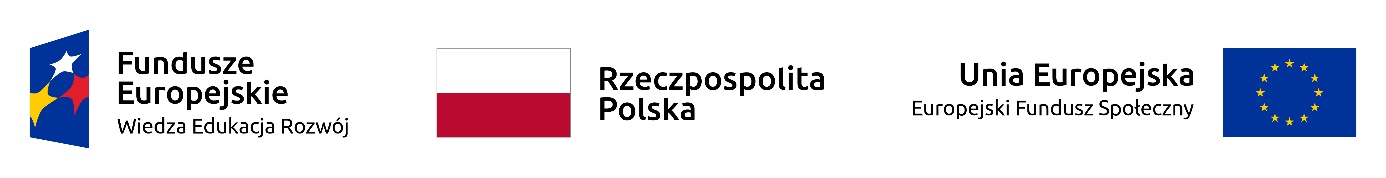 PLAN DZIAŁANIA NA ROK 2020PLAN DZIAŁANIA NA ROK 2020PLAN DZIAŁANIA NA ROK 2020WERSJA PLANU DZIAŁANIAWERSJA PLANU DZIAŁANIA2020/2INFORMACJE O INSTYTUCJI OPRACOWUJĄCEJ PLAN DZIAŁANIAINFORMACJE O INSTYTUCJI OPRACOWUJĄCEJ PLAN DZIAŁANIAINFORMACJE O INSTYTUCJI OPRACOWUJĄCEJ PLAN DZIAŁANIANumer i nazwa 
osi priorytetowej I Rynek pracy otwarty dla wszystkichI Rynek pracy otwarty dla wszystkichInstytucja Wojewódzki Urząd Pracy w KielcachWojewódzki Urząd Pracy w KielcachAdres korespondencyjny Witosa 86, 25-561 KielceWitosa 86, 25-561 KielceTelefon(41) 364 16 00(41) 364 16 00Faks(41) 364 16 66(41) 364 16 66E-mailwup@wup.kielce.plwup@wup.kielce.plDane kontaktowe osoby (osób) 
do kontaktów roboczych Krzysztof Sołtys, tel. 41 364 16 23k.soltys@wup.kielce.pl Waldemar Bujała, tel. 41 364 16 21w.bujala@wup.kielce.pl Krzysztof Sołtys, tel. 41 364 16 23k.soltys@wup.kielce.pl Waldemar Bujała, tel. 41 364 16 21w.bujala@wup.kielce.pl DZIAŁANIE/PODDZIAŁANIE PO WERDZIAŁANIE/PODDZIAŁANIE PO WERDZIAŁANIE/PODDZIAŁANIE PO WERDZIAŁANIE/PODDZIAŁANIE PO WERDZIAŁANIE/PODDZIAŁANIE PO WERDZIAŁANIE/PODDZIAŁANIE PO WERDZIAŁANIE/PODDZIAŁANIE PO WERDZIAŁANIE/PODDZIAŁANIE PO WERDZIAŁANIE/PODDZIAŁANIE PO WERDZIAŁANIE/PODDZIAŁANIE PO WERDziałanie 1.2 Wsparcie osób młodych pozostających bez pracy na regionalnym rynku pracy Poddziałanie 1.2.1 Wsparcie udzielane 
z Europejskiego Funduszu SpołecznegoDziałanie 1.2 Wsparcie osób młodych pozostających bez pracy na regionalnym rynku pracy Poddziałanie 1.2.1 Wsparcie udzielane 
z Europejskiego Funduszu SpołecznegoDziałanie 1.2 Wsparcie osób młodych pozostających bez pracy na regionalnym rynku pracy Poddziałanie 1.2.1 Wsparcie udzielane 
z Europejskiego Funduszu SpołecznegoDziałanie 1.2 Wsparcie osób młodych pozostających bez pracy na regionalnym rynku pracy Poddziałanie 1.2.1 Wsparcie udzielane 
z Europejskiego Funduszu SpołecznegoDziałanie 1.2 Wsparcie osób młodych pozostających bez pracy na regionalnym rynku pracy Poddziałanie 1.2.1 Wsparcie udzielane 
z Europejskiego Funduszu SpołecznegoDziałanie 1.2 Wsparcie osób młodych pozostających bez pracy na regionalnym rynku pracy Poddziałanie 1.2.1 Wsparcie udzielane 
z Europejskiego Funduszu SpołecznegoDziałanie 1.2 Wsparcie osób młodych pozostających bez pracy na regionalnym rynku pracy Poddziałanie 1.2.1 Wsparcie udzielane 
z Europejskiego Funduszu SpołecznegoDziałanie 1.2 Wsparcie osób młodych pozostających bez pracy na regionalnym rynku pracy Poddziałanie 1.2.1 Wsparcie udzielane 
z Europejskiego Funduszu SpołecznegoDziałanie 1.2 Wsparcie osób młodych pozostających bez pracy na regionalnym rynku pracy Poddziałanie 1.2.1 Wsparcie udzielane 
z Europejskiego Funduszu SpołecznegoDziałanie 1.2 Wsparcie osób młodych pozostających bez pracy na regionalnym rynku pracy Poddziałanie 1.2.1 Wsparcie udzielane 
z Europejskiego Funduszu SpołecznegoDziałanie 1.2 Wsparcie osób młodych pozostających bez pracy na regionalnym rynku pracy Poddziałanie 1.2.1 Wsparcie udzielane 
z Europejskiego Funduszu SpołecznegoDziałanie 1.2 Wsparcie osób młodych pozostających bez pracy na regionalnym rynku pracy Poddziałanie 1.2.1 Wsparcie udzielane 
z Europejskiego Funduszu SpołecznegoDziałanie 1.2 Wsparcie osób młodych pozostających bez pracy na regionalnym rynku pracy Poddziałanie 1.2.1 Wsparcie udzielane 
z Europejskiego Funduszu SpołecznegoDziałanie 1.2 Wsparcie osób młodych pozostających bez pracy na regionalnym rynku pracy Poddziałanie 1.2.1 Wsparcie udzielane 
z Europejskiego Funduszu SpołecznegoDziałanie 1.2 Wsparcie osób młodych pozostających bez pracy na regionalnym rynku pracy Poddziałanie 1.2.1 Wsparcie udzielane 
z Europejskiego Funduszu SpołecznegoDziałanie 1.2 Wsparcie osób młodych pozostających bez pracy na regionalnym rynku pracy Poddziałanie 1.2.1 Wsparcie udzielane 
z Europejskiego Funduszu SpołecznegoDziałanie 1.2 Wsparcie osób młodych pozostających bez pracy na regionalnym rynku pracy Poddziałanie 1.2.1 Wsparcie udzielane 
z Europejskiego Funduszu SpołecznegoDziałanie 1.2 Wsparcie osób młodych pozostających bez pracy na regionalnym rynku pracy Poddziałanie 1.2.1 Wsparcie udzielane 
z Europejskiego Funduszu SpołecznegoFISZKA KONKURSUFISZKA KONKURSUFISZKA KONKURSUFISZKA KONKURSUFISZKA KONKURSUFISZKA KONKURSUFISZKA KONKURSUFISZKA KONKURSUFISZKA KONKURSUFISZKA KONKURSUFISZKA KONKURSUFISZKA KONKURSUFISZKA KONKURSUFISZKA KONKURSUFISZKA KONKURSUFISZKA KONKURSUFISZKA KONKURSUFISZKA KONKURSUFISZKA KONKURSUFISZKA KONKURSUFISZKA KONKURSUFISZKA KONKURSUFISZKA KONKURSUFISZKA KONKURSUFISZKA KONKURSUFISZKA KONKURSUFISZKA KONKURSUFISZKA KONKURSUPODSTAWOWE INFORMACJE O KONKURSIEPODSTAWOWE INFORMACJE O KONKURSIEPODSTAWOWE INFORMACJE O KONKURSIEPODSTAWOWE INFORMACJE O KONKURSIEPODSTAWOWE INFORMACJE O KONKURSIEPODSTAWOWE INFORMACJE O KONKURSIEPODSTAWOWE INFORMACJE O KONKURSIEPODSTAWOWE INFORMACJE O KONKURSIEPODSTAWOWE INFORMACJE O KONKURSIEPODSTAWOWE INFORMACJE O KONKURSIEPODSTAWOWE INFORMACJE O KONKURSIEPODSTAWOWE INFORMACJE O KONKURSIEPODSTAWOWE INFORMACJE O KONKURSIEPODSTAWOWE INFORMACJE O KONKURSIEPODSTAWOWE INFORMACJE O KONKURSIEPODSTAWOWE INFORMACJE O KONKURSIEPODSTAWOWE INFORMACJE O KONKURSIEPODSTAWOWE INFORMACJE O KONKURSIEPODSTAWOWE INFORMACJE O KONKURSIEPODSTAWOWE INFORMACJE O KONKURSIEPODSTAWOWE INFORMACJE O KONKURSIEPODSTAWOWE INFORMACJE O KONKURSIEPODSTAWOWE INFORMACJE O KONKURSIEPODSTAWOWE INFORMACJE O KONKURSIEPODSTAWOWE INFORMACJE O KONKURSIEPODSTAWOWE INFORMACJE O KONKURSIEPODSTAWOWE INFORMACJE O KONKURSIEPODSTAWOWE INFORMACJE O KONKURSIECel szczegółowy 
PO WER, 
w ramach którego realizowane będą projektyZwiększenie możliwości zatrudnienia osób młodych do 29 roku życia, w tym w szczególności osób bez pracy, które nie uczestniczą w kształceniu i szkoleniu (tzw. młodzież NEET).Zwiększenie możliwości zatrudnienia osób młodych do 29 roku życia, w tym w szczególności osób bez pracy, które nie uczestniczą w kształceniu i szkoleniu (tzw. młodzież NEET).Zwiększenie możliwości zatrudnienia osób młodych do 29 roku życia, w tym w szczególności osób bez pracy, które nie uczestniczą w kształceniu i szkoleniu (tzw. młodzież NEET).Zwiększenie możliwości zatrudnienia osób młodych do 29 roku życia, w tym w szczególności osób bez pracy, które nie uczestniczą w kształceniu i szkoleniu (tzw. młodzież NEET).Zwiększenie możliwości zatrudnienia osób młodych do 29 roku życia, w tym w szczególności osób bez pracy, które nie uczestniczą w kształceniu i szkoleniu (tzw. młodzież NEET).Zwiększenie możliwości zatrudnienia osób młodych do 29 roku życia, w tym w szczególności osób bez pracy, które nie uczestniczą w kształceniu i szkoleniu (tzw. młodzież NEET).Zwiększenie możliwości zatrudnienia osób młodych do 29 roku życia, w tym w szczególności osób bez pracy, które nie uczestniczą w kształceniu i szkoleniu (tzw. młodzież NEET).Zwiększenie możliwości zatrudnienia osób młodych do 29 roku życia, w tym w szczególności osób bez pracy, które nie uczestniczą w kształceniu i szkoleniu (tzw. młodzież NEET).Zwiększenie możliwości zatrudnienia osób młodych do 29 roku życia, w tym w szczególności osób bez pracy, które nie uczestniczą w kształceniu i szkoleniu (tzw. młodzież NEET).Zwiększenie możliwości zatrudnienia osób młodych do 29 roku życia, w tym w szczególności osób bez pracy, które nie uczestniczą w kształceniu i szkoleniu (tzw. młodzież NEET).Zwiększenie możliwości zatrudnienia osób młodych do 29 roku życia, w tym w szczególności osób bez pracy, które nie uczestniczą w kształceniu i szkoleniu (tzw. młodzież NEET).Zwiększenie możliwości zatrudnienia osób młodych do 29 roku życia, w tym w szczególności osób bez pracy, które nie uczestniczą w kształceniu i szkoleniu (tzw. młodzież NEET).Zwiększenie możliwości zatrudnienia osób młodych do 29 roku życia, w tym w szczególności osób bez pracy, które nie uczestniczą w kształceniu i szkoleniu (tzw. młodzież NEET).Zwiększenie możliwości zatrudnienia osób młodych do 29 roku życia, w tym w szczególności osób bez pracy, które nie uczestniczą w kształceniu i szkoleniu (tzw. młodzież NEET).Zwiększenie możliwości zatrudnienia osób młodych do 29 roku życia, w tym w szczególności osób bez pracy, które nie uczestniczą w kształceniu i szkoleniu (tzw. młodzież NEET).Zwiększenie możliwości zatrudnienia osób młodych do 29 roku życia, w tym w szczególności osób bez pracy, które nie uczestniczą w kształceniu i szkoleniu (tzw. młodzież NEET).Zwiększenie możliwości zatrudnienia osób młodych do 29 roku życia, w tym w szczególności osób bez pracy, które nie uczestniczą w kształceniu i szkoleniu (tzw. młodzież NEET).Zwiększenie możliwości zatrudnienia osób młodych do 29 roku życia, w tym w szczególności osób bez pracy, które nie uczestniczą w kształceniu i szkoleniu (tzw. młodzież NEET).Zwiększenie możliwości zatrudnienia osób młodych do 29 roku życia, w tym w szczególności osób bez pracy, które nie uczestniczą w kształceniu i szkoleniu (tzw. młodzież NEET).Zwiększenie możliwości zatrudnienia osób młodych do 29 roku życia, w tym w szczególności osób bez pracy, które nie uczestniczą w kształceniu i szkoleniu (tzw. młodzież NEET).Zwiększenie możliwości zatrudnienia osób młodych do 29 roku życia, w tym w szczególności osób bez pracy, które nie uczestniczą w kształceniu i szkoleniu (tzw. młodzież NEET).Zwiększenie możliwości zatrudnienia osób młodych do 29 roku życia, w tym w szczególności osób bez pracy, które nie uczestniczą w kształceniu i szkoleniu (tzw. młodzież NEET).Zwiększenie możliwości zatrudnienia osób młodych do 29 roku życia, w tym w szczególności osób bez pracy, które nie uczestniczą w kształceniu i szkoleniu (tzw. młodzież NEET).Zwiększenie możliwości zatrudnienia osób młodych do 29 roku życia, w tym w szczególności osób bez pracy, które nie uczestniczą w kształceniu i szkoleniu (tzw. młodzież NEET).Zwiększenie możliwości zatrudnienia osób młodych do 29 roku życia, w tym w szczególności osób bez pracy, które nie uczestniczą w kształceniu i szkoleniu (tzw. młodzież NEET).Zwiększenie możliwości zatrudnienia osób młodych do 29 roku życia, w tym w szczególności osób bez pracy, które nie uczestniczą w kształceniu i szkoleniu (tzw. młodzież NEET).Zwiększenie możliwości zatrudnienia osób młodych do 29 roku życia, w tym w szczególności osób bez pracy, które nie uczestniczą w kształceniu i szkoleniu (tzw. młodzież NEET).Priorytet inwestycyjny8ii Trwała integracja na rynku pracy ludzi młodych, w szczególności tych, którzy nie pracują, nie kształcą się ani nie szkolą, w tym ludzi młodych zagrożonych wykluczeniem społecznym i ludzi młodych wywodzących się ze środowisk marginalizowanych, także poprzez wdrażanie gwarancji dla młodzieży.8ii Trwała integracja na rynku pracy ludzi młodych, w szczególności tych, którzy nie pracują, nie kształcą się ani nie szkolą, w tym ludzi młodych zagrożonych wykluczeniem społecznym i ludzi młodych wywodzących się ze środowisk marginalizowanych, także poprzez wdrażanie gwarancji dla młodzieży.8ii Trwała integracja na rynku pracy ludzi młodych, w szczególności tych, którzy nie pracują, nie kształcą się ani nie szkolą, w tym ludzi młodych zagrożonych wykluczeniem społecznym i ludzi młodych wywodzących się ze środowisk marginalizowanych, także poprzez wdrażanie gwarancji dla młodzieży.8ii Trwała integracja na rynku pracy ludzi młodych, w szczególności tych, którzy nie pracują, nie kształcą się ani nie szkolą, w tym ludzi młodych zagrożonych wykluczeniem społecznym i ludzi młodych wywodzących się ze środowisk marginalizowanych, także poprzez wdrażanie gwarancji dla młodzieży.8ii Trwała integracja na rynku pracy ludzi młodych, w szczególności tych, którzy nie pracują, nie kształcą się ani nie szkolą, w tym ludzi młodych zagrożonych wykluczeniem społecznym i ludzi młodych wywodzących się ze środowisk marginalizowanych, także poprzez wdrażanie gwarancji dla młodzieży.8ii Trwała integracja na rynku pracy ludzi młodych, w szczególności tych, którzy nie pracują, nie kształcą się ani nie szkolą, w tym ludzi młodych zagrożonych wykluczeniem społecznym i ludzi młodych wywodzących się ze środowisk marginalizowanych, także poprzez wdrażanie gwarancji dla młodzieży.8ii Trwała integracja na rynku pracy ludzi młodych, w szczególności tych, którzy nie pracują, nie kształcą się ani nie szkolą, w tym ludzi młodych zagrożonych wykluczeniem społecznym i ludzi młodych wywodzących się ze środowisk marginalizowanych, także poprzez wdrażanie gwarancji dla młodzieży.8ii Trwała integracja na rynku pracy ludzi młodych, w szczególności tych, którzy nie pracują, nie kształcą się ani nie szkolą, w tym ludzi młodych zagrożonych wykluczeniem społecznym i ludzi młodych wywodzących się ze środowisk marginalizowanych, także poprzez wdrażanie gwarancji dla młodzieży.8ii Trwała integracja na rynku pracy ludzi młodych, w szczególności tych, którzy nie pracują, nie kształcą się ani nie szkolą, w tym ludzi młodych zagrożonych wykluczeniem społecznym i ludzi młodych wywodzących się ze środowisk marginalizowanych, także poprzez wdrażanie gwarancji dla młodzieży.8ii Trwała integracja na rynku pracy ludzi młodych, w szczególności tych, którzy nie pracują, nie kształcą się ani nie szkolą, w tym ludzi młodych zagrożonych wykluczeniem społecznym i ludzi młodych wywodzących się ze środowisk marginalizowanych, także poprzez wdrażanie gwarancji dla młodzieży.8ii Trwała integracja na rynku pracy ludzi młodych, w szczególności tych, którzy nie pracują, nie kształcą się ani nie szkolą, w tym ludzi młodych zagrożonych wykluczeniem społecznym i ludzi młodych wywodzących się ze środowisk marginalizowanych, także poprzez wdrażanie gwarancji dla młodzieży.8ii Trwała integracja na rynku pracy ludzi młodych, w szczególności tych, którzy nie pracują, nie kształcą się ani nie szkolą, w tym ludzi młodych zagrożonych wykluczeniem społecznym i ludzi młodych wywodzących się ze środowisk marginalizowanych, także poprzez wdrażanie gwarancji dla młodzieży.8ii Trwała integracja na rynku pracy ludzi młodych, w szczególności tych, którzy nie pracują, nie kształcą się ani nie szkolą, w tym ludzi młodych zagrożonych wykluczeniem społecznym i ludzi młodych wywodzących się ze środowisk marginalizowanych, także poprzez wdrażanie gwarancji dla młodzieży.8ii Trwała integracja na rynku pracy ludzi młodych, w szczególności tych, którzy nie pracują, nie kształcą się ani nie szkolą, w tym ludzi młodych zagrożonych wykluczeniem społecznym i ludzi młodych wywodzących się ze środowisk marginalizowanych, także poprzez wdrażanie gwarancji dla młodzieży.8ii Trwała integracja na rynku pracy ludzi młodych, w szczególności tych, którzy nie pracują, nie kształcą się ani nie szkolą, w tym ludzi młodych zagrożonych wykluczeniem społecznym i ludzi młodych wywodzących się ze środowisk marginalizowanych, także poprzez wdrażanie gwarancji dla młodzieży.8ii Trwała integracja na rynku pracy ludzi młodych, w szczególności tych, którzy nie pracują, nie kształcą się ani nie szkolą, w tym ludzi młodych zagrożonych wykluczeniem społecznym i ludzi młodych wywodzących się ze środowisk marginalizowanych, także poprzez wdrażanie gwarancji dla młodzieży.8ii Trwała integracja na rynku pracy ludzi młodych, w szczególności tych, którzy nie pracują, nie kształcą się ani nie szkolą, w tym ludzi młodych zagrożonych wykluczeniem społecznym i ludzi młodych wywodzących się ze środowisk marginalizowanych, także poprzez wdrażanie gwarancji dla młodzieży.8ii Trwała integracja na rynku pracy ludzi młodych, w szczególności tych, którzy nie pracują, nie kształcą się ani nie szkolą, w tym ludzi młodych zagrożonych wykluczeniem społecznym i ludzi młodych wywodzących się ze środowisk marginalizowanych, także poprzez wdrażanie gwarancji dla młodzieży.8ii Trwała integracja na rynku pracy ludzi młodych, w szczególności tych, którzy nie pracują, nie kształcą się ani nie szkolą, w tym ludzi młodych zagrożonych wykluczeniem społecznym i ludzi młodych wywodzących się ze środowisk marginalizowanych, także poprzez wdrażanie gwarancji dla młodzieży.8ii Trwała integracja na rynku pracy ludzi młodych, w szczególności tych, którzy nie pracują, nie kształcą się ani nie szkolą, w tym ludzi młodych zagrożonych wykluczeniem społecznym i ludzi młodych wywodzących się ze środowisk marginalizowanych, także poprzez wdrażanie gwarancji dla młodzieży.8ii Trwała integracja na rynku pracy ludzi młodych, w szczególności tych, którzy nie pracują, nie kształcą się ani nie szkolą, w tym ludzi młodych zagrożonych wykluczeniem społecznym i ludzi młodych wywodzących się ze środowisk marginalizowanych, także poprzez wdrażanie gwarancji dla młodzieży.8ii Trwała integracja na rynku pracy ludzi młodych, w szczególności tych, którzy nie pracują, nie kształcą się ani nie szkolą, w tym ludzi młodych zagrożonych wykluczeniem społecznym i ludzi młodych wywodzących się ze środowisk marginalizowanych, także poprzez wdrażanie gwarancji dla młodzieży.8ii Trwała integracja na rynku pracy ludzi młodych, w szczególności tych, którzy nie pracują, nie kształcą się ani nie szkolą, w tym ludzi młodych zagrożonych wykluczeniem społecznym i ludzi młodych wywodzących się ze środowisk marginalizowanych, także poprzez wdrażanie gwarancji dla młodzieży.8ii Trwała integracja na rynku pracy ludzi młodych, w szczególności tych, którzy nie pracują, nie kształcą się ani nie szkolą, w tym ludzi młodych zagrożonych wykluczeniem społecznym i ludzi młodych wywodzących się ze środowisk marginalizowanych, także poprzez wdrażanie gwarancji dla młodzieży.8ii Trwała integracja na rynku pracy ludzi młodych, w szczególności tych, którzy nie pracują, nie kształcą się ani nie szkolą, w tym ludzi młodych zagrożonych wykluczeniem społecznym i ludzi młodych wywodzących się ze środowisk marginalizowanych, także poprzez wdrażanie gwarancji dla młodzieży.8ii Trwała integracja na rynku pracy ludzi młodych, w szczególności tych, którzy nie pracują, nie kształcą się ani nie szkolą, w tym ludzi młodych zagrożonych wykluczeniem społecznym i ludzi młodych wywodzących się ze środowisk marginalizowanych, także poprzez wdrażanie gwarancji dla młodzieży.8ii Trwała integracja na rynku pracy ludzi młodych, w szczególności tych, którzy nie pracują, nie kształcą się ani nie szkolą, w tym ludzi młodych zagrożonych wykluczeniem społecznym i ludzi młodych wywodzących się ze środowisk marginalizowanych, także poprzez wdrażanie gwarancji dla młodzieży.Lp. konkursu1111Planowany  kwartał ogłoszenia konkursu Planowany  kwartał ogłoszenia konkursu Planowany  kwartał ogłoszenia konkursu Planowany  kwartał ogłoszenia konkursu Planowany  kwartał ogłoszenia konkursu IIIIIIIIIIXXIVIVIVIVIVIVPlanowany miesiąc 
rozpoczęcia naboru wniosków o dofinansowanie111123344556678899101011111111111112Planowany miesiąc 
rozpoczęcia naboru wniosków o dofinansowanieXXTryb realizacji konkursuotwarty (podzielony na rundy)otwarty (podzielony na rundy)otwarty (podzielony na rundy)otwarty (podzielony na rundy)otwarty (podzielony na rundy)otwarty (podzielony na rundy)otwarty (podzielony na rundy)zamkniętyzamkniętyzamkniętyzamkniętyXXXXXXXXXXXXCzy w ramach konkursu będą wybierane projekty grantowe?TAK TAK TAK TAK TAK TAK TAK NIENIENIENIEXXXXXXXXXXXXRodzaj sposobu rozliczenia projektu/ówKwotami ryczałtowymi lub stawkami jednostkowymi określanymi przez IP/IZKwotami ryczałtowymi lub stawkami jednostkowymi określanymi przez IP/IZKwotami ryczałtowymi lub stawkami jednostkowymi określanymi przez IP/IZKwotami ryczałtowymi lub stawkami jednostkowymi określanymi przez IP/IZKwotami ryczałtowymi lub stawkami jednostkowymi określanymi przez IP/IZKwotami ryczałtowymi lub stawkami jednostkowymi określanymi przez IP/IZKwotami ryczałtowymi lub stawkami jednostkowymi określanymi przez IP/IZKwotami ryczałtowymi lub stawkami jednostkowymi określanymi przez IP/IZKwotami ryczałtowymi lub stawkami jednostkowymi określanymi przez IP/IZKwotami ryczałtowymi lub stawkami jednostkowymi określanymi przez IP/IZKwotami ryczałtowymi lub stawkami jednostkowymi określanymi przez IP/IZKwotami ryczałtowymi lub stawkami jednostkowymi określanymi przez IP/IZKwotami ryczałtowymi lub stawkami jednostkowymi określanymi przez IP/IZKwotami ryczałtowymi lub stawkami jednostkowymi określanymi przez IP/IZKwotami ryczałtowymi lub stawkami jednostkowymi określanymi przez IP/IZKwotami ryczałtowymi lub stawkami jednostkowymi określanymi przez IP/IZKwotami ryczałtowymi lub stawkami jednostkowymi określanymi przez IP/IZKwotami ryczałtowymi lub stawkami jednostkowymi określanymi przez IP/IZKwotami ryczałtowymi lub stawkami jednostkowymi określanymi przez IP/IZKwotami ryczałtowymi lub stawkami jednostkowymi określanymi przez IP/IZKwotami ryczałtowymi lub stawkami jednostkowymi określanymi przez IP/IZKwotami ryczałtowymi lub stawkami jednostkowymi określanymi przez IP/IZKwotami ryczałtowymi lub stawkami jednostkowymi określanymi przez IP/IZRodzaj sposobu rozliczenia projektu/ówKwotami ryczałtowymi określanymi przez beneficjenta (projekty do 100 tys. euro)Kwotami ryczałtowymi określanymi przez beneficjenta (projekty do 100 tys. euro)Kwotami ryczałtowymi określanymi przez beneficjenta (projekty do 100 tys. euro)Kwotami ryczałtowymi określanymi przez beneficjenta (projekty do 100 tys. euro)Kwotami ryczałtowymi określanymi przez beneficjenta (projekty do 100 tys. euro)Kwotami ryczałtowymi określanymi przez beneficjenta (projekty do 100 tys. euro)Kwotami ryczałtowymi określanymi przez beneficjenta (projekty do 100 tys. euro)Kwotami ryczałtowymi określanymi przez beneficjenta (projekty do 100 tys. euro)Kwotami ryczałtowymi określanymi przez beneficjenta (projekty do 100 tys. euro)Kwotami ryczałtowymi określanymi przez beneficjenta (projekty do 100 tys. euro)Kwotami ryczałtowymi określanymi przez beneficjenta (projekty do 100 tys. euro)Kwotami ryczałtowymi określanymi przez beneficjenta (projekty do 100 tys. euro)Kwotami ryczałtowymi określanymi przez beneficjenta (projekty do 100 tys. euro)Kwotami ryczałtowymi określanymi przez beneficjenta (projekty do 100 tys. euro)Kwotami ryczałtowymi określanymi przez beneficjenta (projekty do 100 tys. euro)Kwotami ryczałtowymi określanymi przez beneficjenta (projekty do 100 tys. euro)Kwotami ryczałtowymi określanymi przez beneficjenta (projekty do 100 tys. euro)Kwotami ryczałtowymi określanymi przez beneficjenta (projekty do 100 tys. euro)Kwotami ryczałtowymi określanymi przez beneficjenta (projekty do 100 tys. euro)Kwotami ryczałtowymi określanymi przez beneficjenta (projekty do 100 tys. euro)Kwotami ryczałtowymi określanymi przez beneficjenta (projekty do 100 tys. euro)Kwotami ryczałtowymi określanymi przez beneficjenta (projekty do 100 tys. euro)Kwotami ryczałtowymi określanymi przez beneficjenta (projekty do 100 tys. euro)Rodzaj sposobu rozliczenia projektu/ówInne (projekty powyżej 100 tys. euro)Inne (projekty powyżej 100 tys. euro)Inne (projekty powyżej 100 tys. euro)Inne (projekty powyżej 100 tys. euro)Inne (projekty powyżej 100 tys. euro)Inne (projekty powyżej 100 tys. euro)Inne (projekty powyżej 100 tys. euro)Inne (projekty powyżej 100 tys. euro)Inne (projekty powyżej 100 tys. euro)Inne (projekty powyżej 100 tys. euro)Inne (projekty powyżej 100 tys. euro)Inne (projekty powyżej 100 tys. euro)Inne (projekty powyżej 100 tys. euro)Inne (projekty powyżej 100 tys. euro)Inne (projekty powyżej 100 tys. euro)Inne (projekty powyżej 100 tys. euro)Inne (projekty powyżej 100 tys. euro)Inne (projekty powyżej 100 tys. euro)Inne (projekty powyżej 100 tys. euro)Inne (projekty powyżej 100 tys. euro)Inne (projekty powyżej 100 tys. euro)Inne (projekty powyżej 100 tys. euro)Inne (projekty powyżej 100 tys. euro)XXXXPlanowana alokacja (PLN)10 000 000,00 PLN10 000 000,00 PLN10 000 000,00 PLN10 000 000,00 PLN10 000 000,00 PLN10 000 000,00 PLN10 000 000,00 PLN10 000 000,00 PLN10 000 000,00 PLN10 000 000,00 PLN10 000 000,00 PLN10 000 000,00 PLN10 000 000,00 PLN10 000 000,00 PLN10 000 000,00 PLN10 000 000,00 PLN10 000 000,00 PLN10 000 000,00 PLN10 000 000,00 PLN10 000 000,00 PLN10 000 000,00 PLN10 000 000,00 PLN10 000 000,00 PLN10 000 000,00 PLN10 000 000,00 PLN10 000 000,00 PLN10 000 000,00 PLNWymagany wkład własny beneficjentaWymagany wkład własny beneficjentaWymagany wkład własny beneficjentaWymagany wkład własny beneficjentaWymagany wkład własny beneficjentaWymagany wkład własny beneficjentaWymagany wkład własny beneficjentaWymagany wkład własny beneficjentaWymagany wkład własny beneficjentaWymagany wkład własny beneficjentaWymagany wkład własny beneficjentaWymagany wkład własny beneficjentaWymagany wkład własny beneficjentaWymagany wkład własny beneficjentaWymagany wkład własny beneficjentaWymagany wkład własny beneficjentaWymagany wkład własny beneficjentaWymagany wkład własny beneficjentaWymagany wkład własny beneficjentaWymagany wkład własny beneficjentaWymagany wkład własny beneficjentaWymagany wkład własny beneficjentaWymagany wkład własny beneficjentaWymagany wkład własny beneficjentaWymagany wkład własny beneficjentaWymagany wkład własny beneficjentaWymagany wkład własny beneficjentaWymagany wkład własny beneficjentaTAK XXXXNIENIEMinimalny udział wkładu własnego 
w finansowaniu wydatków kwalifikowalnych projektu Minimalny udział wkładu własnego 
w finansowaniu wydatków kwalifikowalnych projektu Minimalny udział wkładu własnego 
w finansowaniu wydatków kwalifikowalnych projektu Minimalny udział wkładu własnego 
w finansowaniu wydatków kwalifikowalnych projektu Minimalny udział wkładu własnego 
w finansowaniu wydatków kwalifikowalnych projektu Minimalny udział wkładu własnego 
w finansowaniu wydatków kwalifikowalnych projektu Minimalny udział wkładu własnego 
w finansowaniu wydatków kwalifikowalnych projektu Typ/typy projektów przewidziane do realizacji w ramach konkursuTYP PROJEKTU 4 – WSPARCIE PRZEDSIĘBIORCZOŚCIInstrumenty i usługi rynku pracy służące rozwojowi przedsiębiorczości i samozatrudnienia:wsparcie osób młodych w zakładaniu i prowadzeniu własnej działalności gospodarczej poprzez udzielenie pomocy bezzwrotnej (dotacji) na utworzenie przedsiębiorstwa oraz szkolenia umożliwiające uzyskanie wiedzy i umiejętności niezbędnych do podjęcia i prowadzenia działalności gospodarczej, a także wsparcie pomostowe.TYP PROJEKTU 4 – WSPARCIE PRZEDSIĘBIORCZOŚCIInstrumenty i usługi rynku pracy służące rozwojowi przedsiębiorczości i samozatrudnienia:wsparcie osób młodych w zakładaniu i prowadzeniu własnej działalności gospodarczej poprzez udzielenie pomocy bezzwrotnej (dotacji) na utworzenie przedsiębiorstwa oraz szkolenia umożliwiające uzyskanie wiedzy i umiejętności niezbędnych do podjęcia i prowadzenia działalności gospodarczej, a także wsparcie pomostowe.TYP PROJEKTU 4 – WSPARCIE PRZEDSIĘBIORCZOŚCIInstrumenty i usługi rynku pracy służące rozwojowi przedsiębiorczości i samozatrudnienia:wsparcie osób młodych w zakładaniu i prowadzeniu własnej działalności gospodarczej poprzez udzielenie pomocy bezzwrotnej (dotacji) na utworzenie przedsiębiorstwa oraz szkolenia umożliwiające uzyskanie wiedzy i umiejętności niezbędnych do podjęcia i prowadzenia działalności gospodarczej, a także wsparcie pomostowe.TYP PROJEKTU 4 – WSPARCIE PRZEDSIĘBIORCZOŚCIInstrumenty i usługi rynku pracy służące rozwojowi przedsiębiorczości i samozatrudnienia:wsparcie osób młodych w zakładaniu i prowadzeniu własnej działalności gospodarczej poprzez udzielenie pomocy bezzwrotnej (dotacji) na utworzenie przedsiębiorstwa oraz szkolenia umożliwiające uzyskanie wiedzy i umiejętności niezbędnych do podjęcia i prowadzenia działalności gospodarczej, a także wsparcie pomostowe.TYP PROJEKTU 4 – WSPARCIE PRZEDSIĘBIORCZOŚCIInstrumenty i usługi rynku pracy służące rozwojowi przedsiębiorczości i samozatrudnienia:wsparcie osób młodych w zakładaniu i prowadzeniu własnej działalności gospodarczej poprzez udzielenie pomocy bezzwrotnej (dotacji) na utworzenie przedsiębiorstwa oraz szkolenia umożliwiające uzyskanie wiedzy i umiejętności niezbędnych do podjęcia i prowadzenia działalności gospodarczej, a także wsparcie pomostowe.TYP PROJEKTU 4 – WSPARCIE PRZEDSIĘBIORCZOŚCIInstrumenty i usługi rynku pracy służące rozwojowi przedsiębiorczości i samozatrudnienia:wsparcie osób młodych w zakładaniu i prowadzeniu własnej działalności gospodarczej poprzez udzielenie pomocy bezzwrotnej (dotacji) na utworzenie przedsiębiorstwa oraz szkolenia umożliwiające uzyskanie wiedzy i umiejętności niezbędnych do podjęcia i prowadzenia działalności gospodarczej, a także wsparcie pomostowe.TYP PROJEKTU 4 – WSPARCIE PRZEDSIĘBIORCZOŚCIInstrumenty i usługi rynku pracy służące rozwojowi przedsiębiorczości i samozatrudnienia:wsparcie osób młodych w zakładaniu i prowadzeniu własnej działalności gospodarczej poprzez udzielenie pomocy bezzwrotnej (dotacji) na utworzenie przedsiębiorstwa oraz szkolenia umożliwiające uzyskanie wiedzy i umiejętności niezbędnych do podjęcia i prowadzenia działalności gospodarczej, a także wsparcie pomostowe.TYP PROJEKTU 4 – WSPARCIE PRZEDSIĘBIORCZOŚCIInstrumenty i usługi rynku pracy służące rozwojowi przedsiębiorczości i samozatrudnienia:wsparcie osób młodych w zakładaniu i prowadzeniu własnej działalności gospodarczej poprzez udzielenie pomocy bezzwrotnej (dotacji) na utworzenie przedsiębiorstwa oraz szkolenia umożliwiające uzyskanie wiedzy i umiejętności niezbędnych do podjęcia i prowadzenia działalności gospodarczej, a także wsparcie pomostowe.TYP PROJEKTU 4 – WSPARCIE PRZEDSIĘBIORCZOŚCIInstrumenty i usługi rynku pracy służące rozwojowi przedsiębiorczości i samozatrudnienia:wsparcie osób młodych w zakładaniu i prowadzeniu własnej działalności gospodarczej poprzez udzielenie pomocy bezzwrotnej (dotacji) na utworzenie przedsiębiorstwa oraz szkolenia umożliwiające uzyskanie wiedzy i umiejętności niezbędnych do podjęcia i prowadzenia działalności gospodarczej, a także wsparcie pomostowe.TYP PROJEKTU 4 – WSPARCIE PRZEDSIĘBIORCZOŚCIInstrumenty i usługi rynku pracy służące rozwojowi przedsiębiorczości i samozatrudnienia:wsparcie osób młodych w zakładaniu i prowadzeniu własnej działalności gospodarczej poprzez udzielenie pomocy bezzwrotnej (dotacji) na utworzenie przedsiębiorstwa oraz szkolenia umożliwiające uzyskanie wiedzy i umiejętności niezbędnych do podjęcia i prowadzenia działalności gospodarczej, a także wsparcie pomostowe.TYP PROJEKTU 4 – WSPARCIE PRZEDSIĘBIORCZOŚCIInstrumenty i usługi rynku pracy służące rozwojowi przedsiębiorczości i samozatrudnienia:wsparcie osób młodych w zakładaniu i prowadzeniu własnej działalności gospodarczej poprzez udzielenie pomocy bezzwrotnej (dotacji) na utworzenie przedsiębiorstwa oraz szkolenia umożliwiające uzyskanie wiedzy i umiejętności niezbędnych do podjęcia i prowadzenia działalności gospodarczej, a także wsparcie pomostowe.TYP PROJEKTU 4 – WSPARCIE PRZEDSIĘBIORCZOŚCIInstrumenty i usługi rynku pracy służące rozwojowi przedsiębiorczości i samozatrudnienia:wsparcie osób młodych w zakładaniu i prowadzeniu własnej działalności gospodarczej poprzez udzielenie pomocy bezzwrotnej (dotacji) na utworzenie przedsiębiorstwa oraz szkolenia umożliwiające uzyskanie wiedzy i umiejętności niezbędnych do podjęcia i prowadzenia działalności gospodarczej, a także wsparcie pomostowe.TYP PROJEKTU 4 – WSPARCIE PRZEDSIĘBIORCZOŚCIInstrumenty i usługi rynku pracy służące rozwojowi przedsiębiorczości i samozatrudnienia:wsparcie osób młodych w zakładaniu i prowadzeniu własnej działalności gospodarczej poprzez udzielenie pomocy bezzwrotnej (dotacji) na utworzenie przedsiębiorstwa oraz szkolenia umożliwiające uzyskanie wiedzy i umiejętności niezbędnych do podjęcia i prowadzenia działalności gospodarczej, a także wsparcie pomostowe.TYP PROJEKTU 4 – WSPARCIE PRZEDSIĘBIORCZOŚCIInstrumenty i usługi rynku pracy służące rozwojowi przedsiębiorczości i samozatrudnienia:wsparcie osób młodych w zakładaniu i prowadzeniu własnej działalności gospodarczej poprzez udzielenie pomocy bezzwrotnej (dotacji) na utworzenie przedsiębiorstwa oraz szkolenia umożliwiające uzyskanie wiedzy i umiejętności niezbędnych do podjęcia i prowadzenia działalności gospodarczej, a także wsparcie pomostowe.TYP PROJEKTU 4 – WSPARCIE PRZEDSIĘBIORCZOŚCIInstrumenty i usługi rynku pracy służące rozwojowi przedsiębiorczości i samozatrudnienia:wsparcie osób młodych w zakładaniu i prowadzeniu własnej działalności gospodarczej poprzez udzielenie pomocy bezzwrotnej (dotacji) na utworzenie przedsiębiorstwa oraz szkolenia umożliwiające uzyskanie wiedzy i umiejętności niezbędnych do podjęcia i prowadzenia działalności gospodarczej, a także wsparcie pomostowe.TYP PROJEKTU 4 – WSPARCIE PRZEDSIĘBIORCZOŚCIInstrumenty i usługi rynku pracy służące rozwojowi przedsiębiorczości i samozatrudnienia:wsparcie osób młodych w zakładaniu i prowadzeniu własnej działalności gospodarczej poprzez udzielenie pomocy bezzwrotnej (dotacji) na utworzenie przedsiębiorstwa oraz szkolenia umożliwiające uzyskanie wiedzy i umiejętności niezbędnych do podjęcia i prowadzenia działalności gospodarczej, a także wsparcie pomostowe.TYP PROJEKTU 4 – WSPARCIE PRZEDSIĘBIORCZOŚCIInstrumenty i usługi rynku pracy służące rozwojowi przedsiębiorczości i samozatrudnienia:wsparcie osób młodych w zakładaniu i prowadzeniu własnej działalności gospodarczej poprzez udzielenie pomocy bezzwrotnej (dotacji) na utworzenie przedsiębiorstwa oraz szkolenia umożliwiające uzyskanie wiedzy i umiejętności niezbędnych do podjęcia i prowadzenia działalności gospodarczej, a także wsparcie pomostowe.TYP PROJEKTU 4 – WSPARCIE PRZEDSIĘBIORCZOŚCIInstrumenty i usługi rynku pracy służące rozwojowi przedsiębiorczości i samozatrudnienia:wsparcie osób młodych w zakładaniu i prowadzeniu własnej działalności gospodarczej poprzez udzielenie pomocy bezzwrotnej (dotacji) na utworzenie przedsiębiorstwa oraz szkolenia umożliwiające uzyskanie wiedzy i umiejętności niezbędnych do podjęcia i prowadzenia działalności gospodarczej, a także wsparcie pomostowe.TYP PROJEKTU 4 – WSPARCIE PRZEDSIĘBIORCZOŚCIInstrumenty i usługi rynku pracy służące rozwojowi przedsiębiorczości i samozatrudnienia:wsparcie osób młodych w zakładaniu i prowadzeniu własnej działalności gospodarczej poprzez udzielenie pomocy bezzwrotnej (dotacji) na utworzenie przedsiębiorstwa oraz szkolenia umożliwiające uzyskanie wiedzy i umiejętności niezbędnych do podjęcia i prowadzenia działalności gospodarczej, a także wsparcie pomostowe.TYP PROJEKTU 4 – WSPARCIE PRZEDSIĘBIORCZOŚCIInstrumenty i usługi rynku pracy służące rozwojowi przedsiębiorczości i samozatrudnienia:wsparcie osób młodych w zakładaniu i prowadzeniu własnej działalności gospodarczej poprzez udzielenie pomocy bezzwrotnej (dotacji) na utworzenie przedsiębiorstwa oraz szkolenia umożliwiające uzyskanie wiedzy i umiejętności niezbędnych do podjęcia i prowadzenia działalności gospodarczej, a także wsparcie pomostowe.TYP PROJEKTU 4 – WSPARCIE PRZEDSIĘBIORCZOŚCIInstrumenty i usługi rynku pracy służące rozwojowi przedsiębiorczości i samozatrudnienia:wsparcie osób młodych w zakładaniu i prowadzeniu własnej działalności gospodarczej poprzez udzielenie pomocy bezzwrotnej (dotacji) na utworzenie przedsiębiorstwa oraz szkolenia umożliwiające uzyskanie wiedzy i umiejętności niezbędnych do podjęcia i prowadzenia działalności gospodarczej, a także wsparcie pomostowe.TYP PROJEKTU 4 – WSPARCIE PRZEDSIĘBIORCZOŚCIInstrumenty i usługi rynku pracy służące rozwojowi przedsiębiorczości i samozatrudnienia:wsparcie osób młodych w zakładaniu i prowadzeniu własnej działalności gospodarczej poprzez udzielenie pomocy bezzwrotnej (dotacji) na utworzenie przedsiębiorstwa oraz szkolenia umożliwiające uzyskanie wiedzy i umiejętności niezbędnych do podjęcia i prowadzenia działalności gospodarczej, a także wsparcie pomostowe.TYP PROJEKTU 4 – WSPARCIE PRZEDSIĘBIORCZOŚCIInstrumenty i usługi rynku pracy służące rozwojowi przedsiębiorczości i samozatrudnienia:wsparcie osób młodych w zakładaniu i prowadzeniu własnej działalności gospodarczej poprzez udzielenie pomocy bezzwrotnej (dotacji) na utworzenie przedsiębiorstwa oraz szkolenia umożliwiające uzyskanie wiedzy i umiejętności niezbędnych do podjęcia i prowadzenia działalności gospodarczej, a także wsparcie pomostowe.TYP PROJEKTU 4 – WSPARCIE PRZEDSIĘBIORCZOŚCIInstrumenty i usługi rynku pracy służące rozwojowi przedsiębiorczości i samozatrudnienia:wsparcie osób młodych w zakładaniu i prowadzeniu własnej działalności gospodarczej poprzez udzielenie pomocy bezzwrotnej (dotacji) na utworzenie przedsiębiorstwa oraz szkolenia umożliwiające uzyskanie wiedzy i umiejętności niezbędnych do podjęcia i prowadzenia działalności gospodarczej, a także wsparcie pomostowe.TYP PROJEKTU 4 – WSPARCIE PRZEDSIĘBIORCZOŚCIInstrumenty i usługi rynku pracy służące rozwojowi przedsiębiorczości i samozatrudnienia:wsparcie osób młodych w zakładaniu i prowadzeniu własnej działalności gospodarczej poprzez udzielenie pomocy bezzwrotnej (dotacji) na utworzenie przedsiębiorstwa oraz szkolenia umożliwiające uzyskanie wiedzy i umiejętności niezbędnych do podjęcia i prowadzenia działalności gospodarczej, a także wsparcie pomostowe.TYP PROJEKTU 4 – WSPARCIE PRZEDSIĘBIORCZOŚCIInstrumenty i usługi rynku pracy służące rozwojowi przedsiębiorczości i samozatrudnienia:wsparcie osób młodych w zakładaniu i prowadzeniu własnej działalności gospodarczej poprzez udzielenie pomocy bezzwrotnej (dotacji) na utworzenie przedsiębiorstwa oraz szkolenia umożliwiające uzyskanie wiedzy i umiejętności niezbędnych do podjęcia i prowadzenia działalności gospodarczej, a także wsparcie pomostowe.TYP PROJEKTU 4 – WSPARCIE PRZEDSIĘBIORCZOŚCIInstrumenty i usługi rynku pracy służące rozwojowi przedsiębiorczości i samozatrudnienia:wsparcie osób młodych w zakładaniu i prowadzeniu własnej działalności gospodarczej poprzez udzielenie pomocy bezzwrotnej (dotacji) na utworzenie przedsiębiorstwa oraz szkolenia umożliwiające uzyskanie wiedzy i umiejętności niezbędnych do podjęcia i prowadzenia działalności gospodarczej, a także wsparcie pomostowe.ZAKŁADANE EFEKTY KONKURSU WYRAŻONE WSKAŹNIKAMI (W PODZIALE NA PŁEĆ I OGÓŁEM)ZAKŁADANE EFEKTY KONKURSU WYRAŻONE WSKAŹNIKAMI (W PODZIALE NA PŁEĆ I OGÓŁEM)ZAKŁADANE EFEKTY KONKURSU WYRAŻONE WSKAŹNIKAMI (W PODZIALE NA PŁEĆ I OGÓŁEM)ZAKŁADANE EFEKTY KONKURSU WYRAŻONE WSKAŹNIKAMI (W PODZIALE NA PŁEĆ I OGÓŁEM)ZAKŁADANE EFEKTY KONKURSU WYRAŻONE WSKAŹNIKAMI (W PODZIALE NA PŁEĆ I OGÓŁEM)ZAKŁADANE EFEKTY KONKURSU WYRAŻONE WSKAŹNIKAMI (W PODZIALE NA PŁEĆ I OGÓŁEM)ZAKŁADANE EFEKTY KONKURSU WYRAŻONE WSKAŹNIKAMI (W PODZIALE NA PŁEĆ I OGÓŁEM)ZAKŁADANE EFEKTY KONKURSU WYRAŻONE WSKAŹNIKAMI (W PODZIALE NA PŁEĆ I OGÓŁEM)ZAKŁADANE EFEKTY KONKURSU WYRAŻONE WSKAŹNIKAMI (W PODZIALE NA PŁEĆ I OGÓŁEM)ZAKŁADANE EFEKTY KONKURSU WYRAŻONE WSKAŹNIKAMI (W PODZIALE NA PŁEĆ I OGÓŁEM)ZAKŁADANE EFEKTY KONKURSU WYRAŻONE WSKAŹNIKAMI (W PODZIALE NA PŁEĆ I OGÓŁEM)ZAKŁADANE EFEKTY KONKURSU WYRAŻONE WSKAŹNIKAMI (W PODZIALE NA PŁEĆ I OGÓŁEM)ZAKŁADANE EFEKTY KONKURSU WYRAŻONE WSKAŹNIKAMI (W PODZIALE NA PŁEĆ I OGÓŁEM)ZAKŁADANE EFEKTY KONKURSU WYRAŻONE WSKAŹNIKAMI (W PODZIALE NA PŁEĆ I OGÓŁEM)ZAKŁADANE EFEKTY KONKURSU WYRAŻONE WSKAŹNIKAMI (W PODZIALE NA PŁEĆ I OGÓŁEM)ZAKŁADANE EFEKTY KONKURSU WYRAŻONE WSKAŹNIKAMI (W PODZIALE NA PŁEĆ I OGÓŁEM)ZAKŁADANE EFEKTY KONKURSU WYRAŻONE WSKAŹNIKAMI (W PODZIALE NA PŁEĆ I OGÓŁEM)ZAKŁADANE EFEKTY KONKURSU WYRAŻONE WSKAŹNIKAMI (W PODZIALE NA PŁEĆ I OGÓŁEM)ZAKŁADANE EFEKTY KONKURSU WYRAŻONE WSKAŹNIKAMI (W PODZIALE NA PŁEĆ I OGÓŁEM)ZAKŁADANE EFEKTY KONKURSU WYRAŻONE WSKAŹNIKAMI (W PODZIALE NA PŁEĆ I OGÓŁEM)ZAKŁADANE EFEKTY KONKURSU WYRAŻONE WSKAŹNIKAMI (W PODZIALE NA PŁEĆ I OGÓŁEM)ZAKŁADANE EFEKTY KONKURSU WYRAŻONE WSKAŹNIKAMI (W PODZIALE NA PŁEĆ I OGÓŁEM)ZAKŁADANE EFEKTY KONKURSU WYRAŻONE WSKAŹNIKAMI (W PODZIALE NA PŁEĆ I OGÓŁEM)ZAKŁADANE EFEKTY KONKURSU WYRAŻONE WSKAŹNIKAMI (W PODZIALE NA PŁEĆ I OGÓŁEM)ZAKŁADANE EFEKTY KONKURSU WYRAŻONE WSKAŹNIKAMI (W PODZIALE NA PŁEĆ I OGÓŁEM)ZAKŁADANE EFEKTY KONKURSU WYRAŻONE WSKAŹNIKAMI (W PODZIALE NA PŁEĆ I OGÓŁEM)ZAKŁADANE EFEKTY KONKURSU WYRAŻONE WSKAŹNIKAMI (W PODZIALE NA PŁEĆ I OGÓŁEM)ZAKŁADANE EFEKTY KONKURSU WYRAŻONE WSKAŹNIKAMI (W PODZIALE NA PŁEĆ I OGÓŁEM)WSKAŹNIKI REZULTATUWSKAŹNIKI REZULTATUWSKAŹNIKI REZULTATUWSKAŹNIKI REZULTATUWSKAŹNIKI REZULTATUWSKAŹNIKI REZULTATUWSKAŹNIKI REZULTATUWSKAŹNIKI REZULTATUWSKAŹNIKI REZULTATUWSKAŹNIKI REZULTATUWSKAŹNIKI REZULTATUWSKAŹNIKI REZULTATUWSKAŹNIKI REZULTATUWSKAŹNIKI REZULTATUWSKAŹNIKI REZULTATUWSKAŹNIKI REZULTATUWSKAŹNIKI REZULTATUWSKAŹNIKI REZULTATUWSKAŹNIKI REZULTATUWSKAŹNIKI REZULTATUWSKAŹNIKI REZULTATUWSKAŹNIKI REZULTATUWSKAŹNIKI REZULTATUWSKAŹNIKI REZULTATUWSKAŹNIKI REZULTATUWSKAŹNIKI REZULTATUWSKAŹNIKI REZULTATUWSKAŹNIKI REZULTATUNazwa wskaźnikaNazwa wskaźnikaNazwa wskaźnikaNazwa wskaźnikaNazwa wskaźnikaNazwa wskaźnikaNazwa wskaźnikaNazwa wskaźnikaNazwa wskaźnikaNazwa wskaźnikaNazwa wskaźnikaWartość docelowa wskaźnikaWartość docelowa wskaźnikaWartość docelowa wskaźnikaWartość docelowa wskaźnikaWartość docelowa wskaźnikaWartość docelowa wskaźnikaWartość docelowa wskaźnikaWartość docelowa wskaźnikaWartość docelowa wskaźnikaWartość docelowa wskaźnikaWartość docelowa wskaźnikaWartość docelowa wskaźnikaWartość docelowa wskaźnikaWartość docelowa wskaźnikaWartość docelowa wskaźnikaWartość docelowa wskaźnikaWartość docelowa wskaźnikaNazwa wskaźnikaNazwa wskaźnikaNazwa wskaźnikaNazwa wskaźnikaNazwa wskaźnikaNazwa wskaźnikaNazwa wskaźnikaNazwa wskaźnikaNazwa wskaźnikaNazwa wskaźnikaNazwa wskaźnikaW podziale na:W podziale na:W podziale na:W podziale na:W podziale na:Ogółem w konkursieOgółem w konkursieOgółem w konkursieOgółem w konkursieOgółem w konkursieOgółem w konkursieOgółem w konkursieOgółem w konkursieOgółem w konkursieOgółem w konkursieOgółem w konkursieOgółem w konkursieNazwa wskaźnikaNazwa wskaźnikaNazwa wskaźnikaNazwa wskaźnikaNazwa wskaźnikaNazwa wskaźnikaNazwa wskaźnikaNazwa wskaźnikaNazwa wskaźnikaNazwa wskaźnikaNazwa wskaźnikaKobietyKobietyMężczyznMężczyznMężczyznOgółem w konkursieOgółem w konkursieOgółem w konkursieOgółem w konkursieOgółem w konkursieOgółem w konkursieOgółem w konkursieOgółem w konkursieOgółem w konkursieOgółem w konkursieOgółem w konkursieOgółem w konkursieLiczba osób poniżej 30 lat, które uzyskały kwalifikacje lub nabyły kompetencje po opuszczeniu programuLiczba osób poniżej 30 lat, które uzyskały kwalifikacje lub nabyły kompetencje po opuszczeniu programuLiczba osób poniżej 30 lat, które uzyskały kwalifikacje lub nabyły kompetencje po opuszczeniu programuLiczba osób poniżej 30 lat, które uzyskały kwalifikacje lub nabyły kompetencje po opuszczeniu programuLiczba osób poniżej 30 lat, które uzyskały kwalifikacje lub nabyły kompetencje po opuszczeniu programuLiczba osób poniżej 30 lat, które uzyskały kwalifikacje lub nabyły kompetencje po opuszczeniu programuLiczba osób poniżej 30 lat, które uzyskały kwalifikacje lub nabyły kompetencje po opuszczeniu programuLiczba osób poniżej 30 lat, które uzyskały kwalifikacje lub nabyły kompetencje po opuszczeniu programuLiczba osób poniżej 30 lat, które uzyskały kwalifikacje lub nabyły kompetencje po opuszczeniu programuLiczba osób poniżej 30 lat, które uzyskały kwalifikacje lub nabyły kompetencje po opuszczeniu programuLiczba osób poniżej 30 lat, które uzyskały kwalifikacje lub nabyły kompetencje po opuszczeniu programu210210210210210210210210210210210210Liczba osób pracujących, łącznie z prowadzącymi działalność na własny rachunek, po opuszczeniu programuLiczba osób pracujących, łącznie z prowadzącymi działalność na własny rachunek, po opuszczeniu programuLiczba osób pracujących, łącznie z prowadzącymi działalność na własny rachunek, po opuszczeniu programuLiczba osób pracujących, łącznie z prowadzącymi działalność na własny rachunek, po opuszczeniu programuLiczba osób pracujących, łącznie z prowadzącymi działalność na własny rachunek, po opuszczeniu programuLiczba osób pracujących, łącznie z prowadzącymi działalność na własny rachunek, po opuszczeniu programuLiczba osób pracujących, łącznie z prowadzącymi działalność na własny rachunek, po opuszczeniu programuLiczba osób pracujących, łącznie z prowadzącymi działalność na własny rachunek, po opuszczeniu programuLiczba osób pracujących, łącznie z prowadzącymi działalność na własny rachunek, po opuszczeniu programuLiczba osób pracujących, łącznie z prowadzącymi działalność na własny rachunek, po opuszczeniu programuLiczba osób pracujących, łącznie z prowadzącymi działalność na własny rachunek, po opuszczeniu programu210210210210210210210210210210210210WSKAŹNIKI PRODUKTUWSKAŹNIKI PRODUKTUWSKAŹNIKI PRODUKTUWSKAŹNIKI PRODUKTUWSKAŹNIKI PRODUKTUWSKAŹNIKI PRODUKTUWSKAŹNIKI PRODUKTUWSKAŹNIKI PRODUKTUWSKAŹNIKI PRODUKTUWSKAŹNIKI PRODUKTUWSKAŹNIKI PRODUKTUWSKAŹNIKI PRODUKTUWSKAŹNIKI PRODUKTUWSKAŹNIKI PRODUKTUWSKAŹNIKI PRODUKTUWSKAŹNIKI PRODUKTUWSKAŹNIKI PRODUKTUWSKAŹNIKI PRODUKTUWSKAŹNIKI PRODUKTUWSKAŹNIKI PRODUKTUWSKAŹNIKI PRODUKTUWSKAŹNIKI PRODUKTUWSKAŹNIKI PRODUKTUWSKAŹNIKI PRODUKTUWSKAŹNIKI PRODUKTUWSKAŹNIKI PRODUKTUWSKAŹNIKI PRODUKTUWSKAŹNIKI PRODUKTUNazwa wskaźnikaNazwa wskaźnikaNazwa wskaźnikaNazwa wskaźnikaNazwa wskaźnikaNazwa wskaźnikaNazwa wskaźnikaNazwa wskaźnikaNazwa wskaźnikaNazwa wskaźnikaNazwa wskaźnikaWartość docelowa wskaźnikaWartość docelowa wskaźnikaWartość docelowa wskaźnikaWartość docelowa wskaźnikaWartość docelowa wskaźnikaWartość docelowa wskaźnikaWartość docelowa wskaźnikaWartość docelowa wskaźnikaWartość docelowa wskaźnikaWartość docelowa wskaźnikaWartość docelowa wskaźnikaWartość docelowa wskaźnikaWartość docelowa wskaźnikaWartość docelowa wskaźnikaWartość docelowa wskaźnikaWartość docelowa wskaźnikaWartość docelowa wskaźnikaNazwa wskaźnikaNazwa wskaźnikaNazwa wskaźnikaNazwa wskaźnikaNazwa wskaźnikaNazwa wskaźnikaNazwa wskaźnikaNazwa wskaźnikaNazwa wskaźnikaNazwa wskaźnikaNazwa wskaźnikaW podziale na:W podziale na:W podziale na:W podziale na:W podziale na:Ogółem w konkursieOgółem w konkursieOgółem w konkursieOgółem w konkursieOgółem w konkursieOgółem w konkursieOgółem w konkursieOgółem w konkursieOgółem w konkursieOgółem w konkursieOgółem w konkursieOgółem w konkursieNazwa wskaźnikaNazwa wskaźnikaNazwa wskaźnikaNazwa wskaźnikaNazwa wskaźnikaNazwa wskaźnikaNazwa wskaźnikaNazwa wskaźnikaNazwa wskaźnikaNazwa wskaźnikaNazwa wskaźnikaKobietyKobietyMężczyznMężczyznMężczyznOgółem w konkursieOgółem w konkursieOgółem w konkursieOgółem w konkursieOgółem w konkursieOgółem w konkursieOgółem w konkursieOgółem w konkursieOgółem w konkursieOgółem w konkursieOgółem w konkursieOgółem w konkursieLiczba osób bezrobotnych (łącznie z długotrwale bezrobotnymi) objętych wsparciem w programieLiczba osób bezrobotnych (łącznie z długotrwale bezrobotnymi) objętych wsparciem w programieLiczba osób bezrobotnych (łącznie z długotrwale bezrobotnymi) objętych wsparciem w programieLiczba osób bezrobotnych (łącznie z długotrwale bezrobotnymi) objętych wsparciem w programieLiczba osób bezrobotnych (łącznie z długotrwale bezrobotnymi) objętych wsparciem w programieLiczba osób bezrobotnych (łącznie z długotrwale bezrobotnymi) objętych wsparciem w programieLiczba osób bezrobotnych (łącznie z długotrwale bezrobotnymi) objętych wsparciem w programieLiczba osób bezrobotnych (łącznie z długotrwale bezrobotnymi) objętych wsparciem w programieLiczba osób bezrobotnych (łącznie z długotrwale bezrobotnymi) objętych wsparciem w programieLiczba osób bezrobotnych (łącznie z długotrwale bezrobotnymi) objętych wsparciem w programieLiczba osób bezrobotnych (łącznie z długotrwale bezrobotnymi) objętych wsparciem w programie210210210210210210210210210210210210210210210210210Liczba osób długotrwale bezrobotnych objętych wsparciem w programieLiczba osób długotrwale bezrobotnych objętych wsparciem w programieLiczba osób długotrwale bezrobotnych objętych wsparciem w programieLiczba osób długotrwale bezrobotnych objętych wsparciem w programieLiczba osób długotrwale bezrobotnych objętych wsparciem w programieLiczba osób długotrwale bezrobotnych objętych wsparciem w programieLiczba osób długotrwale bezrobotnych objętych wsparciem w programieLiczba osób długotrwale bezrobotnych objętych wsparciem w programieLiczba osób długotrwale bezrobotnych objętych wsparciem w programieLiczba osób długotrwale bezrobotnych objętych wsparciem w programieLiczba osób długotrwale bezrobotnych objętych wsparciem w programie00000000000000000Liczba osób biernych zawodowo objętych wsparciem w programie. Liczba osób biernych zawodowo objętych wsparciem w programie. Liczba osób biernych zawodowo objętych wsparciem w programie. Liczba osób biernych zawodowo objętych wsparciem w programie. Liczba osób biernych zawodowo objętych wsparciem w programie. Liczba osób biernych zawodowo objętych wsparciem w programie. Liczba osób biernych zawodowo objętych wsparciem w programie. Liczba osób biernych zawodowo objętych wsparciem w programie. Liczba osób biernych zawodowo objętych wsparciem w programie. Liczba osób biernych zawodowo objętych wsparciem w programie. Liczba osób biernych zawodowo objętych wsparciem w programie. 00000000000000000Liczba osób objętych wsparciem w zakresie zwalczania lub przeciwdziałania skutkom pandemii COVID-19.Liczba osób objętych wsparciem w zakresie zwalczania lub przeciwdziałania skutkom pandemii COVID-19.Liczba osób objętych wsparciem w zakresie zwalczania lub przeciwdziałania skutkom pandemii COVID-19.Liczba osób objętych wsparciem w zakresie zwalczania lub przeciwdziałania skutkom pandemii COVID-19.Liczba osób objętych wsparciem w zakresie zwalczania lub przeciwdziałania skutkom pandemii COVID-19.Liczba osób objętych wsparciem w zakresie zwalczania lub przeciwdziałania skutkom pandemii COVID-19.Liczba osób objętych wsparciem w zakresie zwalczania lub przeciwdziałania skutkom pandemii COVID-19.Liczba osób objętych wsparciem w zakresie zwalczania lub przeciwdziałania skutkom pandemii COVID-19.Liczba osób objętych wsparciem w zakresie zwalczania lub przeciwdziałania skutkom pandemii COVID-19.Liczba osób objętych wsparciem w zakresie zwalczania lub przeciwdziałania skutkom pandemii COVID-19.Liczba osób objętych wsparciem w zakresie zwalczania lub przeciwdziałania skutkom pandemii COVID-19.210210210210210210210210210210210210210210210210210Wartość wydatków kwalifikowalnych przeznaczonych na działania związane z pandemią COVID-19.Wartość wydatków kwalifikowalnych przeznaczonych na działania związane z pandemią COVID-19.Wartość wydatków kwalifikowalnych przeznaczonych na działania związane z pandemią COVID-19.Wartość wydatków kwalifikowalnych przeznaczonych na działania związane z pandemią COVID-19.Wartość wydatków kwalifikowalnych przeznaczonych na działania związane z pandemią COVID-19.Wartość wydatków kwalifikowalnych przeznaczonych na działania związane z pandemią COVID-19.Wartość wydatków kwalifikowalnych przeznaczonych na działania związane z pandemią COVID-19.Wartość wydatków kwalifikowalnych przeznaczonych na działania związane z pandemią COVID-19.Wartość wydatków kwalifikowalnych przeznaczonych na działania związane z pandemią COVID-19.Wartość wydatków kwalifikowalnych przeznaczonych na działania związane z pandemią COVID-19.Wartość wydatków kwalifikowalnych przeznaczonych na działania związane z pandemią COVID-19.10 000 000,00 PLN10 000 000,00 PLN10 000 000,00 PLN10 000 000,00 PLN10 000 000,00 PLN10 000 000,00 PLN10 000 000,00 PLN10 000 000,00 PLN10 000 000,00 PLN10 000 000,00 PLN10 000 000,00 PLN10 000 000,00 PLN10 000 000,00 PLN10 000 000,00 PLN10 000 000,00 PLN10 000 000,00 PLN10 000 000,00 PLNLiczba osób bezrobotnych niezarejestrowanych w ewidencji urzędów pracy objętych wsparciem w programieLiczba osób bezrobotnych niezarejestrowanych w ewidencji urzędów pracy objętych wsparciem w programieLiczba osób bezrobotnych niezarejestrowanych w ewidencji urzędów pracy objętych wsparciem w programieLiczba osób bezrobotnych niezarejestrowanych w ewidencji urzędów pracy objętych wsparciem w programieLiczba osób bezrobotnych niezarejestrowanych w ewidencji urzędów pracy objętych wsparciem w programieLiczba osób bezrobotnych niezarejestrowanych w ewidencji urzędów pracy objętych wsparciem w programieLiczba osób bezrobotnych niezarejestrowanych w ewidencji urzędów pracy objętych wsparciem w programieLiczba osób bezrobotnych niezarejestrowanych w ewidencji urzędów pracy objętych wsparciem w programieLiczba osób bezrobotnych niezarejestrowanych w ewidencji urzędów pracy objętych wsparciem w programieLiczba osób bezrobotnych niezarejestrowanych w ewidencji urzędów pracy objętych wsparciem w programieLiczba osób bezrobotnych niezarejestrowanych w ewidencji urzędów pracy objętych wsparciem w programiePodlega monitorowaniuPodlega monitorowaniuPodlega monitorowaniuPodlega monitorowaniuPodlega monitorowaniuPodlega monitorowaniuPodlega monitorowaniuPodlega monitorowaniuPodlega monitorowaniuPodlega monitorowaniuPodlega monitorowaniuPodlega monitorowaniuPodlega monitorowaniuPodlega monitorowaniuPodlega monitorowaniuPodlega monitorowaniuPodlega monitorowaniuLiczba osób poniżej 30 lat z niepełnosprawnościami objętych wsparciem w programieLiczba osób poniżej 30 lat z niepełnosprawnościami objętych wsparciem w programieLiczba osób poniżej 30 lat z niepełnosprawnościami objętych wsparciem w programieLiczba osób poniżej 30 lat z niepełnosprawnościami objętych wsparciem w programieLiczba osób poniżej 30 lat z niepełnosprawnościami objętych wsparciem w programieLiczba osób poniżej 30 lat z niepełnosprawnościami objętych wsparciem w programieLiczba osób poniżej 30 lat z niepełnosprawnościami objętych wsparciem w programieLiczba osób poniżej 30 lat z niepełnosprawnościami objętych wsparciem w programieLiczba osób poniżej 30 lat z niepełnosprawnościami objętych wsparciem w programieLiczba osób poniżej 30 lat z niepełnosprawnościami objętych wsparciem w programieLiczba osób poniżej 30 lat z niepełnosprawnościami objętych wsparciem w programiePodlega monitorowaniuPodlega monitorowaniuPodlega monitorowaniuPodlega monitorowaniuPodlega monitorowaniuPodlega monitorowaniuPodlega monitorowaniuPodlega monitorowaniuPodlega monitorowaniuPodlega monitorowaniuPodlega monitorowaniuPodlega monitorowaniuPodlega monitorowaniuPodlega monitorowaniuPodlega monitorowaniuPodlega monitorowaniuPodlega monitorowaniuSZCZEGÓŁOWE KRYTERIA WYBORU PROJEKTÓWSZCZEGÓŁOWE KRYTERIA WYBORU PROJEKTÓWSZCZEGÓŁOWE KRYTERIA WYBORU PROJEKTÓWSZCZEGÓŁOWE KRYTERIA WYBORU PROJEKTÓWSZCZEGÓŁOWE KRYTERIA WYBORU PROJEKTÓWSZCZEGÓŁOWE KRYTERIA WYBORU PROJEKTÓWSZCZEGÓŁOWE KRYTERIA WYBORU PROJEKTÓWSZCZEGÓŁOWE KRYTERIA WYBORU PROJEKTÓWSZCZEGÓŁOWE KRYTERIA WYBORU PROJEKTÓWSZCZEGÓŁOWE KRYTERIA WYBORU PROJEKTÓWSZCZEGÓŁOWE KRYTERIA WYBORU PROJEKTÓWSZCZEGÓŁOWE KRYTERIA WYBORU PROJEKTÓWSZCZEGÓŁOWE KRYTERIA WYBORU PROJEKTÓWSZCZEGÓŁOWE KRYTERIA WYBORU PROJEKTÓWSZCZEGÓŁOWE KRYTERIA WYBORU PROJEKTÓWSZCZEGÓŁOWE KRYTERIA WYBORU PROJEKTÓWSZCZEGÓŁOWE KRYTERIA WYBORU PROJEKTÓWSZCZEGÓŁOWE KRYTERIA WYBORU PROJEKTÓWSZCZEGÓŁOWE KRYTERIA WYBORU PROJEKTÓWSZCZEGÓŁOWE KRYTERIA WYBORU PROJEKTÓWSZCZEGÓŁOWE KRYTERIA WYBORU PROJEKTÓWSZCZEGÓŁOWE KRYTERIA WYBORU PROJEKTÓWSZCZEGÓŁOWE KRYTERIA WYBORU PROJEKTÓWSZCZEGÓŁOWE KRYTERIA WYBORU PROJEKTÓWSZCZEGÓŁOWE KRYTERIA WYBORU PROJEKTÓWSZCZEGÓŁOWE KRYTERIA WYBORU PROJEKTÓWSZCZEGÓŁOWE KRYTERIA WYBORU PROJEKTÓWSZCZEGÓŁOWE KRYTERIA WYBORU PROJEKTÓWKRYTERIA DOSTĘPUKRYTERIA DOSTĘPUKRYTERIA DOSTĘPUKRYTERIA DOSTĘPUKRYTERIA DOSTĘPUKRYTERIA DOSTĘPUKRYTERIA DOSTĘPUKRYTERIA DOSTĘPUKRYTERIA DOSTĘPUKRYTERIA DOSTĘPUKRYTERIA DOSTĘPUKRYTERIA DOSTĘPUKRYTERIA DOSTĘPUKRYTERIA DOSTĘPUKRYTERIA DOSTĘPUKRYTERIA DOSTĘPUKRYTERIA DOSTĘPUKRYTERIA DOSTĘPUKRYTERIA DOSTĘPUKRYTERIA DOSTĘPUKRYTERIA DOSTĘPUKRYTERIA DOSTĘPUKRYTERIA DOSTĘPUKRYTERIA DOSTĘPUKRYTERIA DOSTĘPUKRYTERIA DOSTĘPUKRYTERIA DOSTĘPUKRYTERIA DOSTĘPU1.	Uczestnikami projektu są wyłącznie osoby bierne zawodowo lub osoby bezrobotne niezarejestrowane w urzędzie pracy w wieku 18-29 lat z województwa świętokrzyskiego (osoby fizyczne, które zamieszkują lub uczą się na obszarze województwa świętokrzyskiego w rozumieniu Kodeksu cywilnego), które utraciły zatrudnienie po 1 marca 2020 r.  Uczestnikami projektu nie mogą być osoby należące do grupy docelowej określonej dla trybu konkursowego w poddziałaniu 1.3.1.1.	Uczestnikami projektu są wyłącznie osoby bierne zawodowo lub osoby bezrobotne niezarejestrowane w urzędzie pracy w wieku 18-29 lat z województwa świętokrzyskiego (osoby fizyczne, które zamieszkują lub uczą się na obszarze województwa świętokrzyskiego w rozumieniu Kodeksu cywilnego), które utraciły zatrudnienie po 1 marca 2020 r.  Uczestnikami projektu nie mogą być osoby należące do grupy docelowej określonej dla trybu konkursowego w poddziałaniu 1.3.1.1.	Uczestnikami projektu są wyłącznie osoby bierne zawodowo lub osoby bezrobotne niezarejestrowane w urzędzie pracy w wieku 18-29 lat z województwa świętokrzyskiego (osoby fizyczne, które zamieszkują lub uczą się na obszarze województwa świętokrzyskiego w rozumieniu Kodeksu cywilnego), które utraciły zatrudnienie po 1 marca 2020 r.  Uczestnikami projektu nie mogą być osoby należące do grupy docelowej określonej dla trybu konkursowego w poddziałaniu 1.3.1.1.	Uczestnikami projektu są wyłącznie osoby bierne zawodowo lub osoby bezrobotne niezarejestrowane w urzędzie pracy w wieku 18-29 lat z województwa świętokrzyskiego (osoby fizyczne, które zamieszkują lub uczą się na obszarze województwa świętokrzyskiego w rozumieniu Kodeksu cywilnego), które utraciły zatrudnienie po 1 marca 2020 r.  Uczestnikami projektu nie mogą być osoby należące do grupy docelowej określonej dla trybu konkursowego w poddziałaniu 1.3.1.1.	Uczestnikami projektu są wyłącznie osoby bierne zawodowo lub osoby bezrobotne niezarejestrowane w urzędzie pracy w wieku 18-29 lat z województwa świętokrzyskiego (osoby fizyczne, które zamieszkują lub uczą się na obszarze województwa świętokrzyskiego w rozumieniu Kodeksu cywilnego), które utraciły zatrudnienie po 1 marca 2020 r.  Uczestnikami projektu nie mogą być osoby należące do grupy docelowej określonej dla trybu konkursowego w poddziałaniu 1.3.1.1.	Uczestnikami projektu są wyłącznie osoby bierne zawodowo lub osoby bezrobotne niezarejestrowane w urzędzie pracy w wieku 18-29 lat z województwa świętokrzyskiego (osoby fizyczne, które zamieszkują lub uczą się na obszarze województwa świętokrzyskiego w rozumieniu Kodeksu cywilnego), które utraciły zatrudnienie po 1 marca 2020 r.  Uczestnikami projektu nie mogą być osoby należące do grupy docelowej określonej dla trybu konkursowego w poddziałaniu 1.3.1.1.	Uczestnikami projektu są wyłącznie osoby bierne zawodowo lub osoby bezrobotne niezarejestrowane w urzędzie pracy w wieku 18-29 lat z województwa świętokrzyskiego (osoby fizyczne, które zamieszkują lub uczą się na obszarze województwa świętokrzyskiego w rozumieniu Kodeksu cywilnego), które utraciły zatrudnienie po 1 marca 2020 r.  Uczestnikami projektu nie mogą być osoby należące do grupy docelowej określonej dla trybu konkursowego w poddziałaniu 1.3.1.1.	Uczestnikami projektu są wyłącznie osoby bierne zawodowo lub osoby bezrobotne niezarejestrowane w urzędzie pracy w wieku 18-29 lat z województwa świętokrzyskiego (osoby fizyczne, które zamieszkują lub uczą się na obszarze województwa świętokrzyskiego w rozumieniu Kodeksu cywilnego), które utraciły zatrudnienie po 1 marca 2020 r.  Uczestnikami projektu nie mogą być osoby należące do grupy docelowej określonej dla trybu konkursowego w poddziałaniu 1.3.1.1.	Uczestnikami projektu są wyłącznie osoby bierne zawodowo lub osoby bezrobotne niezarejestrowane w urzędzie pracy w wieku 18-29 lat z województwa świętokrzyskiego (osoby fizyczne, które zamieszkują lub uczą się na obszarze województwa świętokrzyskiego w rozumieniu Kodeksu cywilnego), które utraciły zatrudnienie po 1 marca 2020 r.  Uczestnikami projektu nie mogą być osoby należące do grupy docelowej określonej dla trybu konkursowego w poddziałaniu 1.3.1.1.	Uczestnikami projektu są wyłącznie osoby bierne zawodowo lub osoby bezrobotne niezarejestrowane w urzędzie pracy w wieku 18-29 lat z województwa świętokrzyskiego (osoby fizyczne, które zamieszkują lub uczą się na obszarze województwa świętokrzyskiego w rozumieniu Kodeksu cywilnego), które utraciły zatrudnienie po 1 marca 2020 r.  Uczestnikami projektu nie mogą być osoby należące do grupy docelowej określonej dla trybu konkursowego w poddziałaniu 1.3.1.1.	Uczestnikami projektu są wyłącznie osoby bierne zawodowo lub osoby bezrobotne niezarejestrowane w urzędzie pracy w wieku 18-29 lat z województwa świętokrzyskiego (osoby fizyczne, które zamieszkują lub uczą się na obszarze województwa świętokrzyskiego w rozumieniu Kodeksu cywilnego), które utraciły zatrudnienie po 1 marca 2020 r.  Uczestnikami projektu nie mogą być osoby należące do grupy docelowej określonej dla trybu konkursowego w poddziałaniu 1.3.1.1.	Uczestnikami projektu są wyłącznie osoby bierne zawodowo lub osoby bezrobotne niezarejestrowane w urzędzie pracy w wieku 18-29 lat z województwa świętokrzyskiego (osoby fizyczne, które zamieszkują lub uczą się na obszarze województwa świętokrzyskiego w rozumieniu Kodeksu cywilnego), które utraciły zatrudnienie po 1 marca 2020 r.  Uczestnikami projektu nie mogą być osoby należące do grupy docelowej określonej dla trybu konkursowego w poddziałaniu 1.3.1.1.	Uczestnikami projektu są wyłącznie osoby bierne zawodowo lub osoby bezrobotne niezarejestrowane w urzędzie pracy w wieku 18-29 lat z województwa świętokrzyskiego (osoby fizyczne, które zamieszkują lub uczą się na obszarze województwa świętokrzyskiego w rozumieniu Kodeksu cywilnego), które utraciły zatrudnienie po 1 marca 2020 r.  Uczestnikami projektu nie mogą być osoby należące do grupy docelowej określonej dla trybu konkursowego w poddziałaniu 1.3.1.1.	Uczestnikami projektu są wyłącznie osoby bierne zawodowo lub osoby bezrobotne niezarejestrowane w urzędzie pracy w wieku 18-29 lat z województwa świętokrzyskiego (osoby fizyczne, które zamieszkują lub uczą się na obszarze województwa świętokrzyskiego w rozumieniu Kodeksu cywilnego), które utraciły zatrudnienie po 1 marca 2020 r.  Uczestnikami projektu nie mogą być osoby należące do grupy docelowej określonej dla trybu konkursowego w poddziałaniu 1.3.1.1.	Uczestnikami projektu są wyłącznie osoby bierne zawodowo lub osoby bezrobotne niezarejestrowane w urzędzie pracy w wieku 18-29 lat z województwa świętokrzyskiego (osoby fizyczne, które zamieszkują lub uczą się na obszarze województwa świętokrzyskiego w rozumieniu Kodeksu cywilnego), które utraciły zatrudnienie po 1 marca 2020 r.  Uczestnikami projektu nie mogą być osoby należące do grupy docelowej określonej dla trybu konkursowego w poddziałaniu 1.3.1.1.	Uczestnikami projektu są wyłącznie osoby bierne zawodowo lub osoby bezrobotne niezarejestrowane w urzędzie pracy w wieku 18-29 lat z województwa świętokrzyskiego (osoby fizyczne, które zamieszkują lub uczą się na obszarze województwa świętokrzyskiego w rozumieniu Kodeksu cywilnego), które utraciły zatrudnienie po 1 marca 2020 r.  Uczestnikami projektu nie mogą być osoby należące do grupy docelowej określonej dla trybu konkursowego w poddziałaniu 1.3.1.1.	Uczestnikami projektu są wyłącznie osoby bierne zawodowo lub osoby bezrobotne niezarejestrowane w urzędzie pracy w wieku 18-29 lat z województwa świętokrzyskiego (osoby fizyczne, które zamieszkują lub uczą się na obszarze województwa świętokrzyskiego w rozumieniu Kodeksu cywilnego), które utraciły zatrudnienie po 1 marca 2020 r.  Uczestnikami projektu nie mogą być osoby należące do grupy docelowej określonej dla trybu konkursowego w poddziałaniu 1.3.1.1.	Uczestnikami projektu są wyłącznie osoby bierne zawodowo lub osoby bezrobotne niezarejestrowane w urzędzie pracy w wieku 18-29 lat z województwa świętokrzyskiego (osoby fizyczne, które zamieszkują lub uczą się na obszarze województwa świętokrzyskiego w rozumieniu Kodeksu cywilnego), które utraciły zatrudnienie po 1 marca 2020 r.  Uczestnikami projektu nie mogą być osoby należące do grupy docelowej określonej dla trybu konkursowego w poddziałaniu 1.3.1.1.	Uczestnikami projektu są wyłącznie osoby bierne zawodowo lub osoby bezrobotne niezarejestrowane w urzędzie pracy w wieku 18-29 lat z województwa świętokrzyskiego (osoby fizyczne, które zamieszkują lub uczą się na obszarze województwa świętokrzyskiego w rozumieniu Kodeksu cywilnego), które utraciły zatrudnienie po 1 marca 2020 r.  Uczestnikami projektu nie mogą być osoby należące do grupy docelowej określonej dla trybu konkursowego w poddziałaniu 1.3.1.1.	Uczestnikami projektu są wyłącznie osoby bierne zawodowo lub osoby bezrobotne niezarejestrowane w urzędzie pracy w wieku 18-29 lat z województwa świętokrzyskiego (osoby fizyczne, które zamieszkują lub uczą się na obszarze województwa świętokrzyskiego w rozumieniu Kodeksu cywilnego), które utraciły zatrudnienie po 1 marca 2020 r.  Uczestnikami projektu nie mogą być osoby należące do grupy docelowej określonej dla trybu konkursowego w poddziałaniu 1.3.1.1.	Uczestnikami projektu są wyłącznie osoby bierne zawodowo lub osoby bezrobotne niezarejestrowane w urzędzie pracy w wieku 18-29 lat z województwa świętokrzyskiego (osoby fizyczne, które zamieszkują lub uczą się na obszarze województwa świętokrzyskiego w rozumieniu Kodeksu cywilnego), które utraciły zatrudnienie po 1 marca 2020 r.  Uczestnikami projektu nie mogą być osoby należące do grupy docelowej określonej dla trybu konkursowego w poddziałaniu 1.3.1.1.	Uczestnikami projektu są wyłącznie osoby bierne zawodowo lub osoby bezrobotne niezarejestrowane w urzędzie pracy w wieku 18-29 lat z województwa świętokrzyskiego (osoby fizyczne, które zamieszkują lub uczą się na obszarze województwa świętokrzyskiego w rozumieniu Kodeksu cywilnego), które utraciły zatrudnienie po 1 marca 2020 r.  Uczestnikami projektu nie mogą być osoby należące do grupy docelowej określonej dla trybu konkursowego w poddziałaniu 1.3.1.1.	Uczestnikami projektu są wyłącznie osoby bierne zawodowo lub osoby bezrobotne niezarejestrowane w urzędzie pracy w wieku 18-29 lat z województwa świętokrzyskiego (osoby fizyczne, które zamieszkują lub uczą się na obszarze województwa świętokrzyskiego w rozumieniu Kodeksu cywilnego), które utraciły zatrudnienie po 1 marca 2020 r.  Uczestnikami projektu nie mogą być osoby należące do grupy docelowej określonej dla trybu konkursowego w poddziałaniu 1.3.1.1.	Uczestnikami projektu są wyłącznie osoby bierne zawodowo lub osoby bezrobotne niezarejestrowane w urzędzie pracy w wieku 18-29 lat z województwa świętokrzyskiego (osoby fizyczne, które zamieszkują lub uczą się na obszarze województwa świętokrzyskiego w rozumieniu Kodeksu cywilnego), które utraciły zatrudnienie po 1 marca 2020 r.  Uczestnikami projektu nie mogą być osoby należące do grupy docelowej określonej dla trybu konkursowego w poddziałaniu 1.3.1.1.	Uczestnikami projektu są wyłącznie osoby bierne zawodowo lub osoby bezrobotne niezarejestrowane w urzędzie pracy w wieku 18-29 lat z województwa świętokrzyskiego (osoby fizyczne, które zamieszkują lub uczą się na obszarze województwa świętokrzyskiego w rozumieniu Kodeksu cywilnego), które utraciły zatrudnienie po 1 marca 2020 r.  Uczestnikami projektu nie mogą być osoby należące do grupy docelowej określonej dla trybu konkursowego w poddziałaniu 1.3.1.1.	Uczestnikami projektu są wyłącznie osoby bierne zawodowo lub osoby bezrobotne niezarejestrowane w urzędzie pracy w wieku 18-29 lat z województwa świętokrzyskiego (osoby fizyczne, które zamieszkują lub uczą się na obszarze województwa świętokrzyskiego w rozumieniu Kodeksu cywilnego), które utraciły zatrudnienie po 1 marca 2020 r.  Uczestnikami projektu nie mogą być osoby należące do grupy docelowej określonej dla trybu konkursowego w poddziałaniu 1.3.1.1.	Uczestnikami projektu są wyłącznie osoby bierne zawodowo lub osoby bezrobotne niezarejestrowane w urzędzie pracy w wieku 18-29 lat z województwa świętokrzyskiego (osoby fizyczne, które zamieszkują lub uczą się na obszarze województwa świętokrzyskiego w rozumieniu Kodeksu cywilnego), które utraciły zatrudnienie po 1 marca 2020 r.  Uczestnikami projektu nie mogą być osoby należące do grupy docelowej określonej dla trybu konkursowego w poddziałaniu 1.3.1.1.	Uczestnikami projektu są wyłącznie osoby bierne zawodowo lub osoby bezrobotne niezarejestrowane w urzędzie pracy w wieku 18-29 lat z województwa świętokrzyskiego (osoby fizyczne, które zamieszkują lub uczą się na obszarze województwa świętokrzyskiego w rozumieniu Kodeksu cywilnego), które utraciły zatrudnienie po 1 marca 2020 r.  Uczestnikami projektu nie mogą być osoby należące do grupy docelowej określonej dla trybu konkursowego w poddziałaniu 1.3.1.Uzasadnienie:Uzasadnienie:Wprowadzenie kryterium wynika z konieczności objęcia wsparciem osób znajdujących się w niekorzystnej sytuacji na rynku pracy na obszarze województwa świętokrzyskiego, które zostały dotknięte skutkami pandemii COVID-19 i w jej wyniku straciły zatrudnienie.Wprowadzenie kryterium wynika z konieczności objęcia wsparciem osób znajdujących się w niekorzystnej sytuacji na rynku pracy na obszarze województwa świętokrzyskiego, które zostały dotknięte skutkami pandemii COVID-19 i w jej wyniku straciły zatrudnienie.Wprowadzenie kryterium wynika z konieczności objęcia wsparciem osób znajdujących się w niekorzystnej sytuacji na rynku pracy na obszarze województwa świętokrzyskiego, które zostały dotknięte skutkami pandemii COVID-19 i w jej wyniku straciły zatrudnienie.Wprowadzenie kryterium wynika z konieczności objęcia wsparciem osób znajdujących się w niekorzystnej sytuacji na rynku pracy na obszarze województwa świętokrzyskiego, które zostały dotknięte skutkami pandemii COVID-19 i w jej wyniku straciły zatrudnienie.Wprowadzenie kryterium wynika z konieczności objęcia wsparciem osób znajdujących się w niekorzystnej sytuacji na rynku pracy na obszarze województwa świętokrzyskiego, które zostały dotknięte skutkami pandemii COVID-19 i w jej wyniku straciły zatrudnienie.Wprowadzenie kryterium wynika z konieczności objęcia wsparciem osób znajdujących się w niekorzystnej sytuacji na rynku pracy na obszarze województwa świętokrzyskiego, które zostały dotknięte skutkami pandemii COVID-19 i w jej wyniku straciły zatrudnienie.Wprowadzenie kryterium wynika z konieczności objęcia wsparciem osób znajdujących się w niekorzystnej sytuacji na rynku pracy na obszarze województwa świętokrzyskiego, które zostały dotknięte skutkami pandemii COVID-19 i w jej wyniku straciły zatrudnienie.Wprowadzenie kryterium wynika z konieczności objęcia wsparciem osób znajdujących się w niekorzystnej sytuacji na rynku pracy na obszarze województwa świętokrzyskiego, które zostały dotknięte skutkami pandemii COVID-19 i w jej wyniku straciły zatrudnienie.Wprowadzenie kryterium wynika z konieczności objęcia wsparciem osób znajdujących się w niekorzystnej sytuacji na rynku pracy na obszarze województwa świętokrzyskiego, które zostały dotknięte skutkami pandemii COVID-19 i w jej wyniku straciły zatrudnienie.Wprowadzenie kryterium wynika z konieczności objęcia wsparciem osób znajdujących się w niekorzystnej sytuacji na rynku pracy na obszarze województwa świętokrzyskiego, które zostały dotknięte skutkami pandemii COVID-19 i w jej wyniku straciły zatrudnienie.Stosuje się do typu/typów (nr)Stosuje się do typu/typów (nr)Stosuje się do typu/typów (nr)Stosuje się do typu/typów (nr)Stosuje się do typu/typów (nr)Stosuje się do typu/typów (nr)1111111111Czy treść wniosku o dofinansowanie w części dotyczącej spełniania kryterium może być uzupełniana lub poprawiana w zakresie określonym w regulaminie konkursu (na podstawie art. 45 ust. 3 ustawy z dnia 11 lipca 2014 r. o zasadach realizacji programów w zakresie polityki spójności finansowanych w perspektywie finansowej 2014–2020 (Dz. U. z 2018 r. poz. 1431, z późn. zm.)?Czy treść wniosku o dofinansowanie w części dotyczącej spełniania kryterium może być uzupełniana lub poprawiana w zakresie określonym w regulaminie konkursu (na podstawie art. 45 ust. 3 ustawy z dnia 11 lipca 2014 r. o zasadach realizacji programów w zakresie polityki spójności finansowanych w perspektywie finansowej 2014–2020 (Dz. U. z 2018 r. poz. 1431, z późn. zm.)?Czy treść wniosku o dofinansowanie w części dotyczącej spełniania kryterium może być uzupełniana lub poprawiana w zakresie określonym w regulaminie konkursu (na podstawie art. 45 ust. 3 ustawy z dnia 11 lipca 2014 r. o zasadach realizacji programów w zakresie polityki spójności finansowanych w perspektywie finansowej 2014–2020 (Dz. U. z 2018 r. poz. 1431, z późn. zm.)?Czy treść wniosku o dofinansowanie w części dotyczącej spełniania kryterium może być uzupełniana lub poprawiana w zakresie określonym w regulaminie konkursu (na podstawie art. 45 ust. 3 ustawy z dnia 11 lipca 2014 r. o zasadach realizacji programów w zakresie polityki spójności finansowanych w perspektywie finansowej 2014–2020 (Dz. U. z 2018 r. poz. 1431, z późn. zm.)?Czy treść wniosku o dofinansowanie w części dotyczącej spełniania kryterium może być uzupełniana lub poprawiana w zakresie określonym w regulaminie konkursu (na podstawie art. 45 ust. 3 ustawy z dnia 11 lipca 2014 r. o zasadach realizacji programów w zakresie polityki spójności finansowanych w perspektywie finansowej 2014–2020 (Dz. U. z 2018 r. poz. 1431, z późn. zm.)?Czy treść wniosku o dofinansowanie w części dotyczącej spełniania kryterium może być uzupełniana lub poprawiana w zakresie określonym w regulaminie konkursu (na podstawie art. 45 ust. 3 ustawy z dnia 11 lipca 2014 r. o zasadach realizacji programów w zakresie polityki spójności finansowanych w perspektywie finansowej 2014–2020 (Dz. U. z 2018 r. poz. 1431, z późn. zm.)?Czy treść wniosku o dofinansowanie w części dotyczącej spełniania kryterium może być uzupełniana lub poprawiana w zakresie określonym w regulaminie konkursu (na podstawie art. 45 ust. 3 ustawy z dnia 11 lipca 2014 r. o zasadach realizacji programów w zakresie polityki spójności finansowanych w perspektywie finansowej 2014–2020 (Dz. U. z 2018 r. poz. 1431, z późn. zm.)?Czy treść wniosku o dofinansowanie w części dotyczącej spełniania kryterium może być uzupełniana lub poprawiana w zakresie określonym w regulaminie konkursu (na podstawie art. 45 ust. 3 ustawy z dnia 11 lipca 2014 r. o zasadach realizacji programów w zakresie polityki spójności finansowanych w perspektywie finansowej 2014–2020 (Dz. U. z 2018 r. poz. 1431, z późn. zm.)?Czy treść wniosku o dofinansowanie w części dotyczącej spełniania kryterium może być uzupełniana lub poprawiana w zakresie określonym w regulaminie konkursu (na podstawie art. 45 ust. 3 ustawy z dnia 11 lipca 2014 r. o zasadach realizacji programów w zakresie polityki spójności finansowanych w perspektywie finansowej 2014–2020 (Dz. U. z 2018 r. poz. 1431, z późn. zm.)?Czy treść wniosku o dofinansowanie w części dotyczącej spełniania kryterium może być uzupełniana lub poprawiana w zakresie określonym w regulaminie konkursu (na podstawie art. 45 ust. 3 ustawy z dnia 11 lipca 2014 r. o zasadach realizacji programów w zakresie polityki spójności finansowanych w perspektywie finansowej 2014–2020 (Dz. U. z 2018 r. poz. 1431, z późn. zm.)?Czy treść wniosku o dofinansowanie w części dotyczącej spełniania kryterium może być uzupełniana lub poprawiana w zakresie określonym w regulaminie konkursu (na podstawie art. 45 ust. 3 ustawy z dnia 11 lipca 2014 r. o zasadach realizacji programów w zakresie polityki spójności finansowanych w perspektywie finansowej 2014–2020 (Dz. U. z 2018 r. poz. 1431, z późn. zm.)?Czy treść wniosku o dofinansowanie w części dotyczącej spełniania kryterium może być uzupełniana lub poprawiana w zakresie określonym w regulaminie konkursu (na podstawie art. 45 ust. 3 ustawy z dnia 11 lipca 2014 r. o zasadach realizacji programów w zakresie polityki spójności finansowanych w perspektywie finansowej 2014–2020 (Dz. U. z 2018 r. poz. 1431, z późn. zm.)?Czy treść wniosku o dofinansowanie w części dotyczącej spełniania kryterium może być uzupełniana lub poprawiana w zakresie określonym w regulaminie konkursu (na podstawie art. 45 ust. 3 ustawy z dnia 11 lipca 2014 r. o zasadach realizacji programów w zakresie polityki spójności finansowanych w perspektywie finansowej 2014–2020 (Dz. U. z 2018 r. poz. 1431, z późn. zm.)?Czy treść wniosku o dofinansowanie w części dotyczącej spełniania kryterium może być uzupełniana lub poprawiana w zakresie określonym w regulaminie konkursu (na podstawie art. 45 ust. 3 ustawy z dnia 11 lipca 2014 r. o zasadach realizacji programów w zakresie polityki spójności finansowanych w perspektywie finansowej 2014–2020 (Dz. U. z 2018 r. poz. 1431, z późn. zm.)?Czy treść wniosku o dofinansowanie w części dotyczącej spełniania kryterium może być uzupełniana lub poprawiana w zakresie określonym w regulaminie konkursu (na podstawie art. 45 ust. 3 ustawy z dnia 11 lipca 2014 r. o zasadach realizacji programów w zakresie polityki spójności finansowanych w perspektywie finansowej 2014–2020 (Dz. U. z 2018 r. poz. 1431, z późn. zm.)?Czy treść wniosku o dofinansowanie w części dotyczącej spełniania kryterium może być uzupełniana lub poprawiana w zakresie określonym w regulaminie konkursu (na podstawie art. 45 ust. 3 ustawy z dnia 11 lipca 2014 r. o zasadach realizacji programów w zakresie polityki spójności finansowanych w perspektywie finansowej 2014–2020 (Dz. U. z 2018 r. poz. 1431, z późn. zm.)?Czy treść wniosku o dofinansowanie w części dotyczącej spełniania kryterium może być uzupełniana lub poprawiana w zakresie określonym w regulaminie konkursu (na podstawie art. 45 ust. 3 ustawy z dnia 11 lipca 2014 r. o zasadach realizacji programów w zakresie polityki spójności finansowanych w perspektywie finansowej 2014–2020 (Dz. U. z 2018 r. poz. 1431, z późn. zm.)?Czy treść wniosku o dofinansowanie w części dotyczącej spełniania kryterium może być uzupełniana lub poprawiana w zakresie określonym w regulaminie konkursu (na podstawie art. 45 ust. 3 ustawy z dnia 11 lipca 2014 r. o zasadach realizacji programów w zakresie polityki spójności finansowanych w perspektywie finansowej 2014–2020 (Dz. U. z 2018 r. poz. 1431, z późn. zm.)?TAKTAKNIENIENIEXXBeneficjent:to podmiot prowadzący działalność na rzecz rozwoju przedsiębiorczości, niedziałający dla zysku lub przeznaczający zysk na cele statutowe zgodnie z zapisami w statucie lub innym równoważnym dokumencie założycielskim, posiadający bazę materialną, techniczną i zasoby ludzkie oraz kompetencyjne niezbędne do świadczenia usług na rzecz sektora MŚP;posiada co najmniej 3 letnie doświadczenie w zakresie udzielania dotacji, pożyczek lub poręczeń na utworzenie lub rozwój przedsiębiorstw w okresie ostatnich 6 lat od dnia złożenia wniosku o dofinansowanie; posiada siedzibę na terenie województwa świętokrzyskiego.Beneficjent:to podmiot prowadzący działalność na rzecz rozwoju przedsiębiorczości, niedziałający dla zysku lub przeznaczający zysk na cele statutowe zgodnie z zapisami w statucie lub innym równoważnym dokumencie założycielskim, posiadający bazę materialną, techniczną i zasoby ludzkie oraz kompetencyjne niezbędne do świadczenia usług na rzecz sektora MŚP;posiada co najmniej 3 letnie doświadczenie w zakresie udzielania dotacji, pożyczek lub poręczeń na utworzenie lub rozwój przedsiębiorstw w okresie ostatnich 6 lat od dnia złożenia wniosku o dofinansowanie; posiada siedzibę na terenie województwa świętokrzyskiego.Beneficjent:to podmiot prowadzący działalność na rzecz rozwoju przedsiębiorczości, niedziałający dla zysku lub przeznaczający zysk na cele statutowe zgodnie z zapisami w statucie lub innym równoważnym dokumencie założycielskim, posiadający bazę materialną, techniczną i zasoby ludzkie oraz kompetencyjne niezbędne do świadczenia usług na rzecz sektora MŚP;posiada co najmniej 3 letnie doświadczenie w zakresie udzielania dotacji, pożyczek lub poręczeń na utworzenie lub rozwój przedsiębiorstw w okresie ostatnich 6 lat od dnia złożenia wniosku o dofinansowanie; posiada siedzibę na terenie województwa świętokrzyskiego.Beneficjent:to podmiot prowadzący działalność na rzecz rozwoju przedsiębiorczości, niedziałający dla zysku lub przeznaczający zysk na cele statutowe zgodnie z zapisami w statucie lub innym równoważnym dokumencie założycielskim, posiadający bazę materialną, techniczną i zasoby ludzkie oraz kompetencyjne niezbędne do świadczenia usług na rzecz sektora MŚP;posiada co najmniej 3 letnie doświadczenie w zakresie udzielania dotacji, pożyczek lub poręczeń na utworzenie lub rozwój przedsiębiorstw w okresie ostatnich 6 lat od dnia złożenia wniosku o dofinansowanie; posiada siedzibę na terenie województwa świętokrzyskiego.Beneficjent:to podmiot prowadzący działalność na rzecz rozwoju przedsiębiorczości, niedziałający dla zysku lub przeznaczający zysk na cele statutowe zgodnie z zapisami w statucie lub innym równoważnym dokumencie założycielskim, posiadający bazę materialną, techniczną i zasoby ludzkie oraz kompetencyjne niezbędne do świadczenia usług na rzecz sektora MŚP;posiada co najmniej 3 letnie doświadczenie w zakresie udzielania dotacji, pożyczek lub poręczeń na utworzenie lub rozwój przedsiębiorstw w okresie ostatnich 6 lat od dnia złożenia wniosku o dofinansowanie; posiada siedzibę na terenie województwa świętokrzyskiego.Beneficjent:to podmiot prowadzący działalność na rzecz rozwoju przedsiębiorczości, niedziałający dla zysku lub przeznaczający zysk na cele statutowe zgodnie z zapisami w statucie lub innym równoważnym dokumencie założycielskim, posiadający bazę materialną, techniczną i zasoby ludzkie oraz kompetencyjne niezbędne do świadczenia usług na rzecz sektora MŚP;posiada co najmniej 3 letnie doświadczenie w zakresie udzielania dotacji, pożyczek lub poręczeń na utworzenie lub rozwój przedsiębiorstw w okresie ostatnich 6 lat od dnia złożenia wniosku o dofinansowanie; posiada siedzibę na terenie województwa świętokrzyskiego.Beneficjent:to podmiot prowadzący działalność na rzecz rozwoju przedsiębiorczości, niedziałający dla zysku lub przeznaczający zysk na cele statutowe zgodnie z zapisami w statucie lub innym równoważnym dokumencie założycielskim, posiadający bazę materialną, techniczną i zasoby ludzkie oraz kompetencyjne niezbędne do świadczenia usług na rzecz sektora MŚP;posiada co najmniej 3 letnie doświadczenie w zakresie udzielania dotacji, pożyczek lub poręczeń na utworzenie lub rozwój przedsiębiorstw w okresie ostatnich 6 lat od dnia złożenia wniosku o dofinansowanie; posiada siedzibę na terenie województwa świętokrzyskiego.Beneficjent:to podmiot prowadzący działalność na rzecz rozwoju przedsiębiorczości, niedziałający dla zysku lub przeznaczający zysk na cele statutowe zgodnie z zapisami w statucie lub innym równoważnym dokumencie założycielskim, posiadający bazę materialną, techniczną i zasoby ludzkie oraz kompetencyjne niezbędne do świadczenia usług na rzecz sektora MŚP;posiada co najmniej 3 letnie doświadczenie w zakresie udzielania dotacji, pożyczek lub poręczeń na utworzenie lub rozwój przedsiębiorstw w okresie ostatnich 6 lat od dnia złożenia wniosku o dofinansowanie; posiada siedzibę na terenie województwa świętokrzyskiego.Beneficjent:to podmiot prowadzący działalność na rzecz rozwoju przedsiębiorczości, niedziałający dla zysku lub przeznaczający zysk na cele statutowe zgodnie z zapisami w statucie lub innym równoważnym dokumencie założycielskim, posiadający bazę materialną, techniczną i zasoby ludzkie oraz kompetencyjne niezbędne do świadczenia usług na rzecz sektora MŚP;posiada co najmniej 3 letnie doświadczenie w zakresie udzielania dotacji, pożyczek lub poręczeń na utworzenie lub rozwój przedsiębiorstw w okresie ostatnich 6 lat od dnia złożenia wniosku o dofinansowanie; posiada siedzibę na terenie województwa świętokrzyskiego.Beneficjent:to podmiot prowadzący działalność na rzecz rozwoju przedsiębiorczości, niedziałający dla zysku lub przeznaczający zysk na cele statutowe zgodnie z zapisami w statucie lub innym równoważnym dokumencie założycielskim, posiadający bazę materialną, techniczną i zasoby ludzkie oraz kompetencyjne niezbędne do świadczenia usług na rzecz sektora MŚP;posiada co najmniej 3 letnie doświadczenie w zakresie udzielania dotacji, pożyczek lub poręczeń na utworzenie lub rozwój przedsiębiorstw w okresie ostatnich 6 lat od dnia złożenia wniosku o dofinansowanie; posiada siedzibę na terenie województwa świętokrzyskiego.Beneficjent:to podmiot prowadzący działalność na rzecz rozwoju przedsiębiorczości, niedziałający dla zysku lub przeznaczający zysk na cele statutowe zgodnie z zapisami w statucie lub innym równoważnym dokumencie założycielskim, posiadający bazę materialną, techniczną i zasoby ludzkie oraz kompetencyjne niezbędne do świadczenia usług na rzecz sektora MŚP;posiada co najmniej 3 letnie doświadczenie w zakresie udzielania dotacji, pożyczek lub poręczeń na utworzenie lub rozwój przedsiębiorstw w okresie ostatnich 6 lat od dnia złożenia wniosku o dofinansowanie; posiada siedzibę na terenie województwa świętokrzyskiego.Beneficjent:to podmiot prowadzący działalność na rzecz rozwoju przedsiębiorczości, niedziałający dla zysku lub przeznaczający zysk na cele statutowe zgodnie z zapisami w statucie lub innym równoważnym dokumencie założycielskim, posiadający bazę materialną, techniczną i zasoby ludzkie oraz kompetencyjne niezbędne do świadczenia usług na rzecz sektora MŚP;posiada co najmniej 3 letnie doświadczenie w zakresie udzielania dotacji, pożyczek lub poręczeń na utworzenie lub rozwój przedsiębiorstw w okresie ostatnich 6 lat od dnia złożenia wniosku o dofinansowanie; posiada siedzibę na terenie województwa świętokrzyskiego.Beneficjent:to podmiot prowadzący działalność na rzecz rozwoju przedsiębiorczości, niedziałający dla zysku lub przeznaczający zysk na cele statutowe zgodnie z zapisami w statucie lub innym równoważnym dokumencie założycielskim, posiadający bazę materialną, techniczną i zasoby ludzkie oraz kompetencyjne niezbędne do świadczenia usług na rzecz sektora MŚP;posiada co najmniej 3 letnie doświadczenie w zakresie udzielania dotacji, pożyczek lub poręczeń na utworzenie lub rozwój przedsiębiorstw w okresie ostatnich 6 lat od dnia złożenia wniosku o dofinansowanie; posiada siedzibę na terenie województwa świętokrzyskiego.Beneficjent:to podmiot prowadzący działalność na rzecz rozwoju przedsiębiorczości, niedziałający dla zysku lub przeznaczający zysk na cele statutowe zgodnie z zapisami w statucie lub innym równoważnym dokumencie założycielskim, posiadający bazę materialną, techniczną i zasoby ludzkie oraz kompetencyjne niezbędne do świadczenia usług na rzecz sektora MŚP;posiada co najmniej 3 letnie doświadczenie w zakresie udzielania dotacji, pożyczek lub poręczeń na utworzenie lub rozwój przedsiębiorstw w okresie ostatnich 6 lat od dnia złożenia wniosku o dofinansowanie; posiada siedzibę na terenie województwa świętokrzyskiego.Beneficjent:to podmiot prowadzący działalność na rzecz rozwoju przedsiębiorczości, niedziałający dla zysku lub przeznaczający zysk na cele statutowe zgodnie z zapisami w statucie lub innym równoważnym dokumencie założycielskim, posiadający bazę materialną, techniczną i zasoby ludzkie oraz kompetencyjne niezbędne do świadczenia usług na rzecz sektora MŚP;posiada co najmniej 3 letnie doświadczenie w zakresie udzielania dotacji, pożyczek lub poręczeń na utworzenie lub rozwój przedsiębiorstw w okresie ostatnich 6 lat od dnia złożenia wniosku o dofinansowanie; posiada siedzibę na terenie województwa świętokrzyskiego.Beneficjent:to podmiot prowadzący działalność na rzecz rozwoju przedsiębiorczości, niedziałający dla zysku lub przeznaczający zysk na cele statutowe zgodnie z zapisami w statucie lub innym równoważnym dokumencie założycielskim, posiadający bazę materialną, techniczną i zasoby ludzkie oraz kompetencyjne niezbędne do świadczenia usług na rzecz sektora MŚP;posiada co najmniej 3 letnie doświadczenie w zakresie udzielania dotacji, pożyczek lub poręczeń na utworzenie lub rozwój przedsiębiorstw w okresie ostatnich 6 lat od dnia złożenia wniosku o dofinansowanie; posiada siedzibę na terenie województwa świętokrzyskiego.Beneficjent:to podmiot prowadzący działalność na rzecz rozwoju przedsiębiorczości, niedziałający dla zysku lub przeznaczający zysk na cele statutowe zgodnie z zapisami w statucie lub innym równoważnym dokumencie założycielskim, posiadający bazę materialną, techniczną i zasoby ludzkie oraz kompetencyjne niezbędne do świadczenia usług na rzecz sektora MŚP;posiada co najmniej 3 letnie doświadczenie w zakresie udzielania dotacji, pożyczek lub poręczeń na utworzenie lub rozwój przedsiębiorstw w okresie ostatnich 6 lat od dnia złożenia wniosku o dofinansowanie; posiada siedzibę na terenie województwa świętokrzyskiego.Beneficjent:to podmiot prowadzący działalność na rzecz rozwoju przedsiębiorczości, niedziałający dla zysku lub przeznaczający zysk na cele statutowe zgodnie z zapisami w statucie lub innym równoważnym dokumencie założycielskim, posiadający bazę materialną, techniczną i zasoby ludzkie oraz kompetencyjne niezbędne do świadczenia usług na rzecz sektora MŚP;posiada co najmniej 3 letnie doświadczenie w zakresie udzielania dotacji, pożyczek lub poręczeń na utworzenie lub rozwój przedsiębiorstw w okresie ostatnich 6 lat od dnia złożenia wniosku o dofinansowanie; posiada siedzibę na terenie województwa świętokrzyskiego.Beneficjent:to podmiot prowadzący działalność na rzecz rozwoju przedsiębiorczości, niedziałający dla zysku lub przeznaczający zysk na cele statutowe zgodnie z zapisami w statucie lub innym równoważnym dokumencie założycielskim, posiadający bazę materialną, techniczną i zasoby ludzkie oraz kompetencyjne niezbędne do świadczenia usług na rzecz sektora MŚP;posiada co najmniej 3 letnie doświadczenie w zakresie udzielania dotacji, pożyczek lub poręczeń na utworzenie lub rozwój przedsiębiorstw w okresie ostatnich 6 lat od dnia złożenia wniosku o dofinansowanie; posiada siedzibę na terenie województwa świętokrzyskiego.Beneficjent:to podmiot prowadzący działalność na rzecz rozwoju przedsiębiorczości, niedziałający dla zysku lub przeznaczający zysk na cele statutowe zgodnie z zapisami w statucie lub innym równoważnym dokumencie założycielskim, posiadający bazę materialną, techniczną i zasoby ludzkie oraz kompetencyjne niezbędne do świadczenia usług na rzecz sektora MŚP;posiada co najmniej 3 letnie doświadczenie w zakresie udzielania dotacji, pożyczek lub poręczeń na utworzenie lub rozwój przedsiębiorstw w okresie ostatnich 6 lat od dnia złożenia wniosku o dofinansowanie; posiada siedzibę na terenie województwa świętokrzyskiego.Beneficjent:to podmiot prowadzący działalność na rzecz rozwoju przedsiębiorczości, niedziałający dla zysku lub przeznaczający zysk na cele statutowe zgodnie z zapisami w statucie lub innym równoważnym dokumencie założycielskim, posiadający bazę materialną, techniczną i zasoby ludzkie oraz kompetencyjne niezbędne do świadczenia usług na rzecz sektora MŚP;posiada co najmniej 3 letnie doświadczenie w zakresie udzielania dotacji, pożyczek lub poręczeń na utworzenie lub rozwój przedsiębiorstw w okresie ostatnich 6 lat od dnia złożenia wniosku o dofinansowanie; posiada siedzibę na terenie województwa świętokrzyskiego.Beneficjent:to podmiot prowadzący działalność na rzecz rozwoju przedsiębiorczości, niedziałający dla zysku lub przeznaczający zysk na cele statutowe zgodnie z zapisami w statucie lub innym równoważnym dokumencie założycielskim, posiadający bazę materialną, techniczną i zasoby ludzkie oraz kompetencyjne niezbędne do świadczenia usług na rzecz sektora MŚP;posiada co najmniej 3 letnie doświadczenie w zakresie udzielania dotacji, pożyczek lub poręczeń na utworzenie lub rozwój przedsiębiorstw w okresie ostatnich 6 lat od dnia złożenia wniosku o dofinansowanie; posiada siedzibę na terenie województwa świętokrzyskiego.Beneficjent:to podmiot prowadzący działalność na rzecz rozwoju przedsiębiorczości, niedziałający dla zysku lub przeznaczający zysk na cele statutowe zgodnie z zapisami w statucie lub innym równoważnym dokumencie założycielskim, posiadający bazę materialną, techniczną i zasoby ludzkie oraz kompetencyjne niezbędne do świadczenia usług na rzecz sektora MŚP;posiada co najmniej 3 letnie doświadczenie w zakresie udzielania dotacji, pożyczek lub poręczeń na utworzenie lub rozwój przedsiębiorstw w okresie ostatnich 6 lat od dnia złożenia wniosku o dofinansowanie; posiada siedzibę na terenie województwa świętokrzyskiego.Beneficjent:to podmiot prowadzący działalność na rzecz rozwoju przedsiębiorczości, niedziałający dla zysku lub przeznaczający zysk na cele statutowe zgodnie z zapisami w statucie lub innym równoważnym dokumencie założycielskim, posiadający bazę materialną, techniczną i zasoby ludzkie oraz kompetencyjne niezbędne do świadczenia usług na rzecz sektora MŚP;posiada co najmniej 3 letnie doświadczenie w zakresie udzielania dotacji, pożyczek lub poręczeń na utworzenie lub rozwój przedsiębiorstw w okresie ostatnich 6 lat od dnia złożenia wniosku o dofinansowanie; posiada siedzibę na terenie województwa świętokrzyskiego.Beneficjent:to podmiot prowadzący działalność na rzecz rozwoju przedsiębiorczości, niedziałający dla zysku lub przeznaczający zysk na cele statutowe zgodnie z zapisami w statucie lub innym równoważnym dokumencie założycielskim, posiadający bazę materialną, techniczną i zasoby ludzkie oraz kompetencyjne niezbędne do świadczenia usług na rzecz sektora MŚP;posiada co najmniej 3 letnie doświadczenie w zakresie udzielania dotacji, pożyczek lub poręczeń na utworzenie lub rozwój przedsiębiorstw w okresie ostatnich 6 lat od dnia złożenia wniosku o dofinansowanie; posiada siedzibę na terenie województwa świętokrzyskiego.Beneficjent:to podmiot prowadzący działalność na rzecz rozwoju przedsiębiorczości, niedziałający dla zysku lub przeznaczający zysk na cele statutowe zgodnie z zapisami w statucie lub innym równoważnym dokumencie założycielskim, posiadający bazę materialną, techniczną i zasoby ludzkie oraz kompetencyjne niezbędne do świadczenia usług na rzecz sektora MŚP;posiada co najmniej 3 letnie doświadczenie w zakresie udzielania dotacji, pożyczek lub poręczeń na utworzenie lub rozwój przedsiębiorstw w okresie ostatnich 6 lat od dnia złożenia wniosku o dofinansowanie; posiada siedzibę na terenie województwa świętokrzyskiego.Beneficjent:to podmiot prowadzący działalność na rzecz rozwoju przedsiębiorczości, niedziałający dla zysku lub przeznaczający zysk na cele statutowe zgodnie z zapisami w statucie lub innym równoważnym dokumencie założycielskim, posiadający bazę materialną, techniczną i zasoby ludzkie oraz kompetencyjne niezbędne do świadczenia usług na rzecz sektora MŚP;posiada co najmniej 3 letnie doświadczenie w zakresie udzielania dotacji, pożyczek lub poręczeń na utworzenie lub rozwój przedsiębiorstw w okresie ostatnich 6 lat od dnia złożenia wniosku o dofinansowanie; posiada siedzibę na terenie województwa świętokrzyskiego.Beneficjent:to podmiot prowadzący działalność na rzecz rozwoju przedsiębiorczości, niedziałający dla zysku lub przeznaczający zysk na cele statutowe zgodnie z zapisami w statucie lub innym równoważnym dokumencie założycielskim, posiadający bazę materialną, techniczną i zasoby ludzkie oraz kompetencyjne niezbędne do świadczenia usług na rzecz sektora MŚP;posiada co najmniej 3 letnie doświadczenie w zakresie udzielania dotacji, pożyczek lub poręczeń na utworzenie lub rozwój przedsiębiorstw w okresie ostatnich 6 lat od dnia złożenia wniosku o dofinansowanie; posiada siedzibę na terenie województwa świętokrzyskiego.Uzasadnienie:Uzasadnienie:Posiadanie odpowiedniego doświadczenia w udzielaniu wsparcia przedsiębiorczości gwarantuje skuteczną i prawidłową realizację projektu, wysoką jakość świadczonych usług, sprawność obsługi uczestników projektu oraz właściwy monitoring udzielonego wsparcia. Ponadto z uwagi na regionalny charakter wsparcia niezbędne jest posiadania doświadczenia w realizacji tego typu wsparcia na obszarze województwa na którego terenie będzie realizowany projekt.Kryterium zostanie zweryfikowane na podstawie treści wniosku o dofinansowanie projektu.Posiadanie odpowiedniego doświadczenia w udzielaniu wsparcia przedsiębiorczości gwarantuje skuteczną i prawidłową realizację projektu, wysoką jakość świadczonych usług, sprawność obsługi uczestników projektu oraz właściwy monitoring udzielonego wsparcia. Ponadto z uwagi na regionalny charakter wsparcia niezbędne jest posiadania doświadczenia w realizacji tego typu wsparcia na obszarze województwa na którego terenie będzie realizowany projekt.Kryterium zostanie zweryfikowane na podstawie treści wniosku o dofinansowanie projektu.Posiadanie odpowiedniego doświadczenia w udzielaniu wsparcia przedsiębiorczości gwarantuje skuteczną i prawidłową realizację projektu, wysoką jakość świadczonych usług, sprawność obsługi uczestników projektu oraz właściwy monitoring udzielonego wsparcia. Ponadto z uwagi na regionalny charakter wsparcia niezbędne jest posiadania doświadczenia w realizacji tego typu wsparcia na obszarze województwa na którego terenie będzie realizowany projekt.Kryterium zostanie zweryfikowane na podstawie treści wniosku o dofinansowanie projektu.Posiadanie odpowiedniego doświadczenia w udzielaniu wsparcia przedsiębiorczości gwarantuje skuteczną i prawidłową realizację projektu, wysoką jakość świadczonych usług, sprawność obsługi uczestników projektu oraz właściwy monitoring udzielonego wsparcia. Ponadto z uwagi na regionalny charakter wsparcia niezbędne jest posiadania doświadczenia w realizacji tego typu wsparcia na obszarze województwa na którego terenie będzie realizowany projekt.Kryterium zostanie zweryfikowane na podstawie treści wniosku o dofinansowanie projektu.Posiadanie odpowiedniego doświadczenia w udzielaniu wsparcia przedsiębiorczości gwarantuje skuteczną i prawidłową realizację projektu, wysoką jakość świadczonych usług, sprawność obsługi uczestników projektu oraz właściwy monitoring udzielonego wsparcia. Ponadto z uwagi na regionalny charakter wsparcia niezbędne jest posiadania doświadczenia w realizacji tego typu wsparcia na obszarze województwa na którego terenie będzie realizowany projekt.Kryterium zostanie zweryfikowane na podstawie treści wniosku o dofinansowanie projektu.Posiadanie odpowiedniego doświadczenia w udzielaniu wsparcia przedsiębiorczości gwarantuje skuteczną i prawidłową realizację projektu, wysoką jakość świadczonych usług, sprawność obsługi uczestników projektu oraz właściwy monitoring udzielonego wsparcia. Ponadto z uwagi na regionalny charakter wsparcia niezbędne jest posiadania doświadczenia w realizacji tego typu wsparcia na obszarze województwa na którego terenie będzie realizowany projekt.Kryterium zostanie zweryfikowane na podstawie treści wniosku o dofinansowanie projektu.Posiadanie odpowiedniego doświadczenia w udzielaniu wsparcia przedsiębiorczości gwarantuje skuteczną i prawidłową realizację projektu, wysoką jakość świadczonych usług, sprawność obsługi uczestników projektu oraz właściwy monitoring udzielonego wsparcia. Ponadto z uwagi na regionalny charakter wsparcia niezbędne jest posiadania doświadczenia w realizacji tego typu wsparcia na obszarze województwa na którego terenie będzie realizowany projekt.Kryterium zostanie zweryfikowane na podstawie treści wniosku o dofinansowanie projektu.Posiadanie odpowiedniego doświadczenia w udzielaniu wsparcia przedsiębiorczości gwarantuje skuteczną i prawidłową realizację projektu, wysoką jakość świadczonych usług, sprawność obsługi uczestników projektu oraz właściwy monitoring udzielonego wsparcia. Ponadto z uwagi na regionalny charakter wsparcia niezbędne jest posiadania doświadczenia w realizacji tego typu wsparcia na obszarze województwa na którego terenie będzie realizowany projekt.Kryterium zostanie zweryfikowane na podstawie treści wniosku o dofinansowanie projektu.Posiadanie odpowiedniego doświadczenia w udzielaniu wsparcia przedsiębiorczości gwarantuje skuteczną i prawidłową realizację projektu, wysoką jakość świadczonych usług, sprawność obsługi uczestników projektu oraz właściwy monitoring udzielonego wsparcia. Ponadto z uwagi na regionalny charakter wsparcia niezbędne jest posiadania doświadczenia w realizacji tego typu wsparcia na obszarze województwa na którego terenie będzie realizowany projekt.Kryterium zostanie zweryfikowane na podstawie treści wniosku o dofinansowanie projektu.Posiadanie odpowiedniego doświadczenia w udzielaniu wsparcia przedsiębiorczości gwarantuje skuteczną i prawidłową realizację projektu, wysoką jakość świadczonych usług, sprawność obsługi uczestników projektu oraz właściwy monitoring udzielonego wsparcia. Ponadto z uwagi na regionalny charakter wsparcia niezbędne jest posiadania doświadczenia w realizacji tego typu wsparcia na obszarze województwa na którego terenie będzie realizowany projekt.Kryterium zostanie zweryfikowane na podstawie treści wniosku o dofinansowanie projektu.Stosuje się do typu/typów (nr)Stosuje się do typu/typów (nr)Stosuje się do typu/typów (nr)Stosuje się do typu/typów (nr)Stosuje się do typu/typów (nr)Stosuje się do typu/typów (nr)1111111111Czy treść wniosku o dofinansowanie w części dotyczącej spełniania kryterium może być uzupełniana lub poprawiana w zakresie określonym w regulaminie konkursu (na podstawie art. 45 ust. 3 ustawy z dnia 11 lipca 2014 r. o zasadach realizacji programów w zakresie polityki spójności finansowanych w perspektywie finansowej 2014–2020 (Dz. U. z 2018 r. poz. 1431, z późn. zm.)?Czy treść wniosku o dofinansowanie w części dotyczącej spełniania kryterium może być uzupełniana lub poprawiana w zakresie określonym w regulaminie konkursu (na podstawie art. 45 ust. 3 ustawy z dnia 11 lipca 2014 r. o zasadach realizacji programów w zakresie polityki spójności finansowanych w perspektywie finansowej 2014–2020 (Dz. U. z 2018 r. poz. 1431, z późn. zm.)?Czy treść wniosku o dofinansowanie w części dotyczącej spełniania kryterium może być uzupełniana lub poprawiana w zakresie określonym w regulaminie konkursu (na podstawie art. 45 ust. 3 ustawy z dnia 11 lipca 2014 r. o zasadach realizacji programów w zakresie polityki spójności finansowanych w perspektywie finansowej 2014–2020 (Dz. U. z 2018 r. poz. 1431, z późn. zm.)?Czy treść wniosku o dofinansowanie w części dotyczącej spełniania kryterium może być uzupełniana lub poprawiana w zakresie określonym w regulaminie konkursu (na podstawie art. 45 ust. 3 ustawy z dnia 11 lipca 2014 r. o zasadach realizacji programów w zakresie polityki spójności finansowanych w perspektywie finansowej 2014–2020 (Dz. U. z 2018 r. poz. 1431, z późn. zm.)?Czy treść wniosku o dofinansowanie w części dotyczącej spełniania kryterium może być uzupełniana lub poprawiana w zakresie określonym w regulaminie konkursu (na podstawie art. 45 ust. 3 ustawy z dnia 11 lipca 2014 r. o zasadach realizacji programów w zakresie polityki spójności finansowanych w perspektywie finansowej 2014–2020 (Dz. U. z 2018 r. poz. 1431, z późn. zm.)?Czy treść wniosku o dofinansowanie w części dotyczącej spełniania kryterium może być uzupełniana lub poprawiana w zakresie określonym w regulaminie konkursu (na podstawie art. 45 ust. 3 ustawy z dnia 11 lipca 2014 r. o zasadach realizacji programów w zakresie polityki spójności finansowanych w perspektywie finansowej 2014–2020 (Dz. U. z 2018 r. poz. 1431, z późn. zm.)?Czy treść wniosku o dofinansowanie w części dotyczącej spełniania kryterium może być uzupełniana lub poprawiana w zakresie określonym w regulaminie konkursu (na podstawie art. 45 ust. 3 ustawy z dnia 11 lipca 2014 r. o zasadach realizacji programów w zakresie polityki spójności finansowanych w perspektywie finansowej 2014–2020 (Dz. U. z 2018 r. poz. 1431, z późn. zm.)?Czy treść wniosku o dofinansowanie w części dotyczącej spełniania kryterium może być uzupełniana lub poprawiana w zakresie określonym w regulaminie konkursu (na podstawie art. 45 ust. 3 ustawy z dnia 11 lipca 2014 r. o zasadach realizacji programów w zakresie polityki spójności finansowanych w perspektywie finansowej 2014–2020 (Dz. U. z 2018 r. poz. 1431, z późn. zm.)?Czy treść wniosku o dofinansowanie w części dotyczącej spełniania kryterium może być uzupełniana lub poprawiana w zakresie określonym w regulaminie konkursu (na podstawie art. 45 ust. 3 ustawy z dnia 11 lipca 2014 r. o zasadach realizacji programów w zakresie polityki spójności finansowanych w perspektywie finansowej 2014–2020 (Dz. U. z 2018 r. poz. 1431, z późn. zm.)?Czy treść wniosku o dofinansowanie w części dotyczącej spełniania kryterium może być uzupełniana lub poprawiana w zakresie określonym w regulaminie konkursu (na podstawie art. 45 ust. 3 ustawy z dnia 11 lipca 2014 r. o zasadach realizacji programów w zakresie polityki spójności finansowanych w perspektywie finansowej 2014–2020 (Dz. U. z 2018 r. poz. 1431, z późn. zm.)?Czy treść wniosku o dofinansowanie w części dotyczącej spełniania kryterium może być uzupełniana lub poprawiana w zakresie określonym w regulaminie konkursu (na podstawie art. 45 ust. 3 ustawy z dnia 11 lipca 2014 r. o zasadach realizacji programów w zakresie polityki spójności finansowanych w perspektywie finansowej 2014–2020 (Dz. U. z 2018 r. poz. 1431, z późn. zm.)?Czy treść wniosku o dofinansowanie w części dotyczącej spełniania kryterium może być uzupełniana lub poprawiana w zakresie określonym w regulaminie konkursu (na podstawie art. 45 ust. 3 ustawy z dnia 11 lipca 2014 r. o zasadach realizacji programów w zakresie polityki spójności finansowanych w perspektywie finansowej 2014–2020 (Dz. U. z 2018 r. poz. 1431, z późn. zm.)?Czy treść wniosku o dofinansowanie w części dotyczącej spełniania kryterium może być uzupełniana lub poprawiana w zakresie określonym w regulaminie konkursu (na podstawie art. 45 ust. 3 ustawy z dnia 11 lipca 2014 r. o zasadach realizacji programów w zakresie polityki spójności finansowanych w perspektywie finansowej 2014–2020 (Dz. U. z 2018 r. poz. 1431, z późn. zm.)?Czy treść wniosku o dofinansowanie w części dotyczącej spełniania kryterium może być uzupełniana lub poprawiana w zakresie określonym w regulaminie konkursu (na podstawie art. 45 ust. 3 ustawy z dnia 11 lipca 2014 r. o zasadach realizacji programów w zakresie polityki spójności finansowanych w perspektywie finansowej 2014–2020 (Dz. U. z 2018 r. poz. 1431, z późn. zm.)?Czy treść wniosku o dofinansowanie w części dotyczącej spełniania kryterium może być uzupełniana lub poprawiana w zakresie określonym w regulaminie konkursu (na podstawie art. 45 ust. 3 ustawy z dnia 11 lipca 2014 r. o zasadach realizacji programów w zakresie polityki spójności finansowanych w perspektywie finansowej 2014–2020 (Dz. U. z 2018 r. poz. 1431, z późn. zm.)?Czy treść wniosku o dofinansowanie w części dotyczącej spełniania kryterium może być uzupełniana lub poprawiana w zakresie określonym w regulaminie konkursu (na podstawie art. 45 ust. 3 ustawy z dnia 11 lipca 2014 r. o zasadach realizacji programów w zakresie polityki spójności finansowanych w perspektywie finansowej 2014–2020 (Dz. U. z 2018 r. poz. 1431, z późn. zm.)?Czy treść wniosku o dofinansowanie w części dotyczącej spełniania kryterium może być uzupełniana lub poprawiana w zakresie określonym w regulaminie konkursu (na podstawie art. 45 ust. 3 ustawy z dnia 11 lipca 2014 r. o zasadach realizacji programów w zakresie polityki spójności finansowanych w perspektywie finansowej 2014–2020 (Dz. U. z 2018 r. poz. 1431, z późn. zm.)?Czy treść wniosku o dofinansowanie w części dotyczącej spełniania kryterium może być uzupełniana lub poprawiana w zakresie określonym w regulaminie konkursu (na podstawie art. 45 ust. 3 ustawy z dnia 11 lipca 2014 r. o zasadach realizacji programów w zakresie polityki spójności finansowanych w perspektywie finansowej 2014–2020 (Dz. U. z 2018 r. poz. 1431, z późn. zm.)?TAKTAKNIENIENIEXXXBeneficjent zapewnia, że realizacja projektu będzie odbywała się zgodnie z warunkami opisanymi w Standardzie realizacji usługi w zakresie wsparcia bezzwrotnego na założenie własnej działalności gospodarczej w ramach Programu Operacyjnego Wiedza Edukacja Rozwój na lata 2014-2020.Beneficjent zapewnia, że realizacja projektu będzie odbywała się zgodnie z warunkami opisanymi w Standardzie realizacji usługi w zakresie wsparcia bezzwrotnego na założenie własnej działalności gospodarczej w ramach Programu Operacyjnego Wiedza Edukacja Rozwój na lata 2014-2020.Beneficjent zapewnia, że realizacja projektu będzie odbywała się zgodnie z warunkami opisanymi w Standardzie realizacji usługi w zakresie wsparcia bezzwrotnego na założenie własnej działalności gospodarczej w ramach Programu Operacyjnego Wiedza Edukacja Rozwój na lata 2014-2020.Beneficjent zapewnia, że realizacja projektu będzie odbywała się zgodnie z warunkami opisanymi w Standardzie realizacji usługi w zakresie wsparcia bezzwrotnego na założenie własnej działalności gospodarczej w ramach Programu Operacyjnego Wiedza Edukacja Rozwój na lata 2014-2020.Beneficjent zapewnia, że realizacja projektu będzie odbywała się zgodnie z warunkami opisanymi w Standardzie realizacji usługi w zakresie wsparcia bezzwrotnego na założenie własnej działalności gospodarczej w ramach Programu Operacyjnego Wiedza Edukacja Rozwój na lata 2014-2020.Beneficjent zapewnia, że realizacja projektu będzie odbywała się zgodnie z warunkami opisanymi w Standardzie realizacji usługi w zakresie wsparcia bezzwrotnego na założenie własnej działalności gospodarczej w ramach Programu Operacyjnego Wiedza Edukacja Rozwój na lata 2014-2020.Beneficjent zapewnia, że realizacja projektu będzie odbywała się zgodnie z warunkami opisanymi w Standardzie realizacji usługi w zakresie wsparcia bezzwrotnego na założenie własnej działalności gospodarczej w ramach Programu Operacyjnego Wiedza Edukacja Rozwój na lata 2014-2020.Beneficjent zapewnia, że realizacja projektu będzie odbywała się zgodnie z warunkami opisanymi w Standardzie realizacji usługi w zakresie wsparcia bezzwrotnego na założenie własnej działalności gospodarczej w ramach Programu Operacyjnego Wiedza Edukacja Rozwój na lata 2014-2020.Beneficjent zapewnia, że realizacja projektu będzie odbywała się zgodnie z warunkami opisanymi w Standardzie realizacji usługi w zakresie wsparcia bezzwrotnego na założenie własnej działalności gospodarczej w ramach Programu Operacyjnego Wiedza Edukacja Rozwój na lata 2014-2020.Beneficjent zapewnia, że realizacja projektu będzie odbywała się zgodnie z warunkami opisanymi w Standardzie realizacji usługi w zakresie wsparcia bezzwrotnego na założenie własnej działalności gospodarczej w ramach Programu Operacyjnego Wiedza Edukacja Rozwój na lata 2014-2020.Beneficjent zapewnia, że realizacja projektu będzie odbywała się zgodnie z warunkami opisanymi w Standardzie realizacji usługi w zakresie wsparcia bezzwrotnego na założenie własnej działalności gospodarczej w ramach Programu Operacyjnego Wiedza Edukacja Rozwój na lata 2014-2020.Beneficjent zapewnia, że realizacja projektu będzie odbywała się zgodnie z warunkami opisanymi w Standardzie realizacji usługi w zakresie wsparcia bezzwrotnego na założenie własnej działalności gospodarczej w ramach Programu Operacyjnego Wiedza Edukacja Rozwój na lata 2014-2020.Beneficjent zapewnia, że realizacja projektu będzie odbywała się zgodnie z warunkami opisanymi w Standardzie realizacji usługi w zakresie wsparcia bezzwrotnego na założenie własnej działalności gospodarczej w ramach Programu Operacyjnego Wiedza Edukacja Rozwój na lata 2014-2020.Beneficjent zapewnia, że realizacja projektu będzie odbywała się zgodnie z warunkami opisanymi w Standardzie realizacji usługi w zakresie wsparcia bezzwrotnego na założenie własnej działalności gospodarczej w ramach Programu Operacyjnego Wiedza Edukacja Rozwój na lata 2014-2020.Beneficjent zapewnia, że realizacja projektu będzie odbywała się zgodnie z warunkami opisanymi w Standardzie realizacji usługi w zakresie wsparcia bezzwrotnego na założenie własnej działalności gospodarczej w ramach Programu Operacyjnego Wiedza Edukacja Rozwój na lata 2014-2020.Beneficjent zapewnia, że realizacja projektu będzie odbywała się zgodnie z warunkami opisanymi w Standardzie realizacji usługi w zakresie wsparcia bezzwrotnego na założenie własnej działalności gospodarczej w ramach Programu Operacyjnego Wiedza Edukacja Rozwój na lata 2014-2020.Beneficjent zapewnia, że realizacja projektu będzie odbywała się zgodnie z warunkami opisanymi w Standardzie realizacji usługi w zakresie wsparcia bezzwrotnego na założenie własnej działalności gospodarczej w ramach Programu Operacyjnego Wiedza Edukacja Rozwój na lata 2014-2020.Beneficjent zapewnia, że realizacja projektu będzie odbywała się zgodnie z warunkami opisanymi w Standardzie realizacji usługi w zakresie wsparcia bezzwrotnego na założenie własnej działalności gospodarczej w ramach Programu Operacyjnego Wiedza Edukacja Rozwój na lata 2014-2020.Beneficjent zapewnia, że realizacja projektu będzie odbywała się zgodnie z warunkami opisanymi w Standardzie realizacji usługi w zakresie wsparcia bezzwrotnego na założenie własnej działalności gospodarczej w ramach Programu Operacyjnego Wiedza Edukacja Rozwój na lata 2014-2020.Beneficjent zapewnia, że realizacja projektu będzie odbywała się zgodnie z warunkami opisanymi w Standardzie realizacji usługi w zakresie wsparcia bezzwrotnego na założenie własnej działalności gospodarczej w ramach Programu Operacyjnego Wiedza Edukacja Rozwój na lata 2014-2020.Beneficjent zapewnia, że realizacja projektu będzie odbywała się zgodnie z warunkami opisanymi w Standardzie realizacji usługi w zakresie wsparcia bezzwrotnego na założenie własnej działalności gospodarczej w ramach Programu Operacyjnego Wiedza Edukacja Rozwój na lata 2014-2020.Beneficjent zapewnia, że realizacja projektu będzie odbywała się zgodnie z warunkami opisanymi w Standardzie realizacji usługi w zakresie wsparcia bezzwrotnego na założenie własnej działalności gospodarczej w ramach Programu Operacyjnego Wiedza Edukacja Rozwój na lata 2014-2020.Beneficjent zapewnia, że realizacja projektu będzie odbywała się zgodnie z warunkami opisanymi w Standardzie realizacji usługi w zakresie wsparcia bezzwrotnego na założenie własnej działalności gospodarczej w ramach Programu Operacyjnego Wiedza Edukacja Rozwój na lata 2014-2020.Beneficjent zapewnia, że realizacja projektu będzie odbywała się zgodnie z warunkami opisanymi w Standardzie realizacji usługi w zakresie wsparcia bezzwrotnego na założenie własnej działalności gospodarczej w ramach Programu Operacyjnego Wiedza Edukacja Rozwój na lata 2014-2020.Beneficjent zapewnia, że realizacja projektu będzie odbywała się zgodnie z warunkami opisanymi w Standardzie realizacji usługi w zakresie wsparcia bezzwrotnego na założenie własnej działalności gospodarczej w ramach Programu Operacyjnego Wiedza Edukacja Rozwój na lata 2014-2020.Beneficjent zapewnia, że realizacja projektu będzie odbywała się zgodnie z warunkami opisanymi w Standardzie realizacji usługi w zakresie wsparcia bezzwrotnego na założenie własnej działalności gospodarczej w ramach Programu Operacyjnego Wiedza Edukacja Rozwój na lata 2014-2020.Beneficjent zapewnia, że realizacja projektu będzie odbywała się zgodnie z warunkami opisanymi w Standardzie realizacji usługi w zakresie wsparcia bezzwrotnego na założenie własnej działalności gospodarczej w ramach Programu Operacyjnego Wiedza Edukacja Rozwój na lata 2014-2020.Beneficjent zapewnia, że realizacja projektu będzie odbywała się zgodnie z warunkami opisanymi w Standardzie realizacji usługi w zakresie wsparcia bezzwrotnego na założenie własnej działalności gospodarczej w ramach Programu Operacyjnego Wiedza Edukacja Rozwój na lata 2014-2020.Uzasadnienie:Uzasadnienie:Kryterium zostało wprowadzone w celu zapewnienia wszystkim osobom analogicznego zakresu wsparcia. Zasady określające przyznawanie wsparcia w zakresie przedsiębiorczości zostaną określone w Standardzie realizacji usługi w zakresie wsparcia bezzwrotnego na założenie własnej działalności gospodarczej w ramach Programu Operacyjnego Wiedza Edukacja Rozwój na lata 2014-2020 opracowanym przez IZ PO WER. Niniejsze standardy mają zagwarantować wysoką jakość wsparcia odpowiadającą na potrzeby uczestników.Kryterium zostanie zweryfikowane na podstawie treści wniosku o dofinansowanie projektu.Kryterium zostało wprowadzone w celu zapewnienia wszystkim osobom analogicznego zakresu wsparcia. Zasady określające przyznawanie wsparcia w zakresie przedsiębiorczości zostaną określone w Standardzie realizacji usługi w zakresie wsparcia bezzwrotnego na założenie własnej działalności gospodarczej w ramach Programu Operacyjnego Wiedza Edukacja Rozwój na lata 2014-2020 opracowanym przez IZ PO WER. Niniejsze standardy mają zagwarantować wysoką jakość wsparcia odpowiadającą na potrzeby uczestników.Kryterium zostanie zweryfikowane na podstawie treści wniosku o dofinansowanie projektu.Kryterium zostało wprowadzone w celu zapewnienia wszystkim osobom analogicznego zakresu wsparcia. Zasady określające przyznawanie wsparcia w zakresie przedsiębiorczości zostaną określone w Standardzie realizacji usługi w zakresie wsparcia bezzwrotnego na założenie własnej działalności gospodarczej w ramach Programu Operacyjnego Wiedza Edukacja Rozwój na lata 2014-2020 opracowanym przez IZ PO WER. Niniejsze standardy mają zagwarantować wysoką jakość wsparcia odpowiadającą na potrzeby uczestników.Kryterium zostanie zweryfikowane na podstawie treści wniosku o dofinansowanie projektu.Kryterium zostało wprowadzone w celu zapewnienia wszystkim osobom analogicznego zakresu wsparcia. Zasady określające przyznawanie wsparcia w zakresie przedsiębiorczości zostaną określone w Standardzie realizacji usługi w zakresie wsparcia bezzwrotnego na założenie własnej działalności gospodarczej w ramach Programu Operacyjnego Wiedza Edukacja Rozwój na lata 2014-2020 opracowanym przez IZ PO WER. Niniejsze standardy mają zagwarantować wysoką jakość wsparcia odpowiadającą na potrzeby uczestników.Kryterium zostanie zweryfikowane na podstawie treści wniosku o dofinansowanie projektu.Kryterium zostało wprowadzone w celu zapewnienia wszystkim osobom analogicznego zakresu wsparcia. Zasady określające przyznawanie wsparcia w zakresie przedsiębiorczości zostaną określone w Standardzie realizacji usługi w zakresie wsparcia bezzwrotnego na założenie własnej działalności gospodarczej w ramach Programu Operacyjnego Wiedza Edukacja Rozwój na lata 2014-2020 opracowanym przez IZ PO WER. Niniejsze standardy mają zagwarantować wysoką jakość wsparcia odpowiadającą na potrzeby uczestników.Kryterium zostanie zweryfikowane na podstawie treści wniosku o dofinansowanie projektu.Kryterium zostało wprowadzone w celu zapewnienia wszystkim osobom analogicznego zakresu wsparcia. Zasady określające przyznawanie wsparcia w zakresie przedsiębiorczości zostaną określone w Standardzie realizacji usługi w zakresie wsparcia bezzwrotnego na założenie własnej działalności gospodarczej w ramach Programu Operacyjnego Wiedza Edukacja Rozwój na lata 2014-2020 opracowanym przez IZ PO WER. Niniejsze standardy mają zagwarantować wysoką jakość wsparcia odpowiadającą na potrzeby uczestników.Kryterium zostanie zweryfikowane na podstawie treści wniosku o dofinansowanie projektu.Kryterium zostało wprowadzone w celu zapewnienia wszystkim osobom analogicznego zakresu wsparcia. Zasady określające przyznawanie wsparcia w zakresie przedsiębiorczości zostaną określone w Standardzie realizacji usługi w zakresie wsparcia bezzwrotnego na założenie własnej działalności gospodarczej w ramach Programu Operacyjnego Wiedza Edukacja Rozwój na lata 2014-2020 opracowanym przez IZ PO WER. Niniejsze standardy mają zagwarantować wysoką jakość wsparcia odpowiadającą na potrzeby uczestników.Kryterium zostanie zweryfikowane na podstawie treści wniosku o dofinansowanie projektu.Kryterium zostało wprowadzone w celu zapewnienia wszystkim osobom analogicznego zakresu wsparcia. Zasady określające przyznawanie wsparcia w zakresie przedsiębiorczości zostaną określone w Standardzie realizacji usługi w zakresie wsparcia bezzwrotnego na założenie własnej działalności gospodarczej w ramach Programu Operacyjnego Wiedza Edukacja Rozwój na lata 2014-2020 opracowanym przez IZ PO WER. Niniejsze standardy mają zagwarantować wysoką jakość wsparcia odpowiadającą na potrzeby uczestników.Kryterium zostanie zweryfikowane na podstawie treści wniosku o dofinansowanie projektu.Kryterium zostało wprowadzone w celu zapewnienia wszystkim osobom analogicznego zakresu wsparcia. Zasady określające przyznawanie wsparcia w zakresie przedsiębiorczości zostaną określone w Standardzie realizacji usługi w zakresie wsparcia bezzwrotnego na założenie własnej działalności gospodarczej w ramach Programu Operacyjnego Wiedza Edukacja Rozwój na lata 2014-2020 opracowanym przez IZ PO WER. Niniejsze standardy mają zagwarantować wysoką jakość wsparcia odpowiadającą na potrzeby uczestników.Kryterium zostanie zweryfikowane na podstawie treści wniosku o dofinansowanie projektu.Kryterium zostało wprowadzone w celu zapewnienia wszystkim osobom analogicznego zakresu wsparcia. Zasady określające przyznawanie wsparcia w zakresie przedsiębiorczości zostaną określone w Standardzie realizacji usługi w zakresie wsparcia bezzwrotnego na założenie własnej działalności gospodarczej w ramach Programu Operacyjnego Wiedza Edukacja Rozwój na lata 2014-2020 opracowanym przez IZ PO WER. Niniejsze standardy mają zagwarantować wysoką jakość wsparcia odpowiadającą na potrzeby uczestników.Kryterium zostanie zweryfikowane na podstawie treści wniosku o dofinansowanie projektu.Stosuje się do typu/typów (nr)Stosuje się do typu/typów (nr)Stosuje się do typu/typów (nr)Stosuje się do typu/typów (nr)Stosuje się do typu/typów (nr)Stosuje się do typu/typów (nr)1111111111Czy treść wniosku o dofinansowanie w części dotyczącej spełniania kryterium może być uzupełniana lub poprawiana w zakresie określonym w regulaminie konkursu (na podstawie art. 45 ust. 3 ustawy z dnia 11 lipca 2014 r. o zasadach realizacji programów w zakresie polityki spójności finansowanych w perspektywie finansowej 2014–2020 (Dz. U. z 2018 r. poz. 1431, z późn. zm.)?Czy treść wniosku o dofinansowanie w części dotyczącej spełniania kryterium może być uzupełniana lub poprawiana w zakresie określonym w regulaminie konkursu (na podstawie art. 45 ust. 3 ustawy z dnia 11 lipca 2014 r. o zasadach realizacji programów w zakresie polityki spójności finansowanych w perspektywie finansowej 2014–2020 (Dz. U. z 2018 r. poz. 1431, z późn. zm.)?Czy treść wniosku o dofinansowanie w części dotyczącej spełniania kryterium może być uzupełniana lub poprawiana w zakresie określonym w regulaminie konkursu (na podstawie art. 45 ust. 3 ustawy z dnia 11 lipca 2014 r. o zasadach realizacji programów w zakresie polityki spójności finansowanych w perspektywie finansowej 2014–2020 (Dz. U. z 2018 r. poz. 1431, z późn. zm.)?Czy treść wniosku o dofinansowanie w części dotyczącej spełniania kryterium może być uzupełniana lub poprawiana w zakresie określonym w regulaminie konkursu (na podstawie art. 45 ust. 3 ustawy z dnia 11 lipca 2014 r. o zasadach realizacji programów w zakresie polityki spójności finansowanych w perspektywie finansowej 2014–2020 (Dz. U. z 2018 r. poz. 1431, z późn. zm.)?Czy treść wniosku o dofinansowanie w części dotyczącej spełniania kryterium może być uzupełniana lub poprawiana w zakresie określonym w regulaminie konkursu (na podstawie art. 45 ust. 3 ustawy z dnia 11 lipca 2014 r. o zasadach realizacji programów w zakresie polityki spójności finansowanych w perspektywie finansowej 2014–2020 (Dz. U. z 2018 r. poz. 1431, z późn. zm.)?Czy treść wniosku o dofinansowanie w części dotyczącej spełniania kryterium może być uzupełniana lub poprawiana w zakresie określonym w regulaminie konkursu (na podstawie art. 45 ust. 3 ustawy z dnia 11 lipca 2014 r. o zasadach realizacji programów w zakresie polityki spójności finansowanych w perspektywie finansowej 2014–2020 (Dz. U. z 2018 r. poz. 1431, z późn. zm.)?Czy treść wniosku o dofinansowanie w części dotyczącej spełniania kryterium może być uzupełniana lub poprawiana w zakresie określonym w regulaminie konkursu (na podstawie art. 45 ust. 3 ustawy z dnia 11 lipca 2014 r. o zasadach realizacji programów w zakresie polityki spójności finansowanych w perspektywie finansowej 2014–2020 (Dz. U. z 2018 r. poz. 1431, z późn. zm.)?Czy treść wniosku o dofinansowanie w części dotyczącej spełniania kryterium może być uzupełniana lub poprawiana w zakresie określonym w regulaminie konkursu (na podstawie art. 45 ust. 3 ustawy z dnia 11 lipca 2014 r. o zasadach realizacji programów w zakresie polityki spójności finansowanych w perspektywie finansowej 2014–2020 (Dz. U. z 2018 r. poz. 1431, z późn. zm.)?Czy treść wniosku o dofinansowanie w części dotyczącej spełniania kryterium może być uzupełniana lub poprawiana w zakresie określonym w regulaminie konkursu (na podstawie art. 45 ust. 3 ustawy z dnia 11 lipca 2014 r. o zasadach realizacji programów w zakresie polityki spójności finansowanych w perspektywie finansowej 2014–2020 (Dz. U. z 2018 r. poz. 1431, z późn. zm.)?Czy treść wniosku o dofinansowanie w części dotyczącej spełniania kryterium może być uzupełniana lub poprawiana w zakresie określonym w regulaminie konkursu (na podstawie art. 45 ust. 3 ustawy z dnia 11 lipca 2014 r. o zasadach realizacji programów w zakresie polityki spójności finansowanych w perspektywie finansowej 2014–2020 (Dz. U. z 2018 r. poz. 1431, z późn. zm.)?Czy treść wniosku o dofinansowanie w części dotyczącej spełniania kryterium może być uzupełniana lub poprawiana w zakresie określonym w regulaminie konkursu (na podstawie art. 45 ust. 3 ustawy z dnia 11 lipca 2014 r. o zasadach realizacji programów w zakresie polityki spójności finansowanych w perspektywie finansowej 2014–2020 (Dz. U. z 2018 r. poz. 1431, z późn. zm.)?Czy treść wniosku o dofinansowanie w części dotyczącej spełniania kryterium może być uzupełniana lub poprawiana w zakresie określonym w regulaminie konkursu (na podstawie art. 45 ust. 3 ustawy z dnia 11 lipca 2014 r. o zasadach realizacji programów w zakresie polityki spójności finansowanych w perspektywie finansowej 2014–2020 (Dz. U. z 2018 r. poz. 1431, z późn. zm.)?Czy treść wniosku o dofinansowanie w części dotyczącej spełniania kryterium może być uzupełniana lub poprawiana w zakresie określonym w regulaminie konkursu (na podstawie art. 45 ust. 3 ustawy z dnia 11 lipca 2014 r. o zasadach realizacji programów w zakresie polityki spójności finansowanych w perspektywie finansowej 2014–2020 (Dz. U. z 2018 r. poz. 1431, z późn. zm.)?Czy treść wniosku o dofinansowanie w części dotyczącej spełniania kryterium może być uzupełniana lub poprawiana w zakresie określonym w regulaminie konkursu (na podstawie art. 45 ust. 3 ustawy z dnia 11 lipca 2014 r. o zasadach realizacji programów w zakresie polityki spójności finansowanych w perspektywie finansowej 2014–2020 (Dz. U. z 2018 r. poz. 1431, z późn. zm.)?Czy treść wniosku o dofinansowanie w części dotyczącej spełniania kryterium może być uzupełniana lub poprawiana w zakresie określonym w regulaminie konkursu (na podstawie art. 45 ust. 3 ustawy z dnia 11 lipca 2014 r. o zasadach realizacji programów w zakresie polityki spójności finansowanych w perspektywie finansowej 2014–2020 (Dz. U. z 2018 r. poz. 1431, z późn. zm.)?Czy treść wniosku o dofinansowanie w części dotyczącej spełniania kryterium może być uzupełniana lub poprawiana w zakresie określonym w regulaminie konkursu (na podstawie art. 45 ust. 3 ustawy z dnia 11 lipca 2014 r. o zasadach realizacji programów w zakresie polityki spójności finansowanych w perspektywie finansowej 2014–2020 (Dz. U. z 2018 r. poz. 1431, z późn. zm.)?Czy treść wniosku o dofinansowanie w części dotyczącej spełniania kryterium może być uzupełniana lub poprawiana w zakresie określonym w regulaminie konkursu (na podstawie art. 45 ust. 3 ustawy z dnia 11 lipca 2014 r. o zasadach realizacji programów w zakresie polityki spójności finansowanych w perspektywie finansowej 2014–2020 (Dz. U. z 2018 r. poz. 1431, z późn. zm.)?Czy treść wniosku o dofinansowanie w części dotyczącej spełniania kryterium może być uzupełniana lub poprawiana w zakresie określonym w regulaminie konkursu (na podstawie art. 45 ust. 3 ustawy z dnia 11 lipca 2014 r. o zasadach realizacji programów w zakresie polityki spójności finansowanych w perspektywie finansowej 2014–2020 (Dz. U. z 2018 r. poz. 1431, z późn. zm.)?TAKTAKNIENIENIEXXProjekt zakłada realizację kompleksowego wsparcia w zakresie zakładania i prowadzenia własnej działalności gospodarczej obejmującego wyłącznie następujące elementy:szkolenia umożliwiające uzyskanie wiedzy i umiejętności niezbędnych do podjęcia i prowadzenia działalności gospodarczej,udzielenie pomocy bezzwrotnej (dotacji) na utworzenie przedsiębiorstwa,finansowe wsparcie pomostowe wypłacane przez okres do 6 miesięcy od dnia rozpoczęcia prowadzenia działalności gospodarczej.Projekt zakłada realizację kompleksowego wsparcia w zakresie zakładania i prowadzenia własnej działalności gospodarczej obejmującego wyłącznie następujące elementy:szkolenia umożliwiające uzyskanie wiedzy i umiejętności niezbędnych do podjęcia i prowadzenia działalności gospodarczej,udzielenie pomocy bezzwrotnej (dotacji) na utworzenie przedsiębiorstwa,finansowe wsparcie pomostowe wypłacane przez okres do 6 miesięcy od dnia rozpoczęcia prowadzenia działalności gospodarczej.Projekt zakłada realizację kompleksowego wsparcia w zakresie zakładania i prowadzenia własnej działalności gospodarczej obejmującego wyłącznie następujące elementy:szkolenia umożliwiające uzyskanie wiedzy i umiejętności niezbędnych do podjęcia i prowadzenia działalności gospodarczej,udzielenie pomocy bezzwrotnej (dotacji) na utworzenie przedsiębiorstwa,finansowe wsparcie pomostowe wypłacane przez okres do 6 miesięcy od dnia rozpoczęcia prowadzenia działalności gospodarczej.Projekt zakłada realizację kompleksowego wsparcia w zakresie zakładania i prowadzenia własnej działalności gospodarczej obejmującego wyłącznie następujące elementy:szkolenia umożliwiające uzyskanie wiedzy i umiejętności niezbędnych do podjęcia i prowadzenia działalności gospodarczej,udzielenie pomocy bezzwrotnej (dotacji) na utworzenie przedsiębiorstwa,finansowe wsparcie pomostowe wypłacane przez okres do 6 miesięcy od dnia rozpoczęcia prowadzenia działalności gospodarczej.Projekt zakłada realizację kompleksowego wsparcia w zakresie zakładania i prowadzenia własnej działalności gospodarczej obejmującego wyłącznie następujące elementy:szkolenia umożliwiające uzyskanie wiedzy i umiejętności niezbędnych do podjęcia i prowadzenia działalności gospodarczej,udzielenie pomocy bezzwrotnej (dotacji) na utworzenie przedsiębiorstwa,finansowe wsparcie pomostowe wypłacane przez okres do 6 miesięcy od dnia rozpoczęcia prowadzenia działalności gospodarczej.Projekt zakłada realizację kompleksowego wsparcia w zakresie zakładania i prowadzenia własnej działalności gospodarczej obejmującego wyłącznie następujące elementy:szkolenia umożliwiające uzyskanie wiedzy i umiejętności niezbędnych do podjęcia i prowadzenia działalności gospodarczej,udzielenie pomocy bezzwrotnej (dotacji) na utworzenie przedsiębiorstwa,finansowe wsparcie pomostowe wypłacane przez okres do 6 miesięcy od dnia rozpoczęcia prowadzenia działalności gospodarczej.Projekt zakłada realizację kompleksowego wsparcia w zakresie zakładania i prowadzenia własnej działalności gospodarczej obejmującego wyłącznie następujące elementy:szkolenia umożliwiające uzyskanie wiedzy i umiejętności niezbędnych do podjęcia i prowadzenia działalności gospodarczej,udzielenie pomocy bezzwrotnej (dotacji) na utworzenie przedsiębiorstwa,finansowe wsparcie pomostowe wypłacane przez okres do 6 miesięcy od dnia rozpoczęcia prowadzenia działalności gospodarczej.Projekt zakłada realizację kompleksowego wsparcia w zakresie zakładania i prowadzenia własnej działalności gospodarczej obejmującego wyłącznie następujące elementy:szkolenia umożliwiające uzyskanie wiedzy i umiejętności niezbędnych do podjęcia i prowadzenia działalności gospodarczej,udzielenie pomocy bezzwrotnej (dotacji) na utworzenie przedsiębiorstwa,finansowe wsparcie pomostowe wypłacane przez okres do 6 miesięcy od dnia rozpoczęcia prowadzenia działalności gospodarczej.Projekt zakłada realizację kompleksowego wsparcia w zakresie zakładania i prowadzenia własnej działalności gospodarczej obejmującego wyłącznie następujące elementy:szkolenia umożliwiające uzyskanie wiedzy i umiejętności niezbędnych do podjęcia i prowadzenia działalności gospodarczej,udzielenie pomocy bezzwrotnej (dotacji) na utworzenie przedsiębiorstwa,finansowe wsparcie pomostowe wypłacane przez okres do 6 miesięcy od dnia rozpoczęcia prowadzenia działalności gospodarczej.Projekt zakłada realizację kompleksowego wsparcia w zakresie zakładania i prowadzenia własnej działalności gospodarczej obejmującego wyłącznie następujące elementy:szkolenia umożliwiające uzyskanie wiedzy i umiejętności niezbędnych do podjęcia i prowadzenia działalności gospodarczej,udzielenie pomocy bezzwrotnej (dotacji) na utworzenie przedsiębiorstwa,finansowe wsparcie pomostowe wypłacane przez okres do 6 miesięcy od dnia rozpoczęcia prowadzenia działalności gospodarczej.Projekt zakłada realizację kompleksowego wsparcia w zakresie zakładania i prowadzenia własnej działalności gospodarczej obejmującego wyłącznie następujące elementy:szkolenia umożliwiające uzyskanie wiedzy i umiejętności niezbędnych do podjęcia i prowadzenia działalności gospodarczej,udzielenie pomocy bezzwrotnej (dotacji) na utworzenie przedsiębiorstwa,finansowe wsparcie pomostowe wypłacane przez okres do 6 miesięcy od dnia rozpoczęcia prowadzenia działalności gospodarczej.Projekt zakłada realizację kompleksowego wsparcia w zakresie zakładania i prowadzenia własnej działalności gospodarczej obejmującego wyłącznie następujące elementy:szkolenia umożliwiające uzyskanie wiedzy i umiejętności niezbędnych do podjęcia i prowadzenia działalności gospodarczej,udzielenie pomocy bezzwrotnej (dotacji) na utworzenie przedsiębiorstwa,finansowe wsparcie pomostowe wypłacane przez okres do 6 miesięcy od dnia rozpoczęcia prowadzenia działalności gospodarczej.Projekt zakłada realizację kompleksowego wsparcia w zakresie zakładania i prowadzenia własnej działalności gospodarczej obejmującego wyłącznie następujące elementy:szkolenia umożliwiające uzyskanie wiedzy i umiejętności niezbędnych do podjęcia i prowadzenia działalności gospodarczej,udzielenie pomocy bezzwrotnej (dotacji) na utworzenie przedsiębiorstwa,finansowe wsparcie pomostowe wypłacane przez okres do 6 miesięcy od dnia rozpoczęcia prowadzenia działalności gospodarczej.Projekt zakłada realizację kompleksowego wsparcia w zakresie zakładania i prowadzenia własnej działalności gospodarczej obejmującego wyłącznie następujące elementy:szkolenia umożliwiające uzyskanie wiedzy i umiejętności niezbędnych do podjęcia i prowadzenia działalności gospodarczej,udzielenie pomocy bezzwrotnej (dotacji) na utworzenie przedsiębiorstwa,finansowe wsparcie pomostowe wypłacane przez okres do 6 miesięcy od dnia rozpoczęcia prowadzenia działalności gospodarczej.Projekt zakłada realizację kompleksowego wsparcia w zakresie zakładania i prowadzenia własnej działalności gospodarczej obejmującego wyłącznie następujące elementy:szkolenia umożliwiające uzyskanie wiedzy i umiejętności niezbędnych do podjęcia i prowadzenia działalności gospodarczej,udzielenie pomocy bezzwrotnej (dotacji) na utworzenie przedsiębiorstwa,finansowe wsparcie pomostowe wypłacane przez okres do 6 miesięcy od dnia rozpoczęcia prowadzenia działalności gospodarczej.Projekt zakłada realizację kompleksowego wsparcia w zakresie zakładania i prowadzenia własnej działalności gospodarczej obejmującego wyłącznie następujące elementy:szkolenia umożliwiające uzyskanie wiedzy i umiejętności niezbędnych do podjęcia i prowadzenia działalności gospodarczej,udzielenie pomocy bezzwrotnej (dotacji) na utworzenie przedsiębiorstwa,finansowe wsparcie pomostowe wypłacane przez okres do 6 miesięcy od dnia rozpoczęcia prowadzenia działalności gospodarczej.Projekt zakłada realizację kompleksowego wsparcia w zakresie zakładania i prowadzenia własnej działalności gospodarczej obejmującego wyłącznie następujące elementy:szkolenia umożliwiające uzyskanie wiedzy i umiejętności niezbędnych do podjęcia i prowadzenia działalności gospodarczej,udzielenie pomocy bezzwrotnej (dotacji) na utworzenie przedsiębiorstwa,finansowe wsparcie pomostowe wypłacane przez okres do 6 miesięcy od dnia rozpoczęcia prowadzenia działalności gospodarczej.Projekt zakłada realizację kompleksowego wsparcia w zakresie zakładania i prowadzenia własnej działalności gospodarczej obejmującego wyłącznie następujące elementy:szkolenia umożliwiające uzyskanie wiedzy i umiejętności niezbędnych do podjęcia i prowadzenia działalności gospodarczej,udzielenie pomocy bezzwrotnej (dotacji) na utworzenie przedsiębiorstwa,finansowe wsparcie pomostowe wypłacane przez okres do 6 miesięcy od dnia rozpoczęcia prowadzenia działalności gospodarczej.Projekt zakłada realizację kompleksowego wsparcia w zakresie zakładania i prowadzenia własnej działalności gospodarczej obejmującego wyłącznie następujące elementy:szkolenia umożliwiające uzyskanie wiedzy i umiejętności niezbędnych do podjęcia i prowadzenia działalności gospodarczej,udzielenie pomocy bezzwrotnej (dotacji) na utworzenie przedsiębiorstwa,finansowe wsparcie pomostowe wypłacane przez okres do 6 miesięcy od dnia rozpoczęcia prowadzenia działalności gospodarczej.Projekt zakłada realizację kompleksowego wsparcia w zakresie zakładania i prowadzenia własnej działalności gospodarczej obejmującego wyłącznie następujące elementy:szkolenia umożliwiające uzyskanie wiedzy i umiejętności niezbędnych do podjęcia i prowadzenia działalności gospodarczej,udzielenie pomocy bezzwrotnej (dotacji) na utworzenie przedsiębiorstwa,finansowe wsparcie pomostowe wypłacane przez okres do 6 miesięcy od dnia rozpoczęcia prowadzenia działalności gospodarczej.Projekt zakłada realizację kompleksowego wsparcia w zakresie zakładania i prowadzenia własnej działalności gospodarczej obejmującego wyłącznie następujące elementy:szkolenia umożliwiające uzyskanie wiedzy i umiejętności niezbędnych do podjęcia i prowadzenia działalności gospodarczej,udzielenie pomocy bezzwrotnej (dotacji) na utworzenie przedsiębiorstwa,finansowe wsparcie pomostowe wypłacane przez okres do 6 miesięcy od dnia rozpoczęcia prowadzenia działalności gospodarczej.Projekt zakłada realizację kompleksowego wsparcia w zakresie zakładania i prowadzenia własnej działalności gospodarczej obejmującego wyłącznie następujące elementy:szkolenia umożliwiające uzyskanie wiedzy i umiejętności niezbędnych do podjęcia i prowadzenia działalności gospodarczej,udzielenie pomocy bezzwrotnej (dotacji) na utworzenie przedsiębiorstwa,finansowe wsparcie pomostowe wypłacane przez okres do 6 miesięcy od dnia rozpoczęcia prowadzenia działalności gospodarczej.Projekt zakłada realizację kompleksowego wsparcia w zakresie zakładania i prowadzenia własnej działalności gospodarczej obejmującego wyłącznie następujące elementy:szkolenia umożliwiające uzyskanie wiedzy i umiejętności niezbędnych do podjęcia i prowadzenia działalności gospodarczej,udzielenie pomocy bezzwrotnej (dotacji) na utworzenie przedsiębiorstwa,finansowe wsparcie pomostowe wypłacane przez okres do 6 miesięcy od dnia rozpoczęcia prowadzenia działalności gospodarczej.Projekt zakłada realizację kompleksowego wsparcia w zakresie zakładania i prowadzenia własnej działalności gospodarczej obejmującego wyłącznie następujące elementy:szkolenia umożliwiające uzyskanie wiedzy i umiejętności niezbędnych do podjęcia i prowadzenia działalności gospodarczej,udzielenie pomocy bezzwrotnej (dotacji) na utworzenie przedsiębiorstwa,finansowe wsparcie pomostowe wypłacane przez okres do 6 miesięcy od dnia rozpoczęcia prowadzenia działalności gospodarczej.Projekt zakłada realizację kompleksowego wsparcia w zakresie zakładania i prowadzenia własnej działalności gospodarczej obejmującego wyłącznie następujące elementy:szkolenia umożliwiające uzyskanie wiedzy i umiejętności niezbędnych do podjęcia i prowadzenia działalności gospodarczej,udzielenie pomocy bezzwrotnej (dotacji) na utworzenie przedsiębiorstwa,finansowe wsparcie pomostowe wypłacane przez okres do 6 miesięcy od dnia rozpoczęcia prowadzenia działalności gospodarczej.Projekt zakłada realizację kompleksowego wsparcia w zakresie zakładania i prowadzenia własnej działalności gospodarczej obejmującego wyłącznie następujące elementy:szkolenia umożliwiające uzyskanie wiedzy i umiejętności niezbędnych do podjęcia i prowadzenia działalności gospodarczej,udzielenie pomocy bezzwrotnej (dotacji) na utworzenie przedsiębiorstwa,finansowe wsparcie pomostowe wypłacane przez okres do 6 miesięcy od dnia rozpoczęcia prowadzenia działalności gospodarczej.Projekt zakłada realizację kompleksowego wsparcia w zakresie zakładania i prowadzenia własnej działalności gospodarczej obejmującego wyłącznie następujące elementy:szkolenia umożliwiające uzyskanie wiedzy i umiejętności niezbędnych do podjęcia i prowadzenia działalności gospodarczej,udzielenie pomocy bezzwrotnej (dotacji) na utworzenie przedsiębiorstwa,finansowe wsparcie pomostowe wypłacane przez okres do 6 miesięcy od dnia rozpoczęcia prowadzenia działalności gospodarczej.Projekt zakłada realizację kompleksowego wsparcia w zakresie zakładania i prowadzenia własnej działalności gospodarczej obejmującego wyłącznie następujące elementy:szkolenia umożliwiające uzyskanie wiedzy i umiejętności niezbędnych do podjęcia i prowadzenia działalności gospodarczej,udzielenie pomocy bezzwrotnej (dotacji) na utworzenie przedsiębiorstwa,finansowe wsparcie pomostowe wypłacane przez okres do 6 miesięcy od dnia rozpoczęcia prowadzenia działalności gospodarczej.Uzasadnienie:Zaplanowane wsparcie musi mieć charakter kompleksowy, tj. każdy uczestnik otrzyma możliwość skorzystania z pełnego katalogu pomocy w zależności od potrzeb danej osoby: przygotowania do samodzielnego prowadzenia działalności gospodarczej, bezzwrotnej dotacji na rozpoczęcie działalności gospodarczej oraz fakultatywnego finansowego wsparcia pomostowego.Kryterium zostanie zweryfikowane na podstawie treści wniosku o dofinansowanie projektu.Zaplanowane wsparcie musi mieć charakter kompleksowy, tj. każdy uczestnik otrzyma możliwość skorzystania z pełnego katalogu pomocy w zależności od potrzeb danej osoby: przygotowania do samodzielnego prowadzenia działalności gospodarczej, bezzwrotnej dotacji na rozpoczęcie działalności gospodarczej oraz fakultatywnego finansowego wsparcia pomostowego.Kryterium zostanie zweryfikowane na podstawie treści wniosku o dofinansowanie projektu.Zaplanowane wsparcie musi mieć charakter kompleksowy, tj. każdy uczestnik otrzyma możliwość skorzystania z pełnego katalogu pomocy w zależności od potrzeb danej osoby: przygotowania do samodzielnego prowadzenia działalności gospodarczej, bezzwrotnej dotacji na rozpoczęcie działalności gospodarczej oraz fakultatywnego finansowego wsparcia pomostowego.Kryterium zostanie zweryfikowane na podstawie treści wniosku o dofinansowanie projektu.Zaplanowane wsparcie musi mieć charakter kompleksowy, tj. każdy uczestnik otrzyma możliwość skorzystania z pełnego katalogu pomocy w zależności od potrzeb danej osoby: przygotowania do samodzielnego prowadzenia działalności gospodarczej, bezzwrotnej dotacji na rozpoczęcie działalności gospodarczej oraz fakultatywnego finansowego wsparcia pomostowego.Kryterium zostanie zweryfikowane na podstawie treści wniosku o dofinansowanie projektu.Zaplanowane wsparcie musi mieć charakter kompleksowy, tj. każdy uczestnik otrzyma możliwość skorzystania z pełnego katalogu pomocy w zależności od potrzeb danej osoby: przygotowania do samodzielnego prowadzenia działalności gospodarczej, bezzwrotnej dotacji na rozpoczęcie działalności gospodarczej oraz fakultatywnego finansowego wsparcia pomostowego.Kryterium zostanie zweryfikowane na podstawie treści wniosku o dofinansowanie projektu.Zaplanowane wsparcie musi mieć charakter kompleksowy, tj. każdy uczestnik otrzyma możliwość skorzystania z pełnego katalogu pomocy w zależności od potrzeb danej osoby: przygotowania do samodzielnego prowadzenia działalności gospodarczej, bezzwrotnej dotacji na rozpoczęcie działalności gospodarczej oraz fakultatywnego finansowego wsparcia pomostowego.Kryterium zostanie zweryfikowane na podstawie treści wniosku o dofinansowanie projektu.Zaplanowane wsparcie musi mieć charakter kompleksowy, tj. każdy uczestnik otrzyma możliwość skorzystania z pełnego katalogu pomocy w zależności od potrzeb danej osoby: przygotowania do samodzielnego prowadzenia działalności gospodarczej, bezzwrotnej dotacji na rozpoczęcie działalności gospodarczej oraz fakultatywnego finansowego wsparcia pomostowego.Kryterium zostanie zweryfikowane na podstawie treści wniosku o dofinansowanie projektu.Zaplanowane wsparcie musi mieć charakter kompleksowy, tj. każdy uczestnik otrzyma możliwość skorzystania z pełnego katalogu pomocy w zależności od potrzeb danej osoby: przygotowania do samodzielnego prowadzenia działalności gospodarczej, bezzwrotnej dotacji na rozpoczęcie działalności gospodarczej oraz fakultatywnego finansowego wsparcia pomostowego.Kryterium zostanie zweryfikowane na podstawie treści wniosku o dofinansowanie projektu.Zaplanowane wsparcie musi mieć charakter kompleksowy, tj. każdy uczestnik otrzyma możliwość skorzystania z pełnego katalogu pomocy w zależności od potrzeb danej osoby: przygotowania do samodzielnego prowadzenia działalności gospodarczej, bezzwrotnej dotacji na rozpoczęcie działalności gospodarczej oraz fakultatywnego finansowego wsparcia pomostowego.Kryterium zostanie zweryfikowane na podstawie treści wniosku o dofinansowanie projektu.Zaplanowane wsparcie musi mieć charakter kompleksowy, tj. każdy uczestnik otrzyma możliwość skorzystania z pełnego katalogu pomocy w zależności od potrzeb danej osoby: przygotowania do samodzielnego prowadzenia działalności gospodarczej, bezzwrotnej dotacji na rozpoczęcie działalności gospodarczej oraz fakultatywnego finansowego wsparcia pomostowego.Kryterium zostanie zweryfikowane na podstawie treści wniosku o dofinansowanie projektu.Zaplanowane wsparcie musi mieć charakter kompleksowy, tj. każdy uczestnik otrzyma możliwość skorzystania z pełnego katalogu pomocy w zależności od potrzeb danej osoby: przygotowania do samodzielnego prowadzenia działalności gospodarczej, bezzwrotnej dotacji na rozpoczęcie działalności gospodarczej oraz fakultatywnego finansowego wsparcia pomostowego.Kryterium zostanie zweryfikowane na podstawie treści wniosku o dofinansowanie projektu.Stosuje się do typu/typów (nr)Stosuje się do typu/typów (nr)Stosuje się do typu/typów (nr)Stosuje się do typu/typów (nr)Stosuje się do typu/typów (nr)Stosuje się do typu/typów (nr)1111111111Czy treść wniosku o dofinansowanie w części dotyczącej spełniania kryterium może być uzupełniana lub poprawiana w zakresie określonym w regulaminie konkursu (na podstawie art. 45 ust. 3 ustawy z dnia 11 lipca 2014 r. o zasadach realizacji programów w zakresie polityki spójności finansowanych w perspektywie finansowej 2014–2020 (Dz. U. z 2018 r. poz. 1431, z późn. zm.)?Czy treść wniosku o dofinansowanie w części dotyczącej spełniania kryterium może być uzupełniana lub poprawiana w zakresie określonym w regulaminie konkursu (na podstawie art. 45 ust. 3 ustawy z dnia 11 lipca 2014 r. o zasadach realizacji programów w zakresie polityki spójności finansowanych w perspektywie finansowej 2014–2020 (Dz. U. z 2018 r. poz. 1431, z późn. zm.)?Czy treść wniosku o dofinansowanie w części dotyczącej spełniania kryterium może być uzupełniana lub poprawiana w zakresie określonym w regulaminie konkursu (na podstawie art. 45 ust. 3 ustawy z dnia 11 lipca 2014 r. o zasadach realizacji programów w zakresie polityki spójności finansowanych w perspektywie finansowej 2014–2020 (Dz. U. z 2018 r. poz. 1431, z późn. zm.)?Czy treść wniosku o dofinansowanie w części dotyczącej spełniania kryterium może być uzupełniana lub poprawiana w zakresie określonym w regulaminie konkursu (na podstawie art. 45 ust. 3 ustawy z dnia 11 lipca 2014 r. o zasadach realizacji programów w zakresie polityki spójności finansowanych w perspektywie finansowej 2014–2020 (Dz. U. z 2018 r. poz. 1431, z późn. zm.)?Czy treść wniosku o dofinansowanie w części dotyczącej spełniania kryterium może być uzupełniana lub poprawiana w zakresie określonym w regulaminie konkursu (na podstawie art. 45 ust. 3 ustawy z dnia 11 lipca 2014 r. o zasadach realizacji programów w zakresie polityki spójności finansowanych w perspektywie finansowej 2014–2020 (Dz. U. z 2018 r. poz. 1431, z późn. zm.)?Czy treść wniosku o dofinansowanie w części dotyczącej spełniania kryterium może być uzupełniana lub poprawiana w zakresie określonym w regulaminie konkursu (na podstawie art. 45 ust. 3 ustawy z dnia 11 lipca 2014 r. o zasadach realizacji programów w zakresie polityki spójności finansowanych w perspektywie finansowej 2014–2020 (Dz. U. z 2018 r. poz. 1431, z późn. zm.)?Czy treść wniosku o dofinansowanie w części dotyczącej spełniania kryterium może być uzupełniana lub poprawiana w zakresie określonym w regulaminie konkursu (na podstawie art. 45 ust. 3 ustawy z dnia 11 lipca 2014 r. o zasadach realizacji programów w zakresie polityki spójności finansowanych w perspektywie finansowej 2014–2020 (Dz. U. z 2018 r. poz. 1431, z późn. zm.)?Czy treść wniosku o dofinansowanie w części dotyczącej spełniania kryterium może być uzupełniana lub poprawiana w zakresie określonym w regulaminie konkursu (na podstawie art. 45 ust. 3 ustawy z dnia 11 lipca 2014 r. o zasadach realizacji programów w zakresie polityki spójności finansowanych w perspektywie finansowej 2014–2020 (Dz. U. z 2018 r. poz. 1431, z późn. zm.)?Czy treść wniosku o dofinansowanie w części dotyczącej spełniania kryterium może być uzupełniana lub poprawiana w zakresie określonym w regulaminie konkursu (na podstawie art. 45 ust. 3 ustawy z dnia 11 lipca 2014 r. o zasadach realizacji programów w zakresie polityki spójności finansowanych w perspektywie finansowej 2014–2020 (Dz. U. z 2018 r. poz. 1431, z późn. zm.)?Czy treść wniosku o dofinansowanie w części dotyczącej spełniania kryterium może być uzupełniana lub poprawiana w zakresie określonym w regulaminie konkursu (na podstawie art. 45 ust. 3 ustawy z dnia 11 lipca 2014 r. o zasadach realizacji programów w zakresie polityki spójności finansowanych w perspektywie finansowej 2014–2020 (Dz. U. z 2018 r. poz. 1431, z późn. zm.)?Czy treść wniosku o dofinansowanie w części dotyczącej spełniania kryterium może być uzupełniana lub poprawiana w zakresie określonym w regulaminie konkursu (na podstawie art. 45 ust. 3 ustawy z dnia 11 lipca 2014 r. o zasadach realizacji programów w zakresie polityki spójności finansowanych w perspektywie finansowej 2014–2020 (Dz. U. z 2018 r. poz. 1431, z późn. zm.)?Czy treść wniosku o dofinansowanie w części dotyczącej spełniania kryterium może być uzupełniana lub poprawiana w zakresie określonym w regulaminie konkursu (na podstawie art. 45 ust. 3 ustawy z dnia 11 lipca 2014 r. o zasadach realizacji programów w zakresie polityki spójności finansowanych w perspektywie finansowej 2014–2020 (Dz. U. z 2018 r. poz. 1431, z późn. zm.)?Czy treść wniosku o dofinansowanie w części dotyczącej spełniania kryterium może być uzupełniana lub poprawiana w zakresie określonym w regulaminie konkursu (na podstawie art. 45 ust. 3 ustawy z dnia 11 lipca 2014 r. o zasadach realizacji programów w zakresie polityki spójności finansowanych w perspektywie finansowej 2014–2020 (Dz. U. z 2018 r. poz. 1431, z późn. zm.)?Czy treść wniosku o dofinansowanie w części dotyczącej spełniania kryterium może być uzupełniana lub poprawiana w zakresie określonym w regulaminie konkursu (na podstawie art. 45 ust. 3 ustawy z dnia 11 lipca 2014 r. o zasadach realizacji programów w zakresie polityki spójności finansowanych w perspektywie finansowej 2014–2020 (Dz. U. z 2018 r. poz. 1431, z późn. zm.)?Czy treść wniosku o dofinansowanie w części dotyczącej spełniania kryterium może być uzupełniana lub poprawiana w zakresie określonym w regulaminie konkursu (na podstawie art. 45 ust. 3 ustawy z dnia 11 lipca 2014 r. o zasadach realizacji programów w zakresie polityki spójności finansowanych w perspektywie finansowej 2014–2020 (Dz. U. z 2018 r. poz. 1431, z późn. zm.)?Czy treść wniosku o dofinansowanie w części dotyczącej spełniania kryterium może być uzupełniana lub poprawiana w zakresie określonym w regulaminie konkursu (na podstawie art. 45 ust. 3 ustawy z dnia 11 lipca 2014 r. o zasadach realizacji programów w zakresie polityki spójności finansowanych w perspektywie finansowej 2014–2020 (Dz. U. z 2018 r. poz. 1431, z późn. zm.)?Czy treść wniosku o dofinansowanie w części dotyczącej spełniania kryterium może być uzupełniana lub poprawiana w zakresie określonym w regulaminie konkursu (na podstawie art. 45 ust. 3 ustawy z dnia 11 lipca 2014 r. o zasadach realizacji programów w zakresie polityki spójności finansowanych w perspektywie finansowej 2014–2020 (Dz. U. z 2018 r. poz. 1431, z późn. zm.)?Czy treść wniosku o dofinansowanie w części dotyczącej spełniania kryterium może być uzupełniana lub poprawiana w zakresie określonym w regulaminie konkursu (na podstawie art. 45 ust. 3 ustawy z dnia 11 lipca 2014 r. o zasadach realizacji programów w zakresie polityki spójności finansowanych w perspektywie finansowej 2014–2020 (Dz. U. z 2018 r. poz. 1431, z późn. zm.)?TAKTAKNIENIENIEXXWsparcie bezzwrotne na rozpoczęcie działalności gospodarczej jest przyznawane wyłącznie w formie stawki jednostkowej (stawka jednostkowa na samozatrudnienie).Wsparcie bezzwrotne na rozpoczęcie działalności gospodarczej jest przyznawane wyłącznie w formie stawki jednostkowej (stawka jednostkowa na samozatrudnienie).Wsparcie bezzwrotne na rozpoczęcie działalności gospodarczej jest przyznawane wyłącznie w formie stawki jednostkowej (stawka jednostkowa na samozatrudnienie).Wsparcie bezzwrotne na rozpoczęcie działalności gospodarczej jest przyznawane wyłącznie w formie stawki jednostkowej (stawka jednostkowa na samozatrudnienie).Wsparcie bezzwrotne na rozpoczęcie działalności gospodarczej jest przyznawane wyłącznie w formie stawki jednostkowej (stawka jednostkowa na samozatrudnienie).Wsparcie bezzwrotne na rozpoczęcie działalności gospodarczej jest przyznawane wyłącznie w formie stawki jednostkowej (stawka jednostkowa na samozatrudnienie).Wsparcie bezzwrotne na rozpoczęcie działalności gospodarczej jest przyznawane wyłącznie w formie stawki jednostkowej (stawka jednostkowa na samozatrudnienie).Wsparcie bezzwrotne na rozpoczęcie działalności gospodarczej jest przyznawane wyłącznie w formie stawki jednostkowej (stawka jednostkowa na samozatrudnienie).Wsparcie bezzwrotne na rozpoczęcie działalności gospodarczej jest przyznawane wyłącznie w formie stawki jednostkowej (stawka jednostkowa na samozatrudnienie).Wsparcie bezzwrotne na rozpoczęcie działalności gospodarczej jest przyznawane wyłącznie w formie stawki jednostkowej (stawka jednostkowa na samozatrudnienie).Wsparcie bezzwrotne na rozpoczęcie działalności gospodarczej jest przyznawane wyłącznie w formie stawki jednostkowej (stawka jednostkowa na samozatrudnienie).Wsparcie bezzwrotne na rozpoczęcie działalności gospodarczej jest przyznawane wyłącznie w formie stawki jednostkowej (stawka jednostkowa na samozatrudnienie).Wsparcie bezzwrotne na rozpoczęcie działalności gospodarczej jest przyznawane wyłącznie w formie stawki jednostkowej (stawka jednostkowa na samozatrudnienie).Wsparcie bezzwrotne na rozpoczęcie działalności gospodarczej jest przyznawane wyłącznie w formie stawki jednostkowej (stawka jednostkowa na samozatrudnienie).Wsparcie bezzwrotne na rozpoczęcie działalności gospodarczej jest przyznawane wyłącznie w formie stawki jednostkowej (stawka jednostkowa na samozatrudnienie).Wsparcie bezzwrotne na rozpoczęcie działalności gospodarczej jest przyznawane wyłącznie w formie stawki jednostkowej (stawka jednostkowa na samozatrudnienie).Wsparcie bezzwrotne na rozpoczęcie działalności gospodarczej jest przyznawane wyłącznie w formie stawki jednostkowej (stawka jednostkowa na samozatrudnienie).Wsparcie bezzwrotne na rozpoczęcie działalności gospodarczej jest przyznawane wyłącznie w formie stawki jednostkowej (stawka jednostkowa na samozatrudnienie).Wsparcie bezzwrotne na rozpoczęcie działalności gospodarczej jest przyznawane wyłącznie w formie stawki jednostkowej (stawka jednostkowa na samozatrudnienie).Wsparcie bezzwrotne na rozpoczęcie działalności gospodarczej jest przyznawane wyłącznie w formie stawki jednostkowej (stawka jednostkowa na samozatrudnienie).Wsparcie bezzwrotne na rozpoczęcie działalności gospodarczej jest przyznawane wyłącznie w formie stawki jednostkowej (stawka jednostkowa na samozatrudnienie).Wsparcie bezzwrotne na rozpoczęcie działalności gospodarczej jest przyznawane wyłącznie w formie stawki jednostkowej (stawka jednostkowa na samozatrudnienie).Wsparcie bezzwrotne na rozpoczęcie działalności gospodarczej jest przyznawane wyłącznie w formie stawki jednostkowej (stawka jednostkowa na samozatrudnienie).Wsparcie bezzwrotne na rozpoczęcie działalności gospodarczej jest przyznawane wyłącznie w formie stawki jednostkowej (stawka jednostkowa na samozatrudnienie).Wsparcie bezzwrotne na rozpoczęcie działalności gospodarczej jest przyznawane wyłącznie w formie stawki jednostkowej (stawka jednostkowa na samozatrudnienie).Wsparcie bezzwrotne na rozpoczęcie działalności gospodarczej jest przyznawane wyłącznie w formie stawki jednostkowej (stawka jednostkowa na samozatrudnienie).Wsparcie bezzwrotne na rozpoczęcie działalności gospodarczej jest przyznawane wyłącznie w formie stawki jednostkowej (stawka jednostkowa na samozatrudnienie).Wsparcie bezzwrotne na rozpoczęcie działalności gospodarczej jest przyznawane wyłącznie w formie stawki jednostkowej (stawka jednostkowa na samozatrudnienie).Uzasadnienie:Uzasadnienie:Uzasadnienie:Rozliczanie wydatków za pomocą metod uproszczonych stanowi znaczące odciążenie administracyjne dla beneficjentów oraz instytucji wdrażających programy finansowane z funduszy strukturalnych oraz pozwala w większym stopniu skupić się na osiąganiu rezultatów poszczególnych interwencji. Kwota stawki jednostkowej na samozatrudnienie jest określona w Rozdziale 4.4 Wytycznych w zakresie realizacji przedsięwzięć z udziałem środków Europejskiego Funduszu Społecznego w obszarze rynku pracy na lata 2014-2020. Wprowadzenie kryterium służy spełnieniu wymagań horyzontalnych związanych z rozliczaniem środków na rozpoczęcie działalności gospodarczej. Kryterium zostanie zweryfikowane na podstawie treści wniosku o dofinansowanie.Rozliczanie wydatków za pomocą metod uproszczonych stanowi znaczące odciążenie administracyjne dla beneficjentów oraz instytucji wdrażających programy finansowane z funduszy strukturalnych oraz pozwala w większym stopniu skupić się na osiąganiu rezultatów poszczególnych interwencji. Kwota stawki jednostkowej na samozatrudnienie jest określona w Rozdziale 4.4 Wytycznych w zakresie realizacji przedsięwzięć z udziałem środków Europejskiego Funduszu Społecznego w obszarze rynku pracy na lata 2014-2020. Wprowadzenie kryterium służy spełnieniu wymagań horyzontalnych związanych z rozliczaniem środków na rozpoczęcie działalności gospodarczej. Kryterium zostanie zweryfikowane na podstawie treści wniosku o dofinansowanie.Rozliczanie wydatków za pomocą metod uproszczonych stanowi znaczące odciążenie administracyjne dla beneficjentów oraz instytucji wdrażających programy finansowane z funduszy strukturalnych oraz pozwala w większym stopniu skupić się na osiąganiu rezultatów poszczególnych interwencji. Kwota stawki jednostkowej na samozatrudnienie jest określona w Rozdziale 4.4 Wytycznych w zakresie realizacji przedsięwzięć z udziałem środków Europejskiego Funduszu Społecznego w obszarze rynku pracy na lata 2014-2020. Wprowadzenie kryterium służy spełnieniu wymagań horyzontalnych związanych z rozliczaniem środków na rozpoczęcie działalności gospodarczej. Kryterium zostanie zweryfikowane na podstawie treści wniosku o dofinansowanie.Rozliczanie wydatków za pomocą metod uproszczonych stanowi znaczące odciążenie administracyjne dla beneficjentów oraz instytucji wdrażających programy finansowane z funduszy strukturalnych oraz pozwala w większym stopniu skupić się na osiąganiu rezultatów poszczególnych interwencji. Kwota stawki jednostkowej na samozatrudnienie jest określona w Rozdziale 4.4 Wytycznych w zakresie realizacji przedsięwzięć z udziałem środków Europejskiego Funduszu Społecznego w obszarze rynku pracy na lata 2014-2020. Wprowadzenie kryterium służy spełnieniu wymagań horyzontalnych związanych z rozliczaniem środków na rozpoczęcie działalności gospodarczej. Kryterium zostanie zweryfikowane na podstawie treści wniosku o dofinansowanie.Rozliczanie wydatków za pomocą metod uproszczonych stanowi znaczące odciążenie administracyjne dla beneficjentów oraz instytucji wdrażających programy finansowane z funduszy strukturalnych oraz pozwala w większym stopniu skupić się na osiąganiu rezultatów poszczególnych interwencji. Kwota stawki jednostkowej na samozatrudnienie jest określona w Rozdziale 4.4 Wytycznych w zakresie realizacji przedsięwzięć z udziałem środków Europejskiego Funduszu Społecznego w obszarze rynku pracy na lata 2014-2020. Wprowadzenie kryterium służy spełnieniu wymagań horyzontalnych związanych z rozliczaniem środków na rozpoczęcie działalności gospodarczej. Kryterium zostanie zweryfikowane na podstawie treści wniosku o dofinansowanie.Rozliczanie wydatków za pomocą metod uproszczonych stanowi znaczące odciążenie administracyjne dla beneficjentów oraz instytucji wdrażających programy finansowane z funduszy strukturalnych oraz pozwala w większym stopniu skupić się na osiąganiu rezultatów poszczególnych interwencji. Kwota stawki jednostkowej na samozatrudnienie jest określona w Rozdziale 4.4 Wytycznych w zakresie realizacji przedsięwzięć z udziałem środków Europejskiego Funduszu Społecznego w obszarze rynku pracy na lata 2014-2020. Wprowadzenie kryterium służy spełnieniu wymagań horyzontalnych związanych z rozliczaniem środków na rozpoczęcie działalności gospodarczej. Kryterium zostanie zweryfikowane na podstawie treści wniosku o dofinansowanie.Rozliczanie wydatków za pomocą metod uproszczonych stanowi znaczące odciążenie administracyjne dla beneficjentów oraz instytucji wdrażających programy finansowane z funduszy strukturalnych oraz pozwala w większym stopniu skupić się na osiąganiu rezultatów poszczególnych interwencji. Kwota stawki jednostkowej na samozatrudnienie jest określona w Rozdziale 4.4 Wytycznych w zakresie realizacji przedsięwzięć z udziałem środków Europejskiego Funduszu Społecznego w obszarze rynku pracy na lata 2014-2020. Wprowadzenie kryterium służy spełnieniu wymagań horyzontalnych związanych z rozliczaniem środków na rozpoczęcie działalności gospodarczej. Kryterium zostanie zweryfikowane na podstawie treści wniosku o dofinansowanie.Rozliczanie wydatków za pomocą metod uproszczonych stanowi znaczące odciążenie administracyjne dla beneficjentów oraz instytucji wdrażających programy finansowane z funduszy strukturalnych oraz pozwala w większym stopniu skupić się na osiąganiu rezultatów poszczególnych interwencji. Kwota stawki jednostkowej na samozatrudnienie jest określona w Rozdziale 4.4 Wytycznych w zakresie realizacji przedsięwzięć z udziałem środków Europejskiego Funduszu Społecznego w obszarze rynku pracy na lata 2014-2020. Wprowadzenie kryterium służy spełnieniu wymagań horyzontalnych związanych z rozliczaniem środków na rozpoczęcie działalności gospodarczej. Kryterium zostanie zweryfikowane na podstawie treści wniosku o dofinansowanie.Rozliczanie wydatków za pomocą metod uproszczonych stanowi znaczące odciążenie administracyjne dla beneficjentów oraz instytucji wdrażających programy finansowane z funduszy strukturalnych oraz pozwala w większym stopniu skupić się na osiąganiu rezultatów poszczególnych interwencji. Kwota stawki jednostkowej na samozatrudnienie jest określona w Rozdziale 4.4 Wytycznych w zakresie realizacji przedsięwzięć z udziałem środków Europejskiego Funduszu Społecznego w obszarze rynku pracy na lata 2014-2020. Wprowadzenie kryterium służy spełnieniu wymagań horyzontalnych związanych z rozliczaniem środków na rozpoczęcie działalności gospodarczej. Kryterium zostanie zweryfikowane na podstawie treści wniosku o dofinansowanie.Stosuje się do typu/typów (nr)Stosuje się do typu/typów (nr)Stosuje się do typu/typów (nr)Stosuje się do typu/typów (nr)Stosuje się do typu/typów (nr)Stosuje się do typu/typów (nr)1111111111Czy treść wniosku o dofinansowanie w części dotyczącej spełniania kryterium może być uzupełniana lub poprawiana w zakresie określonym w regulaminie konkursu (na podstawie art. 45 ust. 3 ustawy z dnia 11 lipca 2014 r. o zasadach realizacji programów w zakresie polityki spójności finansowanych w perspektywie finansowej 2014–2020 (Dz. U. z 2018 r. poz. 1431, z późn. zm.)?Czy treść wniosku o dofinansowanie w części dotyczącej spełniania kryterium może być uzupełniana lub poprawiana w zakresie określonym w regulaminie konkursu (na podstawie art. 45 ust. 3 ustawy z dnia 11 lipca 2014 r. o zasadach realizacji programów w zakresie polityki spójności finansowanych w perspektywie finansowej 2014–2020 (Dz. U. z 2018 r. poz. 1431, z późn. zm.)?Czy treść wniosku o dofinansowanie w części dotyczącej spełniania kryterium może być uzupełniana lub poprawiana w zakresie określonym w regulaminie konkursu (na podstawie art. 45 ust. 3 ustawy z dnia 11 lipca 2014 r. o zasadach realizacji programów w zakresie polityki spójności finansowanych w perspektywie finansowej 2014–2020 (Dz. U. z 2018 r. poz. 1431, z późn. zm.)?Czy treść wniosku o dofinansowanie w części dotyczącej spełniania kryterium może być uzupełniana lub poprawiana w zakresie określonym w regulaminie konkursu (na podstawie art. 45 ust. 3 ustawy z dnia 11 lipca 2014 r. o zasadach realizacji programów w zakresie polityki spójności finansowanych w perspektywie finansowej 2014–2020 (Dz. U. z 2018 r. poz. 1431, z późn. zm.)?Czy treść wniosku o dofinansowanie w części dotyczącej spełniania kryterium może być uzupełniana lub poprawiana w zakresie określonym w regulaminie konkursu (na podstawie art. 45 ust. 3 ustawy z dnia 11 lipca 2014 r. o zasadach realizacji programów w zakresie polityki spójności finansowanych w perspektywie finansowej 2014–2020 (Dz. U. z 2018 r. poz. 1431, z późn. zm.)?Czy treść wniosku o dofinansowanie w części dotyczącej spełniania kryterium może być uzupełniana lub poprawiana w zakresie określonym w regulaminie konkursu (na podstawie art. 45 ust. 3 ustawy z dnia 11 lipca 2014 r. o zasadach realizacji programów w zakresie polityki spójności finansowanych w perspektywie finansowej 2014–2020 (Dz. U. z 2018 r. poz. 1431, z późn. zm.)?Czy treść wniosku o dofinansowanie w części dotyczącej spełniania kryterium może być uzupełniana lub poprawiana w zakresie określonym w regulaminie konkursu (na podstawie art. 45 ust. 3 ustawy z dnia 11 lipca 2014 r. o zasadach realizacji programów w zakresie polityki spójności finansowanych w perspektywie finansowej 2014–2020 (Dz. U. z 2018 r. poz. 1431, z późn. zm.)?Czy treść wniosku o dofinansowanie w części dotyczącej spełniania kryterium może być uzupełniana lub poprawiana w zakresie określonym w regulaminie konkursu (na podstawie art. 45 ust. 3 ustawy z dnia 11 lipca 2014 r. o zasadach realizacji programów w zakresie polityki spójności finansowanych w perspektywie finansowej 2014–2020 (Dz. U. z 2018 r. poz. 1431, z późn. zm.)?Czy treść wniosku o dofinansowanie w części dotyczącej spełniania kryterium może być uzupełniana lub poprawiana w zakresie określonym w regulaminie konkursu (na podstawie art. 45 ust. 3 ustawy z dnia 11 lipca 2014 r. o zasadach realizacji programów w zakresie polityki spójności finansowanych w perspektywie finansowej 2014–2020 (Dz. U. z 2018 r. poz. 1431, z późn. zm.)?Czy treść wniosku o dofinansowanie w części dotyczącej spełniania kryterium może być uzupełniana lub poprawiana w zakresie określonym w regulaminie konkursu (na podstawie art. 45 ust. 3 ustawy z dnia 11 lipca 2014 r. o zasadach realizacji programów w zakresie polityki spójności finansowanych w perspektywie finansowej 2014–2020 (Dz. U. z 2018 r. poz. 1431, z późn. zm.)?Czy treść wniosku o dofinansowanie w części dotyczącej spełniania kryterium może być uzupełniana lub poprawiana w zakresie określonym w regulaminie konkursu (na podstawie art. 45 ust. 3 ustawy z dnia 11 lipca 2014 r. o zasadach realizacji programów w zakresie polityki spójności finansowanych w perspektywie finansowej 2014–2020 (Dz. U. z 2018 r. poz. 1431, z późn. zm.)?Czy treść wniosku o dofinansowanie w części dotyczącej spełniania kryterium może być uzupełniana lub poprawiana w zakresie określonym w regulaminie konkursu (na podstawie art. 45 ust. 3 ustawy z dnia 11 lipca 2014 r. o zasadach realizacji programów w zakresie polityki spójności finansowanych w perspektywie finansowej 2014–2020 (Dz. U. z 2018 r. poz. 1431, z późn. zm.)?Czy treść wniosku o dofinansowanie w części dotyczącej spełniania kryterium może być uzupełniana lub poprawiana w zakresie określonym w regulaminie konkursu (na podstawie art. 45 ust. 3 ustawy z dnia 11 lipca 2014 r. o zasadach realizacji programów w zakresie polityki spójności finansowanych w perspektywie finansowej 2014–2020 (Dz. U. z 2018 r. poz. 1431, z późn. zm.)?Czy treść wniosku o dofinansowanie w części dotyczącej spełniania kryterium może być uzupełniana lub poprawiana w zakresie określonym w regulaminie konkursu (na podstawie art. 45 ust. 3 ustawy z dnia 11 lipca 2014 r. o zasadach realizacji programów w zakresie polityki spójności finansowanych w perspektywie finansowej 2014–2020 (Dz. U. z 2018 r. poz. 1431, z późn. zm.)?Czy treść wniosku o dofinansowanie w części dotyczącej spełniania kryterium może być uzupełniana lub poprawiana w zakresie określonym w regulaminie konkursu (na podstawie art. 45 ust. 3 ustawy z dnia 11 lipca 2014 r. o zasadach realizacji programów w zakresie polityki spójności finansowanych w perspektywie finansowej 2014–2020 (Dz. U. z 2018 r. poz. 1431, z późn. zm.)?Czy treść wniosku o dofinansowanie w części dotyczącej spełniania kryterium może być uzupełniana lub poprawiana w zakresie określonym w regulaminie konkursu (na podstawie art. 45 ust. 3 ustawy z dnia 11 lipca 2014 r. o zasadach realizacji programów w zakresie polityki spójności finansowanych w perspektywie finansowej 2014–2020 (Dz. U. z 2018 r. poz. 1431, z późn. zm.)?Czy treść wniosku o dofinansowanie w części dotyczącej spełniania kryterium może być uzupełniana lub poprawiana w zakresie określonym w regulaminie konkursu (na podstawie art. 45 ust. 3 ustawy z dnia 11 lipca 2014 r. o zasadach realizacji programów w zakresie polityki spójności finansowanych w perspektywie finansowej 2014–2020 (Dz. U. z 2018 r. poz. 1431, z późn. zm.)?Czy treść wniosku o dofinansowanie w części dotyczącej spełniania kryterium może być uzupełniana lub poprawiana w zakresie określonym w regulaminie konkursu (na podstawie art. 45 ust. 3 ustawy z dnia 11 lipca 2014 r. o zasadach realizacji programów w zakresie polityki spójności finansowanych w perspektywie finansowej 2014–2020 (Dz. U. z 2018 r. poz. 1431, z późn. zm.)?TAKTAKNIENIENIEXXProjekt trwa nie dłużej niż do 30 czerwca 2023 r.Projekt trwa nie dłużej niż do 30 czerwca 2023 r.Projekt trwa nie dłużej niż do 30 czerwca 2023 r.Projekt trwa nie dłużej niż do 30 czerwca 2023 r.Projekt trwa nie dłużej niż do 30 czerwca 2023 r.Projekt trwa nie dłużej niż do 30 czerwca 2023 r.Projekt trwa nie dłużej niż do 30 czerwca 2023 r.Projekt trwa nie dłużej niż do 30 czerwca 2023 r.Projekt trwa nie dłużej niż do 30 czerwca 2023 r.Projekt trwa nie dłużej niż do 30 czerwca 2023 r.Projekt trwa nie dłużej niż do 30 czerwca 2023 r.Projekt trwa nie dłużej niż do 30 czerwca 2023 r.Projekt trwa nie dłużej niż do 30 czerwca 2023 r.Projekt trwa nie dłużej niż do 30 czerwca 2023 r.Projekt trwa nie dłużej niż do 30 czerwca 2023 r.Projekt trwa nie dłużej niż do 30 czerwca 2023 r.Projekt trwa nie dłużej niż do 30 czerwca 2023 r.Projekt trwa nie dłużej niż do 30 czerwca 2023 r.Projekt trwa nie dłużej niż do 30 czerwca 2023 r.Projekt trwa nie dłużej niż do 30 czerwca 2023 r.Projekt trwa nie dłużej niż do 30 czerwca 2023 r.Projekt trwa nie dłużej niż do 30 czerwca 2023 r.Projekt trwa nie dłużej niż do 30 czerwca 2023 r.Projekt trwa nie dłużej niż do 30 czerwca 2023 r.Projekt trwa nie dłużej niż do 30 czerwca 2023 r.Projekt trwa nie dłużej niż do 30 czerwca 2023 r.Projekt trwa nie dłużej niż do 30 czerwca 2023 r.Projekt trwa nie dłużej niż do 30 czerwca 2023 r.Uzasadnienie:Uzasadnienie:Uzasadnienie:Uzasadnienie:Ograniczony czas realizacji projektu pozwoli wnioskodawcom precyzyjnie zaplanować zadania w ramach projektu, a co za tym idzie również planować wydatki, co wpłynie pozytywnie na sposób jego realizacji i rozliczania. Wskazany okres pozwoli również na podjęcie odpowiednich działań zaradczych w przypadku trudności w realizacji projektu. W uzasadnionych przypadkach na etapie realizacji projektu, IOK dopuszcza możliwość odstępstwa w zakresie przedmiotowego kryterium poprzez wydłużenie terminu realizacji projektu na wniosek lub za zgodą IOK. Kryterium zostanie zweryfikowane na podstawie treści wniosku o dofinansowanie projektu.Ograniczony czas realizacji projektu pozwoli wnioskodawcom precyzyjnie zaplanować zadania w ramach projektu, a co za tym idzie również planować wydatki, co wpłynie pozytywnie na sposób jego realizacji i rozliczania. Wskazany okres pozwoli również na podjęcie odpowiednich działań zaradczych w przypadku trudności w realizacji projektu. W uzasadnionych przypadkach na etapie realizacji projektu, IOK dopuszcza możliwość odstępstwa w zakresie przedmiotowego kryterium poprzez wydłużenie terminu realizacji projektu na wniosek lub za zgodą IOK. Kryterium zostanie zweryfikowane na podstawie treści wniosku o dofinansowanie projektu.Ograniczony czas realizacji projektu pozwoli wnioskodawcom precyzyjnie zaplanować zadania w ramach projektu, a co za tym idzie również planować wydatki, co wpłynie pozytywnie na sposób jego realizacji i rozliczania. Wskazany okres pozwoli również na podjęcie odpowiednich działań zaradczych w przypadku trudności w realizacji projektu. W uzasadnionych przypadkach na etapie realizacji projektu, IOK dopuszcza możliwość odstępstwa w zakresie przedmiotowego kryterium poprzez wydłużenie terminu realizacji projektu na wniosek lub za zgodą IOK. Kryterium zostanie zweryfikowane na podstawie treści wniosku o dofinansowanie projektu.Ograniczony czas realizacji projektu pozwoli wnioskodawcom precyzyjnie zaplanować zadania w ramach projektu, a co za tym idzie również planować wydatki, co wpłynie pozytywnie na sposób jego realizacji i rozliczania. Wskazany okres pozwoli również na podjęcie odpowiednich działań zaradczych w przypadku trudności w realizacji projektu. W uzasadnionych przypadkach na etapie realizacji projektu, IOK dopuszcza możliwość odstępstwa w zakresie przedmiotowego kryterium poprzez wydłużenie terminu realizacji projektu na wniosek lub za zgodą IOK. Kryterium zostanie zweryfikowane na podstawie treści wniosku o dofinansowanie projektu.Ograniczony czas realizacji projektu pozwoli wnioskodawcom precyzyjnie zaplanować zadania w ramach projektu, a co za tym idzie również planować wydatki, co wpłynie pozytywnie na sposób jego realizacji i rozliczania. Wskazany okres pozwoli również na podjęcie odpowiednich działań zaradczych w przypadku trudności w realizacji projektu. W uzasadnionych przypadkach na etapie realizacji projektu, IOK dopuszcza możliwość odstępstwa w zakresie przedmiotowego kryterium poprzez wydłużenie terminu realizacji projektu na wniosek lub za zgodą IOK. Kryterium zostanie zweryfikowane na podstawie treści wniosku o dofinansowanie projektu.Ograniczony czas realizacji projektu pozwoli wnioskodawcom precyzyjnie zaplanować zadania w ramach projektu, a co za tym idzie również planować wydatki, co wpłynie pozytywnie na sposób jego realizacji i rozliczania. Wskazany okres pozwoli również na podjęcie odpowiednich działań zaradczych w przypadku trudności w realizacji projektu. W uzasadnionych przypadkach na etapie realizacji projektu, IOK dopuszcza możliwość odstępstwa w zakresie przedmiotowego kryterium poprzez wydłużenie terminu realizacji projektu na wniosek lub za zgodą IOK. Kryterium zostanie zweryfikowane na podstawie treści wniosku o dofinansowanie projektu.Ograniczony czas realizacji projektu pozwoli wnioskodawcom precyzyjnie zaplanować zadania w ramach projektu, a co za tym idzie również planować wydatki, co wpłynie pozytywnie na sposób jego realizacji i rozliczania. Wskazany okres pozwoli również na podjęcie odpowiednich działań zaradczych w przypadku trudności w realizacji projektu. W uzasadnionych przypadkach na etapie realizacji projektu, IOK dopuszcza możliwość odstępstwa w zakresie przedmiotowego kryterium poprzez wydłużenie terminu realizacji projektu na wniosek lub za zgodą IOK. Kryterium zostanie zweryfikowane na podstawie treści wniosku o dofinansowanie projektu.Ograniczony czas realizacji projektu pozwoli wnioskodawcom precyzyjnie zaplanować zadania w ramach projektu, a co za tym idzie również planować wydatki, co wpłynie pozytywnie na sposób jego realizacji i rozliczania. Wskazany okres pozwoli również na podjęcie odpowiednich działań zaradczych w przypadku trudności w realizacji projektu. W uzasadnionych przypadkach na etapie realizacji projektu, IOK dopuszcza możliwość odstępstwa w zakresie przedmiotowego kryterium poprzez wydłużenie terminu realizacji projektu na wniosek lub za zgodą IOK. Kryterium zostanie zweryfikowane na podstawie treści wniosku o dofinansowanie projektu.Stosuje się do typu/typów (nr)Stosuje się do typu/typów (nr)Stosuje się do typu/typów (nr)Stosuje się do typu/typów (nr)Stosuje się do typu/typów (nr)Stosuje się do typu/typów (nr)1111111111Czy treść wniosku o dofinansowanie w części dotyczącej spełniania kryterium może być uzupełniana lub poprawiana w zakresie określonym w regulaminie konkursu (na podstawie art. 45 ust. 3 ustawy z dnia 11 lipca 2014 r. o zasadach realizacji programów w zakresie polityki spójności finansowanych w perspektywie finansowej 2014–2020 (Dz. U. z 2018 r. poz. 1431, z późn. zm.)?Czy treść wniosku o dofinansowanie w części dotyczącej spełniania kryterium może być uzupełniana lub poprawiana w zakresie określonym w regulaminie konkursu (na podstawie art. 45 ust. 3 ustawy z dnia 11 lipca 2014 r. o zasadach realizacji programów w zakresie polityki spójności finansowanych w perspektywie finansowej 2014–2020 (Dz. U. z 2018 r. poz. 1431, z późn. zm.)?Czy treść wniosku o dofinansowanie w części dotyczącej spełniania kryterium może być uzupełniana lub poprawiana w zakresie określonym w regulaminie konkursu (na podstawie art. 45 ust. 3 ustawy z dnia 11 lipca 2014 r. o zasadach realizacji programów w zakresie polityki spójności finansowanych w perspektywie finansowej 2014–2020 (Dz. U. z 2018 r. poz. 1431, z późn. zm.)?Czy treść wniosku o dofinansowanie w części dotyczącej spełniania kryterium może być uzupełniana lub poprawiana w zakresie określonym w regulaminie konkursu (na podstawie art. 45 ust. 3 ustawy z dnia 11 lipca 2014 r. o zasadach realizacji programów w zakresie polityki spójności finansowanych w perspektywie finansowej 2014–2020 (Dz. U. z 2018 r. poz. 1431, z późn. zm.)?Czy treść wniosku o dofinansowanie w części dotyczącej spełniania kryterium może być uzupełniana lub poprawiana w zakresie określonym w regulaminie konkursu (na podstawie art. 45 ust. 3 ustawy z dnia 11 lipca 2014 r. o zasadach realizacji programów w zakresie polityki spójności finansowanych w perspektywie finansowej 2014–2020 (Dz. U. z 2018 r. poz. 1431, z późn. zm.)?Czy treść wniosku o dofinansowanie w części dotyczącej spełniania kryterium może być uzupełniana lub poprawiana w zakresie określonym w regulaminie konkursu (na podstawie art. 45 ust. 3 ustawy z dnia 11 lipca 2014 r. o zasadach realizacji programów w zakresie polityki spójności finansowanych w perspektywie finansowej 2014–2020 (Dz. U. z 2018 r. poz. 1431, z późn. zm.)?Czy treść wniosku o dofinansowanie w części dotyczącej spełniania kryterium może być uzupełniana lub poprawiana w zakresie określonym w regulaminie konkursu (na podstawie art. 45 ust. 3 ustawy z dnia 11 lipca 2014 r. o zasadach realizacji programów w zakresie polityki spójności finansowanych w perspektywie finansowej 2014–2020 (Dz. U. z 2018 r. poz. 1431, z późn. zm.)?Czy treść wniosku o dofinansowanie w części dotyczącej spełniania kryterium może być uzupełniana lub poprawiana w zakresie określonym w regulaminie konkursu (na podstawie art. 45 ust. 3 ustawy z dnia 11 lipca 2014 r. o zasadach realizacji programów w zakresie polityki spójności finansowanych w perspektywie finansowej 2014–2020 (Dz. U. z 2018 r. poz. 1431, z późn. zm.)?Czy treść wniosku o dofinansowanie w części dotyczącej spełniania kryterium może być uzupełniana lub poprawiana w zakresie określonym w regulaminie konkursu (na podstawie art. 45 ust. 3 ustawy z dnia 11 lipca 2014 r. o zasadach realizacji programów w zakresie polityki spójności finansowanych w perspektywie finansowej 2014–2020 (Dz. U. z 2018 r. poz. 1431, z późn. zm.)?Czy treść wniosku o dofinansowanie w części dotyczącej spełniania kryterium może być uzupełniana lub poprawiana w zakresie określonym w regulaminie konkursu (na podstawie art. 45 ust. 3 ustawy z dnia 11 lipca 2014 r. o zasadach realizacji programów w zakresie polityki spójności finansowanych w perspektywie finansowej 2014–2020 (Dz. U. z 2018 r. poz. 1431, z późn. zm.)?Czy treść wniosku o dofinansowanie w części dotyczącej spełniania kryterium może być uzupełniana lub poprawiana w zakresie określonym w regulaminie konkursu (na podstawie art. 45 ust. 3 ustawy z dnia 11 lipca 2014 r. o zasadach realizacji programów w zakresie polityki spójności finansowanych w perspektywie finansowej 2014–2020 (Dz. U. z 2018 r. poz. 1431, z późn. zm.)?Czy treść wniosku o dofinansowanie w części dotyczącej spełniania kryterium może być uzupełniana lub poprawiana w zakresie określonym w regulaminie konkursu (na podstawie art. 45 ust. 3 ustawy z dnia 11 lipca 2014 r. o zasadach realizacji programów w zakresie polityki spójności finansowanych w perspektywie finansowej 2014–2020 (Dz. U. z 2018 r. poz. 1431, z późn. zm.)?Czy treść wniosku o dofinansowanie w części dotyczącej spełniania kryterium może być uzupełniana lub poprawiana w zakresie określonym w regulaminie konkursu (na podstawie art. 45 ust. 3 ustawy z dnia 11 lipca 2014 r. o zasadach realizacji programów w zakresie polityki spójności finansowanych w perspektywie finansowej 2014–2020 (Dz. U. z 2018 r. poz. 1431, z późn. zm.)?Czy treść wniosku o dofinansowanie w części dotyczącej spełniania kryterium może być uzupełniana lub poprawiana w zakresie określonym w regulaminie konkursu (na podstawie art. 45 ust. 3 ustawy z dnia 11 lipca 2014 r. o zasadach realizacji programów w zakresie polityki spójności finansowanych w perspektywie finansowej 2014–2020 (Dz. U. z 2018 r. poz. 1431, z późn. zm.)?Czy treść wniosku o dofinansowanie w części dotyczącej spełniania kryterium może być uzupełniana lub poprawiana w zakresie określonym w regulaminie konkursu (na podstawie art. 45 ust. 3 ustawy z dnia 11 lipca 2014 r. o zasadach realizacji programów w zakresie polityki spójności finansowanych w perspektywie finansowej 2014–2020 (Dz. U. z 2018 r. poz. 1431, z późn. zm.)?Czy treść wniosku o dofinansowanie w części dotyczącej spełniania kryterium może być uzupełniana lub poprawiana w zakresie określonym w regulaminie konkursu (na podstawie art. 45 ust. 3 ustawy z dnia 11 lipca 2014 r. o zasadach realizacji programów w zakresie polityki spójności finansowanych w perspektywie finansowej 2014–2020 (Dz. U. z 2018 r. poz. 1431, z późn. zm.)?Czy treść wniosku o dofinansowanie w części dotyczącej spełniania kryterium może być uzupełniana lub poprawiana w zakresie określonym w regulaminie konkursu (na podstawie art. 45 ust. 3 ustawy z dnia 11 lipca 2014 r. o zasadach realizacji programów w zakresie polityki spójności finansowanych w perspektywie finansowej 2014–2020 (Dz. U. z 2018 r. poz. 1431, z późn. zm.)?Czy treść wniosku o dofinansowanie w części dotyczącej spełniania kryterium może być uzupełniana lub poprawiana w zakresie określonym w regulaminie konkursu (na podstawie art. 45 ust. 3 ustawy z dnia 11 lipca 2014 r. o zasadach realizacji programów w zakresie polityki spójności finansowanych w perspektywie finansowej 2014–2020 (Dz. U. z 2018 r. poz. 1431, z późn. zm.)?TAKTAKNIENIENIEXXWkład własny stanowi nie mniej niż 5,00% kwalifikowalnych wydatków projektu pomniejszonych o wartość środków przeznaczonych na wypłatę dotacji na rozpoczęcie działalności gospodarczej i wsparcia pomostowego.Wkład własny stanowi nie mniej niż 5,00% kwalifikowalnych wydatków projektu pomniejszonych o wartość środków przeznaczonych na wypłatę dotacji na rozpoczęcie działalności gospodarczej i wsparcia pomostowego.Wkład własny stanowi nie mniej niż 5,00% kwalifikowalnych wydatków projektu pomniejszonych o wartość środków przeznaczonych na wypłatę dotacji na rozpoczęcie działalności gospodarczej i wsparcia pomostowego.Wkład własny stanowi nie mniej niż 5,00% kwalifikowalnych wydatków projektu pomniejszonych o wartość środków przeznaczonych na wypłatę dotacji na rozpoczęcie działalności gospodarczej i wsparcia pomostowego.Wkład własny stanowi nie mniej niż 5,00% kwalifikowalnych wydatków projektu pomniejszonych o wartość środków przeznaczonych na wypłatę dotacji na rozpoczęcie działalności gospodarczej i wsparcia pomostowego.Wkład własny stanowi nie mniej niż 5,00% kwalifikowalnych wydatków projektu pomniejszonych o wartość środków przeznaczonych na wypłatę dotacji na rozpoczęcie działalności gospodarczej i wsparcia pomostowego.Wkład własny stanowi nie mniej niż 5,00% kwalifikowalnych wydatków projektu pomniejszonych o wartość środków przeznaczonych na wypłatę dotacji na rozpoczęcie działalności gospodarczej i wsparcia pomostowego.Wkład własny stanowi nie mniej niż 5,00% kwalifikowalnych wydatków projektu pomniejszonych o wartość środków przeznaczonych na wypłatę dotacji na rozpoczęcie działalności gospodarczej i wsparcia pomostowego.Wkład własny stanowi nie mniej niż 5,00% kwalifikowalnych wydatków projektu pomniejszonych o wartość środków przeznaczonych na wypłatę dotacji na rozpoczęcie działalności gospodarczej i wsparcia pomostowego.Wkład własny stanowi nie mniej niż 5,00% kwalifikowalnych wydatków projektu pomniejszonych o wartość środków przeznaczonych na wypłatę dotacji na rozpoczęcie działalności gospodarczej i wsparcia pomostowego.Wkład własny stanowi nie mniej niż 5,00% kwalifikowalnych wydatków projektu pomniejszonych o wartość środków przeznaczonych na wypłatę dotacji na rozpoczęcie działalności gospodarczej i wsparcia pomostowego.Wkład własny stanowi nie mniej niż 5,00% kwalifikowalnych wydatków projektu pomniejszonych o wartość środków przeznaczonych na wypłatę dotacji na rozpoczęcie działalności gospodarczej i wsparcia pomostowego.Wkład własny stanowi nie mniej niż 5,00% kwalifikowalnych wydatków projektu pomniejszonych o wartość środków przeznaczonych na wypłatę dotacji na rozpoczęcie działalności gospodarczej i wsparcia pomostowego.Wkład własny stanowi nie mniej niż 5,00% kwalifikowalnych wydatków projektu pomniejszonych o wartość środków przeznaczonych na wypłatę dotacji na rozpoczęcie działalności gospodarczej i wsparcia pomostowego.Wkład własny stanowi nie mniej niż 5,00% kwalifikowalnych wydatków projektu pomniejszonych o wartość środków przeznaczonych na wypłatę dotacji na rozpoczęcie działalności gospodarczej i wsparcia pomostowego.Wkład własny stanowi nie mniej niż 5,00% kwalifikowalnych wydatków projektu pomniejszonych o wartość środków przeznaczonych na wypłatę dotacji na rozpoczęcie działalności gospodarczej i wsparcia pomostowego.Wkład własny stanowi nie mniej niż 5,00% kwalifikowalnych wydatków projektu pomniejszonych o wartość środków przeznaczonych na wypłatę dotacji na rozpoczęcie działalności gospodarczej i wsparcia pomostowego.Wkład własny stanowi nie mniej niż 5,00% kwalifikowalnych wydatków projektu pomniejszonych o wartość środków przeznaczonych na wypłatę dotacji na rozpoczęcie działalności gospodarczej i wsparcia pomostowego.Wkład własny stanowi nie mniej niż 5,00% kwalifikowalnych wydatków projektu pomniejszonych o wartość środków przeznaczonych na wypłatę dotacji na rozpoczęcie działalności gospodarczej i wsparcia pomostowego.Wkład własny stanowi nie mniej niż 5,00% kwalifikowalnych wydatków projektu pomniejszonych o wartość środków przeznaczonych na wypłatę dotacji na rozpoczęcie działalności gospodarczej i wsparcia pomostowego.Wkład własny stanowi nie mniej niż 5,00% kwalifikowalnych wydatków projektu pomniejszonych o wartość środków przeznaczonych na wypłatę dotacji na rozpoczęcie działalności gospodarczej i wsparcia pomostowego.Wkład własny stanowi nie mniej niż 5,00% kwalifikowalnych wydatków projektu pomniejszonych o wartość środków przeznaczonych na wypłatę dotacji na rozpoczęcie działalności gospodarczej i wsparcia pomostowego.Wkład własny stanowi nie mniej niż 5,00% kwalifikowalnych wydatków projektu pomniejszonych o wartość środków przeznaczonych na wypłatę dotacji na rozpoczęcie działalności gospodarczej i wsparcia pomostowego.Wkład własny stanowi nie mniej niż 5,00% kwalifikowalnych wydatków projektu pomniejszonych o wartość środków przeznaczonych na wypłatę dotacji na rozpoczęcie działalności gospodarczej i wsparcia pomostowego.Wkład własny stanowi nie mniej niż 5,00% kwalifikowalnych wydatków projektu pomniejszonych o wartość środków przeznaczonych na wypłatę dotacji na rozpoczęcie działalności gospodarczej i wsparcia pomostowego.Wkład własny stanowi nie mniej niż 5,00% kwalifikowalnych wydatków projektu pomniejszonych o wartość środków przeznaczonych na wypłatę dotacji na rozpoczęcie działalności gospodarczej i wsparcia pomostowego.Wkład własny stanowi nie mniej niż 5,00% kwalifikowalnych wydatków projektu pomniejszonych o wartość środków przeznaczonych na wypłatę dotacji na rozpoczęcie działalności gospodarczej i wsparcia pomostowego.Wkład własny stanowi nie mniej niż 5,00% kwalifikowalnych wydatków projektu pomniejszonych o wartość środków przeznaczonych na wypłatę dotacji na rozpoczęcie działalności gospodarczej i wsparcia pomostowego.Uzasadnienie:Uzasadnienie:Uzasadnienie:Ocenie podlega, czy wkład własny stanowi nie mniej niż 5,00% kwalifikowalnych wydatków projektu pomniejszonych o wartość dotacji na rozpoczęcie działalności gospodarczej i wsparcia pomostowego.Wkład własny nie może pochodzić od uczestników projektu.Kryterium zostanie zweryfikowane na podstawie treści wniosku o dofinansowanie projektuOcenie podlega, czy wkład własny stanowi nie mniej niż 5,00% kwalifikowalnych wydatków projektu pomniejszonych o wartość dotacji na rozpoczęcie działalności gospodarczej i wsparcia pomostowego.Wkład własny nie może pochodzić od uczestników projektu.Kryterium zostanie zweryfikowane na podstawie treści wniosku o dofinansowanie projektuOcenie podlega, czy wkład własny stanowi nie mniej niż 5,00% kwalifikowalnych wydatków projektu pomniejszonych o wartość dotacji na rozpoczęcie działalności gospodarczej i wsparcia pomostowego.Wkład własny nie może pochodzić od uczestników projektu.Kryterium zostanie zweryfikowane na podstawie treści wniosku o dofinansowanie projektuOcenie podlega, czy wkład własny stanowi nie mniej niż 5,00% kwalifikowalnych wydatków projektu pomniejszonych o wartość dotacji na rozpoczęcie działalności gospodarczej i wsparcia pomostowego.Wkład własny nie może pochodzić od uczestników projektu.Kryterium zostanie zweryfikowane na podstawie treści wniosku o dofinansowanie projektuOcenie podlega, czy wkład własny stanowi nie mniej niż 5,00% kwalifikowalnych wydatków projektu pomniejszonych o wartość dotacji na rozpoczęcie działalności gospodarczej i wsparcia pomostowego.Wkład własny nie może pochodzić od uczestników projektu.Kryterium zostanie zweryfikowane na podstawie treści wniosku o dofinansowanie projektuOcenie podlega, czy wkład własny stanowi nie mniej niż 5,00% kwalifikowalnych wydatków projektu pomniejszonych o wartość dotacji na rozpoczęcie działalności gospodarczej i wsparcia pomostowego.Wkład własny nie może pochodzić od uczestników projektu.Kryterium zostanie zweryfikowane na podstawie treści wniosku o dofinansowanie projektuOcenie podlega, czy wkład własny stanowi nie mniej niż 5,00% kwalifikowalnych wydatków projektu pomniejszonych o wartość dotacji na rozpoczęcie działalności gospodarczej i wsparcia pomostowego.Wkład własny nie może pochodzić od uczestników projektu.Kryterium zostanie zweryfikowane na podstawie treści wniosku o dofinansowanie projektuOcenie podlega, czy wkład własny stanowi nie mniej niż 5,00% kwalifikowalnych wydatków projektu pomniejszonych o wartość dotacji na rozpoczęcie działalności gospodarczej i wsparcia pomostowego.Wkład własny nie może pochodzić od uczestników projektu.Kryterium zostanie zweryfikowane na podstawie treści wniosku o dofinansowanie projektuOcenie podlega, czy wkład własny stanowi nie mniej niż 5,00% kwalifikowalnych wydatków projektu pomniejszonych o wartość dotacji na rozpoczęcie działalności gospodarczej i wsparcia pomostowego.Wkład własny nie może pochodzić od uczestników projektu.Kryterium zostanie zweryfikowane na podstawie treści wniosku o dofinansowanie projektuStosuje się do typu/typów (nr)Stosuje się do typu/typów (nr)Stosuje się do typu/typów (nr)Stosuje się do typu/typów (nr)Stosuje się do typu/typów (nr)Stosuje się do typu/typów (nr)1111111111Czy treść wniosku o dofinansowanie w części dotyczącej spełniania kryterium może być uzupełniana lub poprawiana w zakresie określonym w regulaminie konkursu (na podstawie art. 45 ust. 3 ustawy z dnia 11 lipca 2014 r. o zasadach realizacji programów w zakresie polityki spójności finansowanych w perspektywie finansowej 2014–2020 (Dz. U. z 2018 r. poz. 1431, z późn. zm.)?Czy treść wniosku o dofinansowanie w części dotyczącej spełniania kryterium może być uzupełniana lub poprawiana w zakresie określonym w regulaminie konkursu (na podstawie art. 45 ust. 3 ustawy z dnia 11 lipca 2014 r. o zasadach realizacji programów w zakresie polityki spójności finansowanych w perspektywie finansowej 2014–2020 (Dz. U. z 2018 r. poz. 1431, z późn. zm.)?Czy treść wniosku o dofinansowanie w części dotyczącej spełniania kryterium może być uzupełniana lub poprawiana w zakresie określonym w regulaminie konkursu (na podstawie art. 45 ust. 3 ustawy z dnia 11 lipca 2014 r. o zasadach realizacji programów w zakresie polityki spójności finansowanych w perspektywie finansowej 2014–2020 (Dz. U. z 2018 r. poz. 1431, z późn. zm.)?Czy treść wniosku o dofinansowanie w części dotyczącej spełniania kryterium może być uzupełniana lub poprawiana w zakresie określonym w regulaminie konkursu (na podstawie art. 45 ust. 3 ustawy z dnia 11 lipca 2014 r. o zasadach realizacji programów w zakresie polityki spójności finansowanych w perspektywie finansowej 2014–2020 (Dz. U. z 2018 r. poz. 1431, z późn. zm.)?Czy treść wniosku o dofinansowanie w części dotyczącej spełniania kryterium może być uzupełniana lub poprawiana w zakresie określonym w regulaminie konkursu (na podstawie art. 45 ust. 3 ustawy z dnia 11 lipca 2014 r. o zasadach realizacji programów w zakresie polityki spójności finansowanych w perspektywie finansowej 2014–2020 (Dz. U. z 2018 r. poz. 1431, z późn. zm.)?Czy treść wniosku o dofinansowanie w części dotyczącej spełniania kryterium może być uzupełniana lub poprawiana w zakresie określonym w regulaminie konkursu (na podstawie art. 45 ust. 3 ustawy z dnia 11 lipca 2014 r. o zasadach realizacji programów w zakresie polityki spójności finansowanych w perspektywie finansowej 2014–2020 (Dz. U. z 2018 r. poz. 1431, z późn. zm.)?Czy treść wniosku o dofinansowanie w części dotyczącej spełniania kryterium może być uzupełniana lub poprawiana w zakresie określonym w regulaminie konkursu (na podstawie art. 45 ust. 3 ustawy z dnia 11 lipca 2014 r. o zasadach realizacji programów w zakresie polityki spójności finansowanych w perspektywie finansowej 2014–2020 (Dz. U. z 2018 r. poz. 1431, z późn. zm.)?Czy treść wniosku o dofinansowanie w części dotyczącej spełniania kryterium może być uzupełniana lub poprawiana w zakresie określonym w regulaminie konkursu (na podstawie art. 45 ust. 3 ustawy z dnia 11 lipca 2014 r. o zasadach realizacji programów w zakresie polityki spójności finansowanych w perspektywie finansowej 2014–2020 (Dz. U. z 2018 r. poz. 1431, z późn. zm.)?Czy treść wniosku o dofinansowanie w części dotyczącej spełniania kryterium może być uzupełniana lub poprawiana w zakresie określonym w regulaminie konkursu (na podstawie art. 45 ust. 3 ustawy z dnia 11 lipca 2014 r. o zasadach realizacji programów w zakresie polityki spójności finansowanych w perspektywie finansowej 2014–2020 (Dz. U. z 2018 r. poz. 1431, z późn. zm.)?Czy treść wniosku o dofinansowanie w części dotyczącej spełniania kryterium może być uzupełniana lub poprawiana w zakresie określonym w regulaminie konkursu (na podstawie art. 45 ust. 3 ustawy z dnia 11 lipca 2014 r. o zasadach realizacji programów w zakresie polityki spójności finansowanych w perspektywie finansowej 2014–2020 (Dz. U. z 2018 r. poz. 1431, z późn. zm.)?Czy treść wniosku o dofinansowanie w części dotyczącej spełniania kryterium może być uzupełniana lub poprawiana w zakresie określonym w regulaminie konkursu (na podstawie art. 45 ust. 3 ustawy z dnia 11 lipca 2014 r. o zasadach realizacji programów w zakresie polityki spójności finansowanych w perspektywie finansowej 2014–2020 (Dz. U. z 2018 r. poz. 1431, z późn. zm.)?Czy treść wniosku o dofinansowanie w części dotyczącej spełniania kryterium może być uzupełniana lub poprawiana w zakresie określonym w regulaminie konkursu (na podstawie art. 45 ust. 3 ustawy z dnia 11 lipca 2014 r. o zasadach realizacji programów w zakresie polityki spójności finansowanych w perspektywie finansowej 2014–2020 (Dz. U. z 2018 r. poz. 1431, z późn. zm.)?Czy treść wniosku o dofinansowanie w części dotyczącej spełniania kryterium może być uzupełniana lub poprawiana w zakresie określonym w regulaminie konkursu (na podstawie art. 45 ust. 3 ustawy z dnia 11 lipca 2014 r. o zasadach realizacji programów w zakresie polityki spójności finansowanych w perspektywie finansowej 2014–2020 (Dz. U. z 2018 r. poz. 1431, z późn. zm.)?Czy treść wniosku o dofinansowanie w części dotyczącej spełniania kryterium może być uzupełniana lub poprawiana w zakresie określonym w regulaminie konkursu (na podstawie art. 45 ust. 3 ustawy z dnia 11 lipca 2014 r. o zasadach realizacji programów w zakresie polityki spójności finansowanych w perspektywie finansowej 2014–2020 (Dz. U. z 2018 r. poz. 1431, z późn. zm.)?Czy treść wniosku o dofinansowanie w części dotyczącej spełniania kryterium może być uzupełniana lub poprawiana w zakresie określonym w regulaminie konkursu (na podstawie art. 45 ust. 3 ustawy z dnia 11 lipca 2014 r. o zasadach realizacji programów w zakresie polityki spójności finansowanych w perspektywie finansowej 2014–2020 (Dz. U. z 2018 r. poz. 1431, z późn. zm.)?Czy treść wniosku o dofinansowanie w części dotyczącej spełniania kryterium może być uzupełniana lub poprawiana w zakresie określonym w regulaminie konkursu (na podstawie art. 45 ust. 3 ustawy z dnia 11 lipca 2014 r. o zasadach realizacji programów w zakresie polityki spójności finansowanych w perspektywie finansowej 2014–2020 (Dz. U. z 2018 r. poz. 1431, z późn. zm.)?Czy treść wniosku o dofinansowanie w części dotyczącej spełniania kryterium może być uzupełniana lub poprawiana w zakresie określonym w regulaminie konkursu (na podstawie art. 45 ust. 3 ustawy z dnia 11 lipca 2014 r. o zasadach realizacji programów w zakresie polityki spójności finansowanych w perspektywie finansowej 2014–2020 (Dz. U. z 2018 r. poz. 1431, z późn. zm.)?Czy treść wniosku o dofinansowanie w części dotyczącej spełniania kryterium może być uzupełniana lub poprawiana w zakresie określonym w regulaminie konkursu (na podstawie art. 45 ust. 3 ustawy z dnia 11 lipca 2014 r. o zasadach realizacji programów w zakresie polityki spójności finansowanych w perspektywie finansowej 2014–2020 (Dz. U. z 2018 r. poz. 1431, z późn. zm.)?TAKTAKNIENIENIEXX Minimalna wartość dofinansowania przewyższa równowartość kwoty 100 tys. EUR wyrażoną w PLN. Minimalna wartość dofinansowania przewyższa równowartość kwoty 100 tys. EUR wyrażoną w PLN. Minimalna wartość dofinansowania przewyższa równowartość kwoty 100 tys. EUR wyrażoną w PLN. Minimalna wartość dofinansowania przewyższa równowartość kwoty 100 tys. EUR wyrażoną w PLN. Minimalna wartość dofinansowania przewyższa równowartość kwoty 100 tys. EUR wyrażoną w PLN. Minimalna wartość dofinansowania przewyższa równowartość kwoty 100 tys. EUR wyrażoną w PLN. Minimalna wartość dofinansowania przewyższa równowartość kwoty 100 tys. EUR wyrażoną w PLN. Minimalna wartość dofinansowania przewyższa równowartość kwoty 100 tys. EUR wyrażoną w PLN. Minimalna wartość dofinansowania przewyższa równowartość kwoty 100 tys. EUR wyrażoną w PLN. Minimalna wartość dofinansowania przewyższa równowartość kwoty 100 tys. EUR wyrażoną w PLN. Minimalna wartość dofinansowania przewyższa równowartość kwoty 100 tys. EUR wyrażoną w PLN. Minimalna wartość dofinansowania przewyższa równowartość kwoty 100 tys. EUR wyrażoną w PLN. Minimalna wartość dofinansowania przewyższa równowartość kwoty 100 tys. EUR wyrażoną w PLN. Minimalna wartość dofinansowania przewyższa równowartość kwoty 100 tys. EUR wyrażoną w PLN. Minimalna wartość dofinansowania przewyższa równowartość kwoty 100 tys. EUR wyrażoną w PLN. Minimalna wartość dofinansowania przewyższa równowartość kwoty 100 tys. EUR wyrażoną w PLN. Minimalna wartość dofinansowania przewyższa równowartość kwoty 100 tys. EUR wyrażoną w PLN. Minimalna wartość dofinansowania przewyższa równowartość kwoty 100 tys. EUR wyrażoną w PLN. Minimalna wartość dofinansowania przewyższa równowartość kwoty 100 tys. EUR wyrażoną w PLN. Minimalna wartość dofinansowania przewyższa równowartość kwoty 100 tys. EUR wyrażoną w PLN. Minimalna wartość dofinansowania przewyższa równowartość kwoty 100 tys. EUR wyrażoną w PLN. Minimalna wartość dofinansowania przewyższa równowartość kwoty 100 tys. EUR wyrażoną w PLN. Minimalna wartość dofinansowania przewyższa równowartość kwoty 100 tys. EUR wyrażoną w PLN. Minimalna wartość dofinansowania przewyższa równowartość kwoty 100 tys. EUR wyrażoną w PLN. Minimalna wartość dofinansowania przewyższa równowartość kwoty 100 tys. EUR wyrażoną w PLN. Minimalna wartość dofinansowania przewyższa równowartość kwoty 100 tys. EUR wyrażoną w PLN. Minimalna wartość dofinansowania przewyższa równowartość kwoty 100 tys. EUR wyrażoną w PLN. Minimalna wartość dofinansowania przewyższa równowartość kwoty 100 tys. EUR wyrażoną w PLN.Uzasadnienie:Uzasadnienie:Uzasadnienie:Kryterium wynika z konieczności zapewnienia zgodności z Wytycznymi  w zakresie kwalifikowalności wydatków w ramach EFRR, EFS oraz FS na lata 2014-2020. W konkursie nie są planowane małe inicjatywy, w związku z tym wnioski o dofinansowanie projektów powinny być rozliczane na podstawie rzeczywiście ponoszonych wydatków.Kryterium zostanie zweryfikowane na podstawie treści wniosku o dofinansowanie projektu.Kryterium wynika z konieczności zapewnienia zgodności z Wytycznymi  w zakresie kwalifikowalności wydatków w ramach EFRR, EFS oraz FS na lata 2014-2020. W konkursie nie są planowane małe inicjatywy, w związku z tym wnioski o dofinansowanie projektów powinny być rozliczane na podstawie rzeczywiście ponoszonych wydatków.Kryterium zostanie zweryfikowane na podstawie treści wniosku o dofinansowanie projektu.Kryterium wynika z konieczności zapewnienia zgodności z Wytycznymi  w zakresie kwalifikowalności wydatków w ramach EFRR, EFS oraz FS na lata 2014-2020. W konkursie nie są planowane małe inicjatywy, w związku z tym wnioski o dofinansowanie projektów powinny być rozliczane na podstawie rzeczywiście ponoszonych wydatków.Kryterium zostanie zweryfikowane na podstawie treści wniosku o dofinansowanie projektu.Kryterium wynika z konieczności zapewnienia zgodności z Wytycznymi  w zakresie kwalifikowalności wydatków w ramach EFRR, EFS oraz FS na lata 2014-2020. W konkursie nie są planowane małe inicjatywy, w związku z tym wnioski o dofinansowanie projektów powinny być rozliczane na podstawie rzeczywiście ponoszonych wydatków.Kryterium zostanie zweryfikowane na podstawie treści wniosku o dofinansowanie projektu.Kryterium wynika z konieczności zapewnienia zgodności z Wytycznymi  w zakresie kwalifikowalności wydatków w ramach EFRR, EFS oraz FS na lata 2014-2020. W konkursie nie są planowane małe inicjatywy, w związku z tym wnioski o dofinansowanie projektów powinny być rozliczane na podstawie rzeczywiście ponoszonych wydatków.Kryterium zostanie zweryfikowane na podstawie treści wniosku o dofinansowanie projektu.Kryterium wynika z konieczności zapewnienia zgodności z Wytycznymi  w zakresie kwalifikowalności wydatków w ramach EFRR, EFS oraz FS na lata 2014-2020. W konkursie nie są planowane małe inicjatywy, w związku z tym wnioski o dofinansowanie projektów powinny być rozliczane na podstawie rzeczywiście ponoszonych wydatków.Kryterium zostanie zweryfikowane na podstawie treści wniosku o dofinansowanie projektu.Kryterium wynika z konieczności zapewnienia zgodności z Wytycznymi  w zakresie kwalifikowalności wydatków w ramach EFRR, EFS oraz FS na lata 2014-2020. W konkursie nie są planowane małe inicjatywy, w związku z tym wnioski o dofinansowanie projektów powinny być rozliczane na podstawie rzeczywiście ponoszonych wydatków.Kryterium zostanie zweryfikowane na podstawie treści wniosku o dofinansowanie projektu.Kryterium wynika z konieczności zapewnienia zgodności z Wytycznymi  w zakresie kwalifikowalności wydatków w ramach EFRR, EFS oraz FS na lata 2014-2020. W konkursie nie są planowane małe inicjatywy, w związku z tym wnioski o dofinansowanie projektów powinny być rozliczane na podstawie rzeczywiście ponoszonych wydatków.Kryterium zostanie zweryfikowane na podstawie treści wniosku o dofinansowanie projektu.Kryterium wynika z konieczności zapewnienia zgodności z Wytycznymi  w zakresie kwalifikowalności wydatków w ramach EFRR, EFS oraz FS na lata 2014-2020. W konkursie nie są planowane małe inicjatywy, w związku z tym wnioski o dofinansowanie projektów powinny być rozliczane na podstawie rzeczywiście ponoszonych wydatków.Kryterium zostanie zweryfikowane na podstawie treści wniosku o dofinansowanie projektu.Stosuje się do typu/typów (nr)Stosuje się do typu/typów (nr)Stosuje się do typu/typów (nr)Stosuje się do typu/typów (nr)Stosuje się do typu/typów (nr)Stosuje się do typu/typów (nr)1111111111Czy treść wniosku o dofinansowanie w części dotyczącej spełniania kryterium może być uzupełniana lub poprawiana w zakresie określonym w regulaminie konkursu (na podstawie art. 45 ust. 3 ustawy z dnia 11 lipca 2014 r. o zasadach realizacji programów w zakresie polityki spójności finansowanych w perspektywie finansowej 2014–2020 (Dz. U. z 2018 r. poz. 1431, z późn. zm.)?Czy treść wniosku o dofinansowanie w części dotyczącej spełniania kryterium może być uzupełniana lub poprawiana w zakresie określonym w regulaminie konkursu (na podstawie art. 45 ust. 3 ustawy z dnia 11 lipca 2014 r. o zasadach realizacji programów w zakresie polityki spójności finansowanych w perspektywie finansowej 2014–2020 (Dz. U. z 2018 r. poz. 1431, z późn. zm.)?Czy treść wniosku o dofinansowanie w części dotyczącej spełniania kryterium może być uzupełniana lub poprawiana w zakresie określonym w regulaminie konkursu (na podstawie art. 45 ust. 3 ustawy z dnia 11 lipca 2014 r. o zasadach realizacji programów w zakresie polityki spójności finansowanych w perspektywie finansowej 2014–2020 (Dz. U. z 2018 r. poz. 1431, z późn. zm.)?Czy treść wniosku o dofinansowanie w części dotyczącej spełniania kryterium może być uzupełniana lub poprawiana w zakresie określonym w regulaminie konkursu (na podstawie art. 45 ust. 3 ustawy z dnia 11 lipca 2014 r. o zasadach realizacji programów w zakresie polityki spójności finansowanych w perspektywie finansowej 2014–2020 (Dz. U. z 2018 r. poz. 1431, z późn. zm.)?Czy treść wniosku o dofinansowanie w części dotyczącej spełniania kryterium może być uzupełniana lub poprawiana w zakresie określonym w regulaminie konkursu (na podstawie art. 45 ust. 3 ustawy z dnia 11 lipca 2014 r. o zasadach realizacji programów w zakresie polityki spójności finansowanych w perspektywie finansowej 2014–2020 (Dz. U. z 2018 r. poz. 1431, z późn. zm.)?Czy treść wniosku o dofinansowanie w części dotyczącej spełniania kryterium może być uzupełniana lub poprawiana w zakresie określonym w regulaminie konkursu (na podstawie art. 45 ust. 3 ustawy z dnia 11 lipca 2014 r. o zasadach realizacji programów w zakresie polityki spójności finansowanych w perspektywie finansowej 2014–2020 (Dz. U. z 2018 r. poz. 1431, z późn. zm.)?Czy treść wniosku o dofinansowanie w części dotyczącej spełniania kryterium może być uzupełniana lub poprawiana w zakresie określonym w regulaminie konkursu (na podstawie art. 45 ust. 3 ustawy z dnia 11 lipca 2014 r. o zasadach realizacji programów w zakresie polityki spójności finansowanych w perspektywie finansowej 2014–2020 (Dz. U. z 2018 r. poz. 1431, z późn. zm.)?Czy treść wniosku o dofinansowanie w części dotyczącej spełniania kryterium może być uzupełniana lub poprawiana w zakresie określonym w regulaminie konkursu (na podstawie art. 45 ust. 3 ustawy z dnia 11 lipca 2014 r. o zasadach realizacji programów w zakresie polityki spójności finansowanych w perspektywie finansowej 2014–2020 (Dz. U. z 2018 r. poz. 1431, z późn. zm.)?Czy treść wniosku o dofinansowanie w części dotyczącej spełniania kryterium może być uzupełniana lub poprawiana w zakresie określonym w regulaminie konkursu (na podstawie art. 45 ust. 3 ustawy z dnia 11 lipca 2014 r. o zasadach realizacji programów w zakresie polityki spójności finansowanych w perspektywie finansowej 2014–2020 (Dz. U. z 2018 r. poz. 1431, z późn. zm.)?Czy treść wniosku o dofinansowanie w części dotyczącej spełniania kryterium może być uzupełniana lub poprawiana w zakresie określonym w regulaminie konkursu (na podstawie art. 45 ust. 3 ustawy z dnia 11 lipca 2014 r. o zasadach realizacji programów w zakresie polityki spójności finansowanych w perspektywie finansowej 2014–2020 (Dz. U. z 2018 r. poz. 1431, z późn. zm.)?Czy treść wniosku o dofinansowanie w części dotyczącej spełniania kryterium może być uzupełniana lub poprawiana w zakresie określonym w regulaminie konkursu (na podstawie art. 45 ust. 3 ustawy z dnia 11 lipca 2014 r. o zasadach realizacji programów w zakresie polityki spójności finansowanych w perspektywie finansowej 2014–2020 (Dz. U. z 2018 r. poz. 1431, z późn. zm.)?Czy treść wniosku o dofinansowanie w części dotyczącej spełniania kryterium może być uzupełniana lub poprawiana w zakresie określonym w regulaminie konkursu (na podstawie art. 45 ust. 3 ustawy z dnia 11 lipca 2014 r. o zasadach realizacji programów w zakresie polityki spójności finansowanych w perspektywie finansowej 2014–2020 (Dz. U. z 2018 r. poz. 1431, z późn. zm.)?Czy treść wniosku o dofinansowanie w części dotyczącej spełniania kryterium może być uzupełniana lub poprawiana w zakresie określonym w regulaminie konkursu (na podstawie art. 45 ust. 3 ustawy z dnia 11 lipca 2014 r. o zasadach realizacji programów w zakresie polityki spójności finansowanych w perspektywie finansowej 2014–2020 (Dz. U. z 2018 r. poz. 1431, z późn. zm.)?Czy treść wniosku o dofinansowanie w części dotyczącej spełniania kryterium może być uzupełniana lub poprawiana w zakresie określonym w regulaminie konkursu (na podstawie art. 45 ust. 3 ustawy z dnia 11 lipca 2014 r. o zasadach realizacji programów w zakresie polityki spójności finansowanych w perspektywie finansowej 2014–2020 (Dz. U. z 2018 r. poz. 1431, z późn. zm.)?Czy treść wniosku o dofinansowanie w części dotyczącej spełniania kryterium może być uzupełniana lub poprawiana w zakresie określonym w regulaminie konkursu (na podstawie art. 45 ust. 3 ustawy z dnia 11 lipca 2014 r. o zasadach realizacji programów w zakresie polityki spójności finansowanych w perspektywie finansowej 2014–2020 (Dz. U. z 2018 r. poz. 1431, z późn. zm.)?Czy treść wniosku o dofinansowanie w części dotyczącej spełniania kryterium może być uzupełniana lub poprawiana w zakresie określonym w regulaminie konkursu (na podstawie art. 45 ust. 3 ustawy z dnia 11 lipca 2014 r. o zasadach realizacji programów w zakresie polityki spójności finansowanych w perspektywie finansowej 2014–2020 (Dz. U. z 2018 r. poz. 1431, z późn. zm.)?Czy treść wniosku o dofinansowanie w części dotyczącej spełniania kryterium może być uzupełniana lub poprawiana w zakresie określonym w regulaminie konkursu (na podstawie art. 45 ust. 3 ustawy z dnia 11 lipca 2014 r. o zasadach realizacji programów w zakresie polityki spójności finansowanych w perspektywie finansowej 2014–2020 (Dz. U. z 2018 r. poz. 1431, z późn. zm.)?Czy treść wniosku o dofinansowanie w części dotyczącej spełniania kryterium może być uzupełniana lub poprawiana w zakresie określonym w regulaminie konkursu (na podstawie art. 45 ust. 3 ustawy z dnia 11 lipca 2014 r. o zasadach realizacji programów w zakresie polityki spójności finansowanych w perspektywie finansowej 2014–2020 (Dz. U. z 2018 r. poz. 1431, z późn. zm.)?TAKTAKNIENIENIEXXKRYTERIA PREMIUJĄCEKRYTERIA PREMIUJĄCEKRYTERIA PREMIUJĄCEKRYTERIA PREMIUJĄCEKRYTERIA PREMIUJĄCEKRYTERIA PREMIUJĄCEKRYTERIA PREMIUJĄCEKRYTERIA PREMIUJĄCEKRYTERIA PREMIUJĄCEKRYTERIA PREMIUJĄCEKRYTERIA PREMIUJĄCEKRYTERIA PREMIUJĄCEKRYTERIA PREMIUJĄCEKRYTERIA PREMIUJĄCEKRYTERIA PREMIUJĄCEKRYTERIA PREMIUJĄCEKRYTERIA PREMIUJĄCEKRYTERIA PREMIUJĄCEKRYTERIA PREMIUJĄCEKRYTERIA PREMIUJĄCEKRYTERIA PREMIUJĄCEKRYTERIA PREMIUJĄCEKRYTERIA PREMIUJĄCEKRYTERIA PREMIUJĄCEKRYTERIA PREMIUJĄCEKRYTERIA PREMIUJĄCEKRYTERIA PREMIUJĄCEKRYTERIA PREMIUJĄCEBrak.Brak.Brak.Brak.Brak.Brak.Brak.Brak.Brak.Brak.Brak.Brak.WAGAWAGAWAGAWAGAWAGAWAGAUzasadnienie:Uzasadnienie:Stosuje się do typu/typów (nr)Stosuje się do typu/typów (nr)Stosuje się do typu/typów (nr)Stosuje się do typu/typów (nr)Stosuje się do typu/typów (nr)Stosuje się do typu/typów (nr)